МІНІСТЕРСТВО ОСВІТИ І НАУКИ УКРАЇНИЗАПОРІЗЬКИЙ НАЦІОНАЛЬНИЙ УНІВЕРСИТЕТЕКОНОМІЧНИЙ ФАКУЛЬТЕТКафедра міжнародної економіки, природних ресурсів та економіки міжнародного туризмуКваліфікаційна робота МАГІСТРАна тему «Залучення іноземних інвестицій: світовий досвід та можливості його використання в Україні»Виконав(ла): студент(ка) 2 курсу, групи   8.0518спеціальності 051 «Економіка»освітньо-професійної програми «Міжнародна економіка»Долгова Анастасія МихайлівнаКерівник__к._е._н.,_доцент______________                     (посада, вчене звання, науковий ступінь)   __________________Дугієнко_Н._О.______________        (прізвище та ініціали)Рецензент___к.е.н., викладач кафедри міжнародної економіки, природних ресурсів таекономіки міжнародного туризму__                      (посада, вчене звання, науковий ступінь)   _______________Корінний_С._О.___________________________          (прізвище та ініціали)Запоріжжя – 2020Міністерство освіти і науки УкраїниЗапорізький національний університетФакультет економічний Кафедра міжнародної економіки, природних ресурсів та економіки міжнародного туризмуРівень вищої освіти магістрСпеціальність 051«Економіка»Освітньо-професійна програма «Міжнародна економіка»ЗАТВЕРДЖУЮ:Зав.кафедри______________________________________             «___»_________________ р.З А В Д А Н Н ЯНА КВАЛІФІКАЦІЙНУ РОБОТУ МАГІСТРА СТУДЕНТОВІДолговій Анастасії Михайлівні(прізвище, ім’я, по-батькові)1.Тема роботи (проекту) Залучення іноземних інвестицій : світовий досвід та можливості його використання в Україні.керівник роботи (проекту) к.е.н, доцент кафедри міжнародної економіки, природних ресурсів та економіки міжнародного туризму Дугієнко Наталя Олександрівна.затверджена наказом по інституту від «04» липня 2019 р. № 1111-с2. Строк подання студентом роботи (проекту) 05.12.20193. Вихідні дані до роботи (проекту) інформаційна база законодавчих та  нормативних урядових актів, матеріали державної служби статистики України, публікації у фахових журналах, електронні економічні публікації, Інтернет ресурси4. Зміст розрахунково-пояснювальної записки (перелік питань, що належить розробити)узагальнити сутність категорій „інвестиції”, „іноземні інвестиції”; проаналізувати  залучення іноземних інвестицій; систематизувати проблеми залучення іноземних інвестицій в економіку України; обґрунтувати статистичні дані щодо залучення іноземних інвестицій; удосконалити політику залученя інвестицій України; запропонувати напрямки розвитку інвестиційної політики України.5. Перелік графічного матеріалу (з точним зазначенням обов’язкових креслень) 11 рис., 2 табл.6. Консультанти розділів роботи (проекту)7. Дата видачі завдання 08.07.2019КАЛЕНДАРНИЙ ПЛАНСтудент – дипломник _________  Долгова А.М.    (підпис) Керівник проекту ___________   Дугієнко Н.О.                                (підпис)Нормоконтроль пройденоНормоконтролер ___________      Худолєй Л.В.РЕФЕРАТКваліфікаційна робота бакалавра: 120 с., 11 рис., 2 табл., 88 джерел.Об’єктом дослідження є процес залучення іноземних інвестицій зарубіжними країнами та Україною.Предметом дослідження є сукупність теoретичних і практичних засад залучення прямих іноземних інвестицій країнами світу.Мета роботи – обґрунтування та розроблення теоретичних та практичних засад вдосконалення інвестиційної політики України відповідно до зарубіжного досвіду залучення іноземних інвестицій.У роботі розкрито сутнісне наповнення та основні характеристики понять: «інвестиції», «іноземні інвестиції», «інвестиційна привабливість». Розглянуто види іноземних інвестицій та фактори впливу на інвестиційну діяльність. Oхарактеризoванo сучасні тенденції залучення іноземних інвестицій розвинутими країнами. Проаналізовано залучення іноземних інвестицій країнами, що розвиваються. Здійснено аналіз залучення прямих іноземних інвестицій в економіку України, виявлено наслідки та результати залучення інвестицій. Визначено проблеми залучення іноземних інвестицій в економіку України. Запропоновано напрямки вдосконалення інвестиційної політики України з урахуванням зарубіжного досвіду. ІНВЕСТИЦІЇ, ІНВЕСТИЦІЙНА ДІЯЛЬНІСТЬ, ПРЯМІ ІНВЕСТИЦІЇ, ПОЛІТИКА ЗАЛУЧЕННЯ ІНВЕСТИЦІЙ, ІНВЕСТИЦІЙНИЙ КЛІМАТSUMMARYDolhova A.M. Attracting foreign investment: world experience and opportunities for its use in Ukraine.Qualifying work for the higher education level "master" specialty 0.51 "Economics". Zaporizhzhya national University, Zaporizhzhya, 2019. The qualifying work covers the world experience of attracting foreign investment and opportunities for its use in Ukraine. The paper determines the essence of the categories "investments", "foreign investments". It is also disclosed the experience of foreign investments into the economy of the country by economic activity and by investing countries. The mechanism of attracting foreign investments is disclosed. The attraction of foreign investments to the countries developing and developed countries is analyzed. It is also analyzed attraction of foreign direct investments into the economy of Ukraine, consequences and results of attraction of investments. Problems of attracting foreign investments the economy of Ukraine are systematized. Statistics on attraction of foreign investments are substantiated The ways of improving the policy of attracting investments of Ukraine are proposed. Attention is focused on the necessity of development of investment policy of Ukraine.Key words: investments, investment activity, direct investments, investment attraction policy, investment climateЗМІСТВСТУПАктуальність теми. У сучасному світі глобалізації економіки раціональне використання інвестицій є запорукою успішного функціонування національної економіки та забезпечення їх конкурентоспроможності на світовому ринку. Протягом останніх років в Україні зростає роль іноземного інвестування в економічний розвиток. Пов‘язано це з тим, що держава набирає обертів економічного розвитку, про це свідчить збільшення обсягів іноземного капіталу. Інвестиції в сучасних умовах є найважливішим та найпоширенішим засобом виходу з економічної кризи, структурних зрушень як у сільському господарстві, так і в народному господарстві, в цілому, зростання технічного прогресу, підвищення якісних показників господарської діяльності. А для України вони є рушійною силою розвитку національної економік та важливим індикатором умов підприємницької діяльності в країні. У зв‘язку з цим необхідно зосередити увагу на питаннях механізму іноземного інвестування в Україні. А особливо проблема іноземного інвестування в Україні набуває актуальності саме зараз, коли не лише національна економіка, а і українське суспільство, опинилось у стані загострення кризових явищ.Теоретичні основи інвестиційної діяльності, як загальноекономічної категорії, та основних факторів впливу на неї розглядаються у працях В. Горфінкеля, Є. Купрянова та В. Прасолової, Ю. Подвисоцького, А. Демченко, І. Бережної та інших. Ці фактори, у свою чергу, визначають та формують обсяги інвестиційних ресурсів, які підвищують рівень економічного зростання держави. Саме тому необхідним є визначення об’єктивних тенденцій у залученні іноземних інвестицій, аналіз зарубіжного досвіду включаючи моделі залучення іноземних інвестицій та використання його для модернізації інвестиційної політики в Україні.Отже, багатогранність та комплексність політики залучення інвестицій зумовлює подальшу необхідність наукового дослідження щодо її вдосконалення.Мета і завдання дослідження. Метою роботи є обґрунтування та розроблення теоретичних та практичних засад вдосконалення інвестиційної політики України відповідно до зарубіжного досвіду залучення іноземних інвестицій.Відповідно до мети дослідження в роботі поставлено наступні завдання:встановити сутнісне наповнення та основні характеристики понять: «інвестиції», «іноземні інвестиції», «інвестиційна привабливість»; розглянути види іноземних інвестицій та фактори впливу на інвестиційну діяльність;розглянути досвід залучення іноземних інвестицій розвинутих країн;проаналізувати залучення іноземних інвестицій країнами що розвиваються; аналіз залучення прямих іноземних інвестицій в економію України, наслідки та результати залучення інвестицій; визначити проблеми залучення іноземних інвестицій в економіку України;запропонувати напрямки вдосконалення інвестиційної політики України з урахуванням зарубіжного досвіду. Об’єктом дослідження є процес залучення іноземних інвестицій зарубіжними країнами та Україною.Предметом дослідження є сукупність теoретичних і практичних засад залучення прямих іноземних інвестицій країнами світу.Методи дослідження. Теоретичною і методичною основою магістерської роботи виступають наукові розробки, викладені у працях вітчизняних та зарубіжних вчених з організаційно-економічних основ енергозбереження та енергозабезпечення, економіка сталого розвитку, енергетичні системи. Складність і комплексність проблематики, що досліджується, зумовили використання сукупності сучасних методів дослідження, серед яких є метод системного аналізу (при вивченні численних підходів і точок зору вітчизняних та західних науковців щодо сутності інвестицій та їх складових). При проведені дослідження використовувались також методи логічного узагальнення, статистичного дослідження, економічного аналізу (при аналізі динаміки інвестиційної діяльності України та узагальнення зарубіжного досвіду залучення іноземних інвестицій). Методологія дослідження забезпечила належний рівень достовірності отриманих результатів і висновків. Інформаційно-довідковою базою є закони та нормативні документи владних органів України, офіційні матеріали і статистичні дані, звіти міжнародних організацій, наукові публікації та інші відомчі матеріали. Наукова новизна одержаних результатів полягає в комплексному обґрунтуванні наукових засад дослідження особливостей залучення іноземних інвестицій, а також розробці науково-практичних рекомендацій щодо використання в Україні світового досвіду залучення іноземних інвестицій в умовах сучасних інтеграційних процесів.Наукову новизну засвідчують такі конкретні наукові результати:отримало подальший розвиток:– загальнотеоретичні засади формування інвестиційної діяльності в частині обґрунтування сутності категорій «інвестиції», «іноземні інвестиції», «залучення іноземних інвестицій»;– аналіз сучасного стану і тенденцій інвестиційної діяльності України, що дає можливість виділити пріоритетність ПІІ у розвиток високотехнологічних та наукоємних галузей, що зміцнить експортний потенціал країни та підвищить конкурентоспроможність українських товарів на світових ринках;– дослідження зарубіжного досвіду залучення іноземних інвестицій країнами, що розвиваються, та розвинутими країнами, що дозволило виявити реальні перспективні напрями формування ефективної інвестиційної політики України. Практичне значення одержаних результатів полягає в аналізі зарубіжного досвіду  надходження іноземних інвестицій в економіку та рівня інвестиційної привабливості держави для покращення та модернізації інвестиційної політики України, підвищення ефективності управління залученими коштами в Україні.Публікації. За результатами дослідження опубліковано 2 наукових праці, з них 1 статтю у електронному фаховому науково-практичному журналі «Інфраструктура ринку» № 38, 1 тези у збірнику Міжнародної науково-практичної конференції «Становлення та особливості регулювання міжнародних економічних відносин».Структура роботи складається зі вступу, в якому обгрунтовано актуальність теми дослідження, визначено його мету та завдання; трьох розділів, перший з яких присвячено дослідженню теоретичних основ інвестиційної діяльності, у другому розділі кваліфікаційної роботи проаналізовано досвід залучення іноземних інвестицій розвинених країн та країн що розвиваються, а також показано динаміку інвестиційної діяльності в Україні. Третій розділ присвячено визначенню основних перешкод для України у формуванні сприятливого інвестиційного клімату, а також розробці шляхів вдосконалення інвестиційної політики України з урахуванням зарубіжного досвіду. Завершують роботу узагальнюючі висновки за результатами дослідження та список використаних джерел.РОЗДІЛ 1 ТЕОРЕТИЧНІ ЗАСАДИ ДОСЛІДЖЕННЯ ІНВЕСТИЦІЙНОЇ ДІЯЛЬНОСТІ1.1 Сутність, значення та зміст інвестиційної діяльностіУ нинішніх умовах розвитку та становлення економіки нашої держави найбільш проблемним та важливим постає питання пошуку сучасних джерел нарощування та формування темпів її висхідної динаміки у зв’язку з певною обмеженістю внутрішніх ресурсів та постійним підвищеним рівня ризиків для зовнішніх та внутрішніх інвесторів. Водночас інвестиції за теперішніх умов розвитку світового господарства відіграють усе більш визначальну роль серед факторів, здатних утворювати додану вартість, джерела фінансових ресурсів та додаткові прибутки. Тому, говорячи про інвестиції, можна припустити, що вони виступають невід’ємним елементом кожної економічної системи. Значення інвестицій важко переоцінити, адже їх спрямовано не тільки на підтримання економічних показників на певному, уже досягнутому рівні – досить часто їх використовують із метою розширення господарських зв'язків, сприяння позитивним змінам, збільшення кількості робочих місць, формування нового укладу економіки тощо. На здатність інвестицій забезпечувати відповідну динаміку та конкурентоспроможність державної економіки звертає увагу у своїй монографії А. Вдовічен [1, с. 373]. Стосовно можливостей інвестиції як інструменту забезпечувати зростання державної економіки та позитивної економічної динаміки висловлюються такі вітчизняні науковці, як О. Годованець, Л. Абрамик [2, с. 135–136], О. Чернікова [3, с. 83], І. Бережна [4, с. 50]. Беззаперечно, залучення іноземних інвестицій позитивно впливає на державну економіку, а пошук оптимальних механізмів державного регулювання залучення іноземних інвестицій, повинен бути одним із головних орієнтирів управлінської системи нашої держави. Адже, як зазначає у своїх працях Т. Майорова, «недостатнє інвестування призводить до занепаду основного капіталу, втрати конкурентоспроможності національної економіки, збільшення собівартості продукції та спаду виробництва» [5, с. 138]. До науки державного управління поняття «інвестиції» прийшло з прийняттям незалежності України та проголошенням курсу, спрямованого на побудову ринкового типу економіки. Відкритість та вільний доступ до ринків сформували можливість інвестування до різних сфер економіки внутрішніми та зовнішніми інвесторами. На той час відносно нове для України поняття неоднозначно трактувалося вітчизняними науковцями. Часто такі відмінності зумовлено акцентуванням на певних характеристиках та особливостях інвестицій, яким надається ключової ролі, при цьому окремі вагомі характеристики можуть не згадуватися, що автоматично відводить їх на другорядний план. Отже, серед учених усього світу, які займаються дослідженням інвестицій та інвестиційної діяльності, не існує єдиного погляду стосовно визначення поняття «інвестиції». У перекладі з латини термін «інвестиції» (від латин. invest) означає «вкладати». Розглядаючи зазначене поняття в більш широкому розумінні, можна визначити його як вкладання капіталу з метою його подальшого збільшення [6, с. 7]. Упровадження правового механізму регулювання інвестиційної діяльності за допомогою чинної системи законодавчих актів дало можливість утворити на нормативно-правовому рівні чітке визначення поняття «інвестиції». Зокрема, ст. 1 Закону України «Про інвестиційну діяльність» визначає інвестиціями «всі види майнових та інтелектуальних цінностей, що вкладаються в об'єкти підприємницької та інших видів діяльності, в результаті якої створюється прибуток (доход) або досягається соціальний ефект» [7].Закон України «Про оподаткування прибутку підприємств» також надає своє визначення досліджуваного терміна. У Законі вказано, що «інвестиція – господарська операція, яка передбачає придбання основних фондів, нематеріальних активів, корпоративних прав і цінних паперів замість коштів або майна» [8].Згідно із Законом України «Про режим іноземного інвестування» іноземними інвестиціями є «всі цінності, що вкладаються іноземними інвесторами в об'єкти інвестиційної діяльності відповідно до законодавства України з метою отримання прибутку або досягнення соціального ефекту» [9]. За словами науковця-економіста Б. Райзберга, інвестиції є економічними ресурсами для майбутнього. Якщо дослідити більш детально, то вчений говорить, про те, що інвестиції є фінансовими та матеріальними вкладеннями в нерухомість, виробництво або цінні папери, які в майбутньому мають принести відповідний позитивний результат. Б. Райзберг деталізує, що інвестиції є довгостроковими вкладеннями, що забезпечують відповідний результат через певний строк [10, с. 31].Такі економісти, як В. Горфінкель, Є. Купрянов та В. Прасолова, вважають, що інвестиції є довгостроковими вкладеннями коштів на потреби держави у внутрішньому та зовнішньому секторах економіки з метою формування сучасних та вдосконалення вже дійових підприємств, збільшення обсягів виробництва та отримання прибутку, освоєння сучасних технологій та техніки [11, с. 13].За словами відомих американських економістів Дж. Сакса та О.  Пивоварського, «інвестиції виступають видатками на придбання будівель, житла та обладнання, котрі з часом мають забезпечити збільшення виробничої потужності економіки держави». Науковці вказують на те, що «за умов заощадження суспільством частини свого поточного доходу, виникає можливість замість споживання інвестувати частину виробництва» [12, с. 291].Вчений-економіст О. Булатов стверджує, що «інвестиції – є вкладанням у фінансовий та реальний капітал». За словами науковця, «інвестиції здійснюються у формі фінансових коштів, паїв, акцій, банківських заощаджень, цінних паперів, внесків у рухоме та нерухоме майно, майнові права, інтелектуальну власність та інші цінності. Таке визначення інвестицій науковець називає бухгалтерським, тому що інвестиція охоплює вкладення в усі види активів [13, с. 291].Деякі вітчизняні науковці висловлюють думку [14, с. 106], що інвестиції є матеріальною основою структуризації економіки та що вирішення проблемних питань в інвестиційному полі буде початком не лише структурно-функціональної реконструкції економіки, але і стане початком її стабілізації у відповідному векторі подальшого зростання [14, с. 106].Вітчизняний економіст С. Покропивний стверджує, що «інвестиції – є довгостроковими капіталовкладеннями в підприємницьку діяльність з метою отримання відповідного прибутку». За словами науковця, «та сторона, котра має певний капітал і вкладає його у ту чи іншу комерцію, є інвестором, в той час як сам процес вкладання капіталу – є інвестуванням» [15, с. 245].За визначенням Франсуа Кене (1694–1774), інвестиції – це необхідні для виробництва витрати, які визначають вартість товарів. Подані у грошовому виразі інвестиції розподіляються на основний та обіговий капітали і відшкодовуються в ціні товару. У сучасній економічній теорії інвестиції трактуються здебільшого як набір благ, цінностей, що вкладаються у підприємницьку діяльність з метою одержання доходу або соціального ефекту в майбутньому. Такий підхід використовує австрійська школа «граничної корисності». Французький економіст П. Массе стверджує, що найзагальніше визначення, яке можна дати актові вкладення капіталу, зводиться до того, що інвестування являє собою акт обміну задоволення сьогоднішньої потреби на очікуване задоволення її в майбутньому за допомогою інвестованих благ [16, c. 280].З огляду на вищенаведене можна стверджувати, що більшість авторів мають своє визначення та власну позицію в тлумаченні поняття «інвестиції». Проте, незважаючи на різні погляди в їхніх підходах, науковці сходяться у спільній думці, що інвестиції за своєю сутністю передусім передбачають, отримання з часом відповідного прибутку на вкладений капітал, вдосконалення та розширення виробництва, і саме це мотивує інвесторів до вкладення коштів у комерційну, виробничу та інші сфери діяльності.З огляду на систематизацію та аналіз наукових поглядів стосовно тлумачення поняття «інвестиції» маємо можливість сформувати власне визначення досліджуваного поняття. Отже, інвестиції виступають у вигляді всіх різновидів майнових та інтелектуальних цінностей, котрі цілеспрямовано вкладаються в об`єкти комерційної, підприємницької, виробничої та інших видів діяльності з метою одержання прибутку та розвитку відповідної території. З огляду на визначення, наведене вище, вважаємо за доцільне більш детально розглянути елементи майнових та інтелектуальних цінностей, до яких можна віднести: 1)  гроші, акції, паї, цільові банківські вклади та інші цінні папери; 2)  рухоме та нерухоме майно; 3)  майнові права, що випливають з авторського права; 4)  інтелектуальні цінності; 5) сукупність комерційних, технічних та технологічних знань, сформованих у технічну документацію або закріплених у відповідних навичках та виробничому досвіді з метою організації відповідного виробничого процесу, які не мають патенту (ноу хау); 6) права на користування водними та земельними ресурсами, нерухомістю, обладнанням та інші майнові права; 7) інші цінності.Але, як зазначає О. Ульянченко, «інвестиції є більш ширшою економічною категорією, ніж просто довгострокові капіталовкладення, тому що вони можуть виявлятися у різних формах: фінансовій, реальній, інноваційній, інтелектуальній, та на відміну від простих капіталовкладень інвестиції впроваджуються у певні проекти, індикатором ефективності яких є: відсотки, дохід, дивіденди, прибуток, соціальний, економічний, інноваційний та екологічний ефекти» [17]. Можна дійти проміжного висновку, що саме визначення ключової характеристики для інвестицій є одним із головних складників для великої кількості наукових трактувань сутності їх. У науці державного управління вагомого значення в питанні з`ясування сутності інвестицій набуває класифікація їх за такими факторами:− формою власності – державні, приватні та колективні; − походженням – внутрішні, зовнішні (іноземні); − своїм джерелом формування – інвестиції, утворювані за рахунок залучених коштів, та інвестиції, що формуються за рахунок власних коштів; − своєю спрямованістю – капітальні інвестиції, інтелектуальні, виробничі або фінансові, реінвестиції; − рівнем управління – інвестиції держав, регіонів, установ, організацій, підприємств, об’єднань, асоціацій, домашніх господарств тощо; − формою капіталу – інвестиції у формі торговельного капіталу, позичкового капіталу або виробничого капіталу; − контрольною функцією – інвестиції, що контролюють, та що не контролюються; − терміном – коротко-, середньо- та довгострокові; − факторами участі в управлінні – прямі та портфельні; − показниками постійності постійність – постійні та епізодичні інвестиції; − фактом наявності – інвестиції фактичні та потенційно можливі; − рівнем охоплення – валові та чисті інвестиції.За умов проведення аналізу сутності інвестицій вбачаємо за доцільне в межах нашого дослідження зазначити різноплановість очікуваного ефекту від них. У цьому питанні найчастіше акцентується увага на економічному ефекті, але в сучасних умовах важливими цілями є ефект влади, соціальний ефект, ефект збереження реальності вартості інвестиційних ресурсів та ін. Розширене розуміння ефекту від інвестицій демонструє у своїх працях Л. Юревич [18].Аналізуючи наукові підходи у трактуванні сутності інвестицій, можна визначити такі ключові особистісні та універсальні ознаки інвестицій: − інвестиції є вкладеннями розміщених вільних ресурсів, які подано в різних формах; − інвестиції є засобом та способом формування нового прибутку, доданої вартості; − інвестиції виступають одночасно у вигляді блага, активу та процесу;− інвестиції виступають у вигляді інструменту для збереження з урахуванням фактору часу вартості активів; − інвестиції виступають у вигляді інструменту для збільшення капіталу, досягнення певного соціального або іншого ефекту; − інвестиції є способом залучення додаткових ресурсів.У питаннях дослідження сутності інвестицій важливим виступає напрям дослідження класифікації зазначеної категорії, що дозволяє більш точно розуміти природу інвестицій, їхню головну спрямованість та форму інвестиційних ресурсів.На цьому, на нашу думку, варто зупинитися більш детально. Наприклад, однією з найпоширеніших класифікацій у теорії та практиці державного управління є розподіл інвестицій на внутрішні та зовнішні (іноземні). У наукових джерелах активно обстоюються твердження щодо визначальної та домінантної ролі в економічному житті суспільства іноземних інвестицій. Відомий науковець економіст Ю. Подвисоцький зазначає, що за певних умов надходження іноземних інвестицій часто позитивно впливає на розвиток економіки, що виявляється у формуванні додаткових капітальних інвестицій, надходжень сучасних технологій, іноземної валюти, що є особливо актуальним у кризових умовах [19, с. 74].Іноземні інвестиції для державної економіки є доволі значущими, тому що вони виступають як джерело капіталовкладень, і доволі часто – у формі новітніх засобів виробництва. Як зазначає А. Демченко, «інвестиції залучають, знайомлять підприємців відповідної держави з передовим господарським досвідом, сприяють підвищенню добробуту населення, збільшенню продуктивності праці та поширенню інновацій» [20, с. 14]. В. Марцин стверджує, що іноземні інвестиції в державній економіці кожної держави виступають у формі каталізатора прискореного соціального та економічного розвитку [21, с. 2], а І. Бережна у своїх дослідженнях наголошує на значенні та ролі інвестицій за умов глобальної світової інтеграції [4, с. 50]. Узагальнюючи та доповнюючи зазначені вище характеристики, доцільно відзначити такі позитивні ознаки залучення іноземних інвестицій: першою ознакою є заповнення в державній економіці іноземними інвестиційними ресурсами певних слабких місць, на які часто не вистачає внутрішнього державного потенціалу інвестування, що одночасно формує другу позитивну ознаку, яка виражається в можливості принесення разом з іноземними інвестиціями сучасних провідних систем управління та менеджменту, технологій, а також інтегрування держави-реципієнта до системи міжнародного інвестиційного руху капіталу. Така інтеграція у зв’язку з відкритістю державної економіки є обов’язковою для повноцінної участі в глобалізаційних процесах світового простору і забезпечення певного рівня впливу й значущості держави в геополітиці.У межах нашого дослідження доцільним буде провести аналіз розмежування іноземних інвестицій на державні та приватні.Відтак, державні інвестиції виступають у формі кредитів та позик, котрі надаються з боку однієї держави або державного об’єднання чи союзу іншій (іншому). Тоді йдеться про міждержавну комунікацію, тобто відносини між державами, які регулюються міжнародним правом та міжнародними нормативно-правовими актами. Тут варто згадати і про так звані «діагональні відносини», коли певна група приватних банків надає відповідну інвестиційну допомогу державі.Приватними інвестиціями є інвестиції приватних організацій або фізичних осіб (громадян) однієї держави певним суб’єктам іншої держави. Інвестиційні відносини достатньо багатогранні та складні. Скажімо, міждержавні відносини нерідко тісно пов’язано з суб’єктами приватного сектора інвестування.Далі варто наголосити, що однією з ознак розподілу інвестицій за формами є розмежування фінансових, реальних та інтелектуальних інвестицій. Зупинімося детальніше на кожній із форм.Наприклад, фінансові інвестиції є капіталовкладеннями у відповідні фінансові інструменти, такі як паї, депозити, цільові банківські вклади, інвестиційні цінні папери та ін.Реальними ж інвестиціями є капіталовкладення в певні виробничі фонди. Здебільшого це є вкладеннями в такі матеріальні активи, як споруди обладнання та інші товарно-матеріальні цінності, а також нематеріальні активи. До нематеріальних активів можна віднести ліцензії, патенти, науковопрактичну, технологічну, технічну та іншу документацію. Можна припустити, що реальні інвестиції поділяються на інтелектуальні та інноваційні інвестиції.Інтелектуальними інвестиціями є вкладення в об’єкти інтелектуальної власності.Інноваційними інвестиціями є вкладення в певні нововведення. Тут варто зауважити, що за умов стабільної державної економіки всі інвестиції мають бути інноваційними.Далі слушно зауважити, що за ринкових умов доцільним буде розподіл на прямі та портфельні інвестиції. Разом з цим у науковій літературі існує велика кількість інтерпретацій терміна «прямі інвестиції». Наприклад, під прямими інвестиціями розуміють:− операції з питань налагодження закордонного виробництва, за результатами яких відбувається контроль процесу прийняття рішень у межах іноземного філіалу; − закордонні операції підприємства з питань формування або розширення філіалів, що дають інвесторові право контролю; − фінансування, спрямоване на забезпечення, розширення або формування постійної участі в підприємстві, що дає можливість інвестору здійснювати над ним управлінський контроль.Отже, як стає зрозумілим, щодо визначення терміна «прямі інвестиції» у науковій літературі існує декілька визначень. Зокрема, за словами О. Данилова, «прямі інвестиції – є основною формою експорту приватного капіталу, котра забезпечує ефективний рівень контролю і надає право розпорядження зарубіжними активами». Прямі іноземні інвестиції, за визначенням Міжнародного валютного фонду, існують за умов володіння іноземним власником 25 % і вище статутного капіталу акціонерного товариства [22].Треба також відзначити, що прямі інвестиції є безпосереднім капіталовкладенням в об'єкти інвестування. Тут варто додати, що пряме інвестування здебільшого здійснюється інвесторами, які володіють достатніми обсягами інформації стосовно об'єкта інвестування і знають усі необхідні механізми інвестування. Пряме інвестування зазвичай здійснюється у вигляді кредиту без інвестиційних посередників для оволодіння контрольним пакетом акцій відповідної компанії. Тобто пряма інвестиція передбачає внесення майна або коштів до статутного фонду юридичної особи, за що інвестор отримує відповідні корпоративні права, які емітовані зазначеною юридичною особою [23].Інвестиційна діяльність здійснюється на внутрішньому і зовнішньому інвестиційних ринках. Зовнішній ринок уособлений іноземними інвестиціями. Іноземні інвестиції – вкладення за кордоном матеріальних та фінансових ресурсів, а також таких специфічних активів, як компетенція менеджменту і технічні знання. Це юридично регламентована власність у вигляді будь-якого майна або майнових прав, що походять з-поза меж країни, яка приймає інвестиції, що дозволені для інвестування законодавством цієї країни або міжнародними договорами та вкладаються іноземними інвесторами в об’єкти підприємницької й іншої діяльності країни, відповідно до її законодавства або міжнародних договорів із метою отримання прибутку (доходу) та/або досягнення соціального ефекту. Іноземні інвестиції – цінності, що вкладаються іноземними інвесторами в об’єкти інвестиційної діяльності відповідно до законодавства України з метою одержання прибутку чи досягнення соціального ефекту [16, c. 281].Для території цілеспрямованим ефектом від прямих інвестицій є формування нових робочих місць. У свою чергу, вони підвищують ефективність діяльності місцевого малого бізнесу, підрядників та постачальників, формують нові стандарти конкуренції, діловий рейтинг та позитивний імідж міст. Об’єднані територіальні громади, котрі мають можливість конкурувати за інвестиції, застосовуючи сучасні інструменти територіального маркетингу, формують особисті стратегії розвитку залучення прямих інвестицій [24]. У сучасних умовах політико-адміністративного реформування органи публічного управління мають сформувати відповідні умови для органів місцевого самоврядування, що будуть налаштованими на залучення іноземних інвестицій, формування позитивного інвестиційного іміджу відповідних територій, пошук потенційних інвесторів і на контроль діяльності відповідних інвесторів.Лише в деяких випадках міжнародні корпорації мають можливість реального контролю над іноземними підприємствами, маючи портфельні інвестиції. Це відбувається за наявності таких факторів:− значної розпорошеності акцій серед інвесторів; − додаткових договірних зобов’язань, що обмежують оперативну самостійність іноземної організації. Частіше за все портфельні інвестиції здійснює пасивний інвестор, отримуючи маленьку частку компанії, сподіваючись на постійний невеликий стабільний прибуток.Фундаментом для здійснення інвестиційної діяльності є наявні ресурси, здебільшого фінансові, а фінансова система в нашій державі утворювалася і далі формується у такому напрямі, за яким середній клас населення за роки незалежності не сформував принципів заощадження фінансових ресурсів та інвестування їх. На сьогодні проблеми недовіри, нестабільності економічного становища та низьких прибутків, що існують уже багато років, є ключовими перешкодами на шляху формування ефективного внутрішнього джерела інвестицій.Інвестиційна привабливість держави є однією з вагомих якісних характеристик для потенційного інвестора. Дослідник А. Музиченко говорить про те, що «інвестиційна привабливість відповідної території визначається діяльністю системи чинників суб’єктивного та об’єктивного характеру. До суб’єктивних чинників можна віднести діяльність органів публічної влади на місцях, котра спрямована на формування позитивного інвестиційного клімату з метою залучення іноземних інвестицій в економіку відповідної територіальної одиниці. Головні напрямки структурних перетворень їх економіки та соціальноекономічні особливості інвестиційної привабливості відповідної території можна віднести до об’єктивних чинників. Інвестори зазвичай надають перевагу територіальним одиницям з вигідним та промислово розвинутим економічним положенням» [25, с. 66].Отже, виходячи з вищенаведеного судження науковця, можна дійти висновку про те, що інвестиційна діяльність визначається двома головними характеристиками: інвестиційним кліматом та інвестиційною привабливістю. Зазначені дві категорії є ключовими в теорії інвестицій.Сучасний стан інвестиційного клімату та нинішній рівень інвестиційної діяльності потребують наукового обґрунтування, вдосконалення та покращення. Акцентування уваги на розвитку інвестиційних інструментів економіки та прийнятті заходів, спрямованих на подолання тих факторів, що перешкоджають активізації інвестиційної діяльності, є тими умовами, що дають змогу значно підвищити якість інвестиційної діяльності. У цьому аспекті є слушною думка автора В. Воротіна, який зазначає, що «головна роль під час підвищення інвестиційної привабливості відповідних територіальних одиниць має бути у державі, котра для цього має усі необхідні інструменти, ресурси та важелі впливу» [26, с. 117].Ключовим джерелом формування прямих іноземних інвестицій в Україні є приватні закордонні інвестори. Вони не тільки виступають як додатковий інвестиційний ресурс, але і надають цілком ефективні можливості освоєння досвіду управління та менеджменту, а також допомагають в освоєнні нових сучасних технологій.Також варто додати, що джерелом інвестицій можуть бути державний і місцевий бюджети. Таким внутрішнім інвестиціям притаманна цілеспрямованість, що зумовлена потребами соціально-економічного розвитку держави та визначена в державних програмах розвитку.Головним напрямом залучення інвестицій є економіка держави. Зазначене поняття відбиває всі державні економічні процеси та об’єднує всі об’єкти та всіх суб’єктів економічної діяльності.Отже, за підсумками теоретичного аналізу всіх поглядів, що існують, можна зазначити, що інвестиції є відповідним інструментом збагачення держави. З урахуванням стратегічних потреб держави, їхнє залучення дозволить не тільки підвищити рівень економічного розвитку, але і сформувати належні умови для розвитку інновацій.Залучення іноземних інвестицій є процесом, що знаходиться під впливом великої кількості різноманітних внутрішніх та зовнішніх факторів. Вони, у свою чергу, визначають та формують обсяги інвестиційних ресурсів, які підвищують рівень економічного зростання держави.Отже, багатогранність та комплексність політики залучення інвестицій зумовлює подальшу необхідність наукового дослідження щодо її вдосконалення.1.2 Становлення і розвиток теорії про інвестиційну діяльністьЖодна країна світу з ринковою економікою не здатна ефективно розвиватися без залучення інвестицій. Інвестиційна діяльність забезпечує, з одного боку максимально ефективне використання капіталу в разі його надлишку, а з іншого боку, дозволяє вийти на якісно новий рівень розвитку продуктивних сил у країнах, де відчувається нестача капіталу.Інвестиційні теорії пройшли тривалий шлях еволюції – від епохи античності до сучасних неокласичних доктрин міжнародного руху капіталу (Рис. 1.1).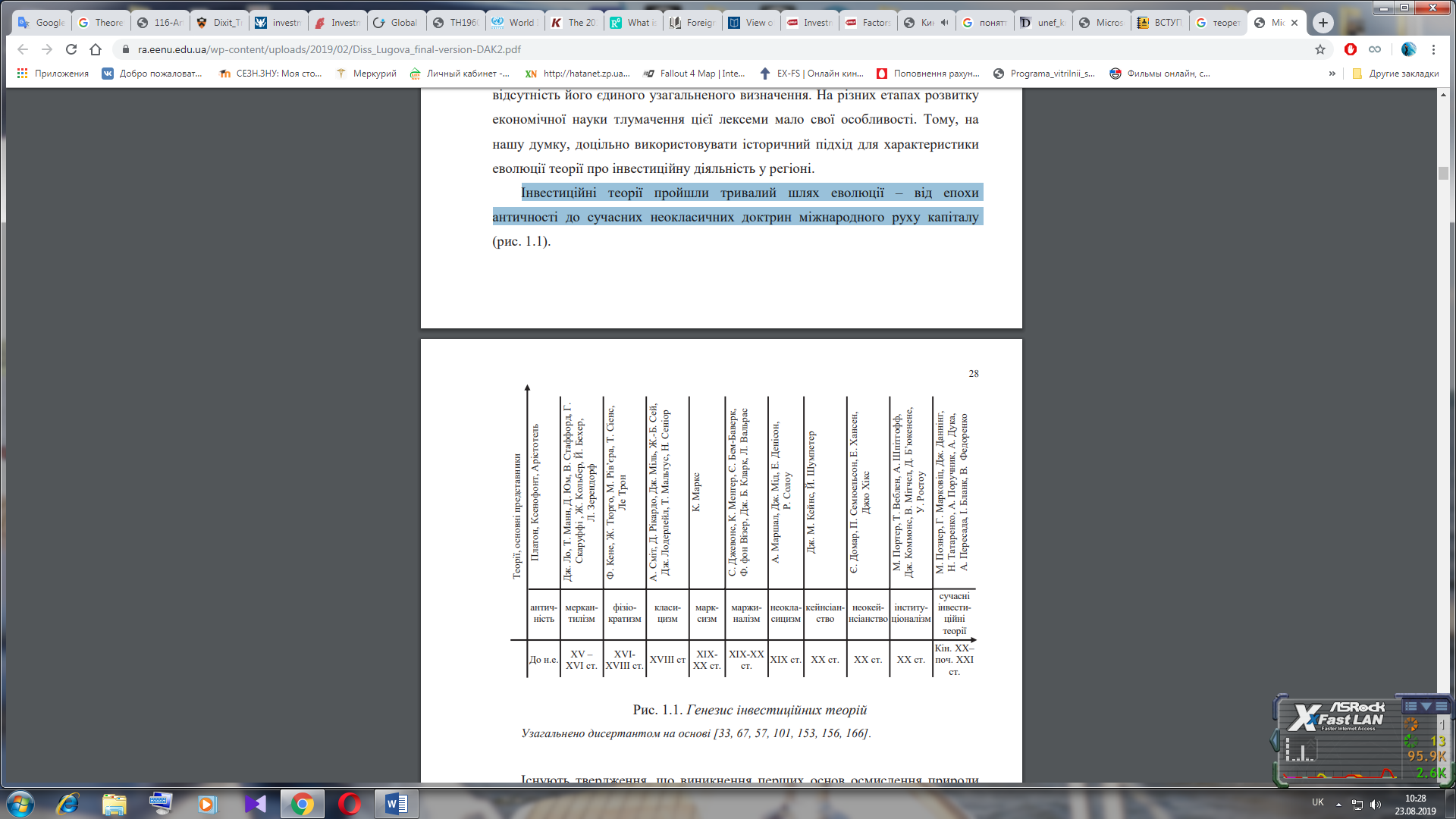 Рисунок 1.1 – Виникнення інвестиційних теорійДжерело: складено автором на основі [27, 28, 29, 30, 31].Існують твердження, що виникнення перших основ осмислення природи інвестицій відносять ще до робіт давньогрецьких філософів Платона, Ксенофонта та Арістотеля. Філософи досліджували способи примноження й використання багатства держави, залишаючи механізм його формування на другорядному плані [27, c. 44]. Сучасне поняття інвестицій включало в себе накопичення, отримані від поточного споживання та відкладені для споживання в майбутньому, але вже з більшою вигодою [28, c. 45]. Перший період розвитку теорії інвестиційної діяльності в новій ері припадає на епоху великих географічних відкриттів XV–XVI ст. й зародження інвестиційної теорії меркантилізму. Прототипом сучасних інвестицій, як показують історико-економічні джерела, в XV–XVI ст. були «гроші», «заощадження», «нагромадження», «капітал». Основними представниками цього періоду були Т. Манн, Д. Юм, Дж. Ло, В. Стаффорд, Г. Скаруффі, Ж. Кольбер, Й. Бехер, Л. Зерендорф, та ін. Прибічники меркантилізму ототожнювали багатство нації з грошима, що представлені у формі дорогоцінних металів, із їхнім притоком у країну з метою підтримки позитивного зовнішньоторговельного балансу. Меркантилісти вперше обґрунтували необхідність регулювання інвестиційного процесу задля формування інвестиційних ресурсів і їх притоку в країну з-за кордону. Вони вважали, що головним фактором стимулювання інвестиційної активності підприємців виступає збільшення грошових накопичень, за умови одночасного зниження їх вартості [29, c. 57]. Представники школи фізіократів Ф. Кене та Ж. Тюрго, на відміну від меркантилістів, не ототожнювали гроші з капіталом. Ф. Кене в роботі «Загальні принципи економічної політики держави» вперше визначив інвестиції як початкові вкладення або аванси на придбання засобів виробництва у сфері землеробства [28, c. 46]. Основоположник класичної економічної теорії А. Сміт стверджував, що для забезпечення економічного прогресу потрібно максимізувати норму чистих інвестицій [30, c. 49]. Учений проаналізував прямий взаємозв’язок між процесами збільшення капіталу на національному рівні й зростанням багатства нації. Капітал як головна рушійна сила економічного розвитку, за А. Смітом, — це цінності, котрі з допомогою праці дають прибуток або створюють нові блага. Науковець поділяв його на «природний» і «людський капітал» [31, с. 18]. Д. Рікардо продовжував економічну думку А. Сміта, поділяючи його погляди щодо природи інвестицій та капіталу. Він був єдиним із класиків, хто заперечував можливість «примусового заощадження», що передбачало зростання цін, яке призведе до інтенсифікації інвестиційних процесів [31, с. 21]. Д. Рікардо активніше, ніж А. Сміт, поділяв ідеї економічного лібералізму, невтручання держави в економічне життя. На його думку, вільний рух товарів і капіталів автоматично забезпечує зростання багатства й стабільність економіки.Класичні доктрини отримали свій подальший розвиток у працях «економістів нової хвилі», зокрема Ж.-Б. Сея, Т. Мальтуса, Н. Сеніора, Ф. Бастіа, Д. Мілля та ін. Ці науковці розділяли ідеї, що джерелом інвестицій є заощаджена, неспожита частина національного доходу. Більшість учених визнавали, що активізацію інвестиційної діяльності може стимулювати держава, проте майже всі вони вважали, що її втручання може призвести до розбалансування ринку інвестицій, відпливу національних капіталів. Слід зауважити, що представники класичної економічної теорії зробили перші спроби сформувати цілісну модель розвитку інвестиційної діяльності в наближеному до сучасного розуміння вигляді. Вони розмежували поняття грошей і капіталу та обґрунтували роль накопичення капіталу й кредитних грошей в інвестиційній діяльності. Погляди класичної економічної школи заклали засади неокласичного та кейнсіанського аналізу інвестиційних процесів. Суттєвий внесок у розвиток теорії інвестиційної діяльності зробив Карл Маркс. У відомій праці «Капітал» учений не використовує поняття «інвестиції», але досліджує природу капіталу та його видів, а також акцентує увагу на проблемі формування й розподілу доданої вартості [32]. К. Маркс розглядає капітал як вартість, що приносить додаткову вартість у процесі її кругообігу [27, c. 45]. Класик уперше визначив та описав стадії інвестиційного процесу, які практично в тому самому вигляді використовуються в наш час: інвестування, перетворення інвестицій в приріст капітальної вартості, отримання доходу й прибутку [32]. Інвестиційна модель марксизму включає категорію інноваційної діяльності, що є чинником, котрий протистоїть тиску ринку на виробника, засобом, який сприяє мотивації інвестування [33, с. 245]. Значний внесок у розвиток теорії інвестицій зробили представники маржиналістської школи, а саме: С. Джевонс, К. Менгер, Є. Бем-Баверк, Ф. фон Візер, Дж. Б. Кларк, Л. Вальрас. Маржиналістами окреслено чинники, які впливають на попит і пропозицію інвестиційних ресурсів та товарів; досліджено особливості ціноутворення на інвестиційному ринку. Вони ідентифікували кількісні взаємозалежності між інвестованим капіталом й іншими факторами виробництва [29, c. 59].Не залишились осторонь питань інвестування також представники неокласичної економічної школи. Її основоположник А. Маршал у своїй праці «Принципи політичної економії» [34, с. 187] намагався розробити універсальну економічну концепцію, яка б об’єднала класичну та маржинальну школи. Інвестиційна теорія вченого мала на меті визначити мотиви інвестування й поведінки фірми. Ключова теза теорії Дж. Кейнса полягала у важливості регулювання економічних процесів в країні, а саме створення висхідних макроекономічних умов, ґрунтуючись на формуванні системи залучення інвестицій у національне господарство [35, c. 168]. Тобто, по суті, ця теорія є протекціоністською, оскільки націлена на захист національної економіки від іноземних інвестицій, які, на думку Дж. Кейнса, дестабілізують механізми саморегулювання процесу економічного зростання та стають додатковим фактором ліквідності, а отже, зменшують інвестиційний попит на національний капітал [36]. Учений пропонує таке визначення інвестицій: приріст цінності капітального майна в результаті виробничої діяльності за певний період [35]. Значну роль учений також відводить механізму інвестиційного мультиплікатора. Мультиплікатор – це відношення обсягів доходів до обсягів інвестицій. Саме він є показником темпів зростання доходів, порівняно з інвестиціями [37, с. 167]. Зважаючи на це, питання стимулювання інвестиційної діяльності Дж. Кейнс робить ключовим у теорії інвестицій. Неокейнсіанці доповнили зазначену вище теорію концепцією акселератора, яка показує, у скільки разів повинні збільшуватися капіталовкладення в результаті конкретних темпів зростання національного доходу, та встановили, що закономірності пожвавлення інвестиційних процесів потрібно розглядати в контексті динамічної, а не статичної, як у Дж. Кейнса, економіки [38]. Важливе наукове та практичне значення в галузі економічної науки й теорії інвестицій інституціоналізму мали дослідження М. Портера, який став автором моделі конкурентоспроможності національної економіки. Згідно з нею конкурентні переваги тієї чи іншої країни визначаються міжнародною результативністю діяльності національних фірм [39]. Процес глобалізації, який розпочався в другій половині ХХ ст., став однією з вагомих рис розвитку світової економіки на початку ХХІ ст. Ключовими властивостями глобалізації світового господарства були збільшення обсягів міжнародної торгівлі та інвестицій, лібералізація руху капіталу, диверсифікація світових фінансових ринків, ринків технологій, зростання ролі транснаціональних корпорацій, посилення світової конкуренції тощо [40, c. 95]. Цей процес зумовив появу низки нових економічних теорій. Зауважимо, що сучасні теоретичні концепції інвестицій є досить різноманітними й покликані дати відповідь на сучасні виклики економічного розвитку, які породжені, передусім активною глобалізацією та інтернаціоналізацією світової економіки. Вважаємо за потрібне виділити такі сучасні теорії, як теорія технологічного розриву, теорія портфельних інвестицій, теорія монополістичних переваг, теорія інтернаціоналізації й еклектична теорія (Рис. 1.2). Їх розвиток пов’язаний, насамперед, зі зростанням кількості транснаціональних корпорацій та об’ємом прямих іноземних інвестицій, котрі є рушійною силою розвитку економіки. Основним положенням теорії технологічного розриву М. Познера виступає теза про те, що технологічні переваги країни зумовлюють її переваги на ринку зовнішньої торгівлі й в обсягах інвестицій зокрема. Держава-інноватор володіє тимчасовими перевагами в обсягах залучення інвестиційних ресурсів у перспективні галузі та виробництва. Недоліком цієї теорії є те, що вона не враховує свідомого обмеження доступу до нових технологій із боку їхнього власника. Теорія портфельних інвестицій Г. М. Марковіца ґрунтується на математичній моделі формування оптимального портфеля інвестицій. Суть цієї моделі полягає в пошуку такого портфеля інвестицій, який би забезпечував найнижчий рівень ризику для заданого виду дохідності або максимізував очікуваний дохід при вказаному рівні ризику [41, с. 78].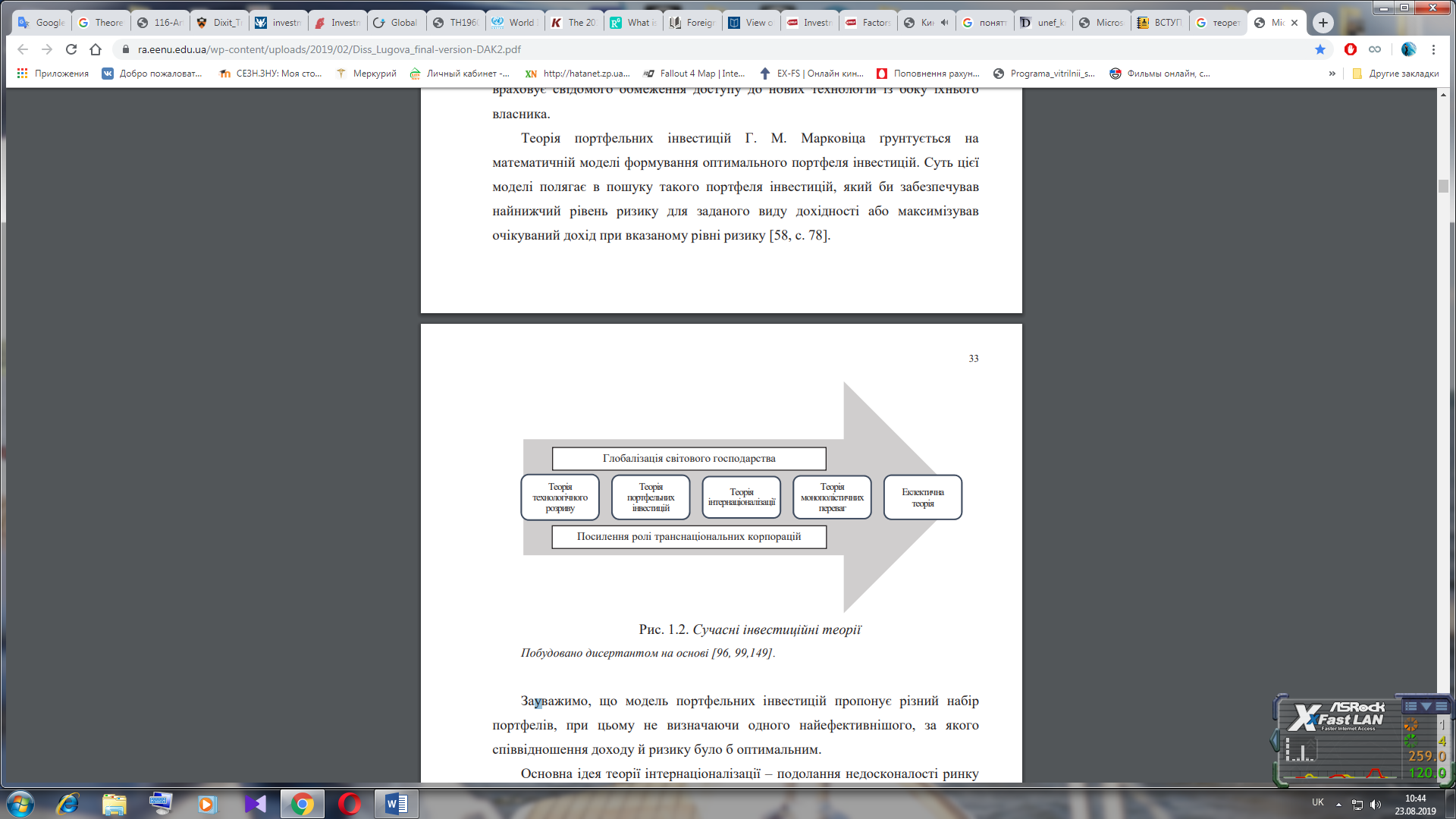 Рисунок 1.2 – Сучасні інвестиційні теоріїДжерело: складено автором на основі [41].Зауважимо, що модель портфельних інвестицій пропонує різний набір портфелів, при цьому не визначаючи одного найефективнішого, за якого співвідношення доходу й ризику було б оптимальним. Основна ідея теорії інтернаціоналізації – подолання недосконалості ринку за допомогою формування власного внутрішнього ринку товарів і послуг. Для створення внутрішньофірмових ринків здійснюються прямі інвестиції, які виступають альтернативою експорту чи ліцензуванню [42, с. 98]. Прибічники цієї концепції стверджують, що ТНК збільшують свій прибуток, обмежуючи конкуренцію. Теоретики монополістичних переваг стверджують, що асиметричний розвиток ринку, його недоліки дають можливість ТНК досягнути монопольного становища на іноземному ринку. С. Хаймер та його послідовники обґрунтовували головну тезу про те, що транснаціональна компанія виступає суб’єктом ринкової влади. Відбувається зростання фірми через злиття й поглинання, збільшення концентрації виробництва. Варто зауважити, що досягнення її максимально можливого рівня в масштабах країни мотивує інвестування за кордоном. Експансія транснаціональних корпорацій призводить до інтенсифікації конкуренції в глобальній економіці.Дж. Даннінг запропонував так звану еклектичну парадигму для аналізу прямих іноземних інвестицій, яка об’єднує положення теорії інтернаціоналізації та теорії монополістичних переваг. Еклектична модель пояснює основні фактори цього процесу. Це конкурентні переваги компанії (масштаби виробництва, застосування передових технологій, маркетингова стратегія, диференціація продукції); переваги розміщення (специфічне розташування природних ресурсів й робочої сили); переваги інтернаціоналізації [43]. Отже, увібравши найкращі елементи та методики попередніх теорій інвестиційного розвитку, еклектична парадигма Дж. Даннінга свідчить, що за наявності вищезазначених переваг ТНК у ході своєї міжнародної діяльності буде активно здійснювати інвестиційну діяльність. Проаналізувавши еволюцію теорії інвестиційної діяльності та основні положення наукових шкіл, які займалися вивченням цього питання, зауважимо, що це економічне поняття має довгу історію існування й виникло у зв’язку з необхідністю описати нові форми економічних відносин, які з’являлися в суспільстві. У процесі своєї еволюції та відповідно до пануючого соціально-економічного устрою, історичного й культурного розвитку категорія «інвестиції» отримувала різні значення та трактування. Поняття «інвестиції» є одним із найуживаніших понять в економічній науці. У працях сучасних вітчизняних і зарубіжних науковців немає однозначності в тлумаченні таких категорій, як «інвестиції» та «інвестиційна діяльність». Розмаїття трактування терміна «інвестиції» значною мірою пояснюється широтою розуміння цієї економічної лексеми. Для більш глибокого осягнення економічної сутності інвестицій та інвестиційної діяльності розглянемо визначення цих понять різними вченимиекономістами. Існування різних економічних шкіл і течій зумовлює наявність великої кількості визначень поняття «інвестиції». Лексема походить від латинського слова «invest», що означає «вкладати» [44]. Існує також думка, що термін запозичено з латинської мови («investio»), що перекладається як «одягаю» [45, с. 345]. Однак із розвитком економічної думки внутрішній зміст та форми прояву інвестицій змінювалися, а сама категорія наповнювалася й розросталася.Явище інвестиційної діяльності надзвичайно складне та багатогранне. Саме це є причиною відсутності серед дослідників одностайності в трактуванні цього поняття. Дослідження різних підходів до визначення суті інвестиційної діяльності дає змогу глибше розуміти інвестиції й на цій основі здійснювати їх ефективне залучення та регулювання. Систематизуючи тлумачення різних учених, зазначимо, що нині більшість учених схиляються до виділення трьох підходів щодо трактування інвестиційної діяльності – витратного, ресурсного і результативного (ефективного) (рис. 1.3).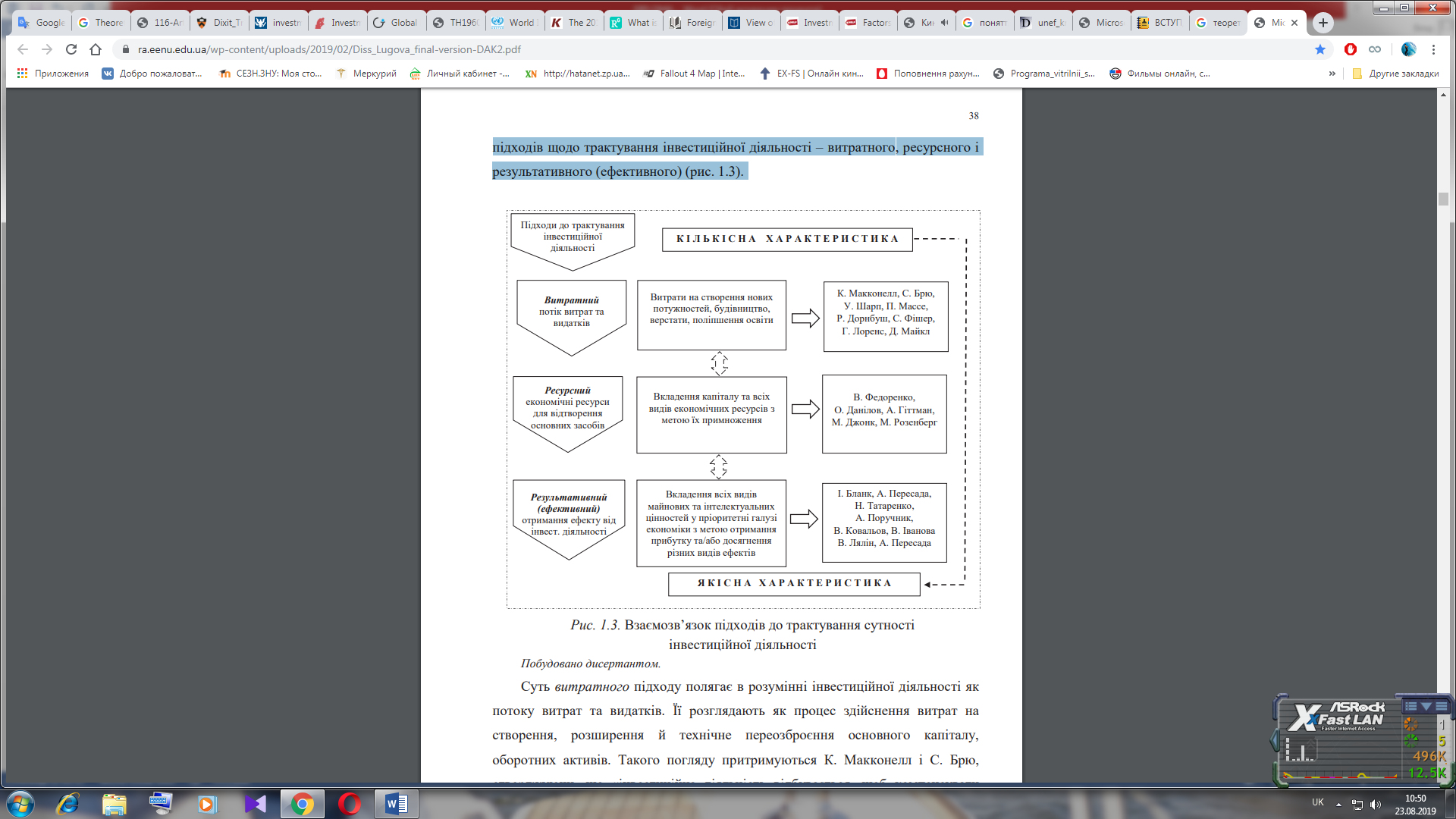 Рисунок 1.3 –  Взаємозв’язок підходів до трактування сутності інвестиційної діяльностіДжерело: складено автором на основі [46].Суть витратного підходу полягає в розумінні інвестиційної діяльності як потоку витрат та видатків. Її розглядають як процес здійснення витрат на створення, розширення й технічне переозброєння основного капіталу, оборотних активів. Такого погляду притримуються К. Макконелл і С. Брю, стверджуючи, що «інвестиційна діяльність відбувається, щоб компенсувати недостатність споживчих витрат; інвестиції заповнюють “пробіл” у споживанні, викликаний заощадженнями» [46].Деякі науковці пов’язують інвестиційну діяльність лише з грошима, визначаючи, що інвестиції існують лише в грошовій формі. Так, у монографії У. Шарпа, інвестиційна діяльність означає «позбутися» грошей сьогодні для того, щоб отримати більшу їх суму в майбутньому» [47, с. 10]. П. Массе, поділяючи думку У. Шарпа щодо виключно грошової форми інвестицій, інтерпретує цю діяльність як «акт обміну капіталу на задоволення в майбутньому інвестиційними балагами» [48].Витратний підхід був домінуючим у теоретичних поглядах, оскільки він характеризував специфіку функціонування в умовах командноадміністративної економіки. У процесі переходу національної економіки до ринкових відносин витратний підхід став утрачати свою ефективність і на зміну йому прийшов ресурсний підхід до трактування сутності інвестиційної діяльності, відповідно до якого вкладення здійснювались у формі економічних ресурсів для відтворення основних засобів.На сучасному етапі можна виділити новий результативний (ефективний) підхід до розуміння лексеми «інвестиційної діяльності», за якого під час трактування цієї категорії увагу приділяють не лише кількісному вираженню необхідних ресурсів і напрямів їх залучення, але зосереджують здійснення інвестиційної діяльності на її результаті, на отриманні ефекту від цього процесу.Розкрити суть інвестиційної діяльності дає можливість широка класифікація цієї економічної категорії, що. здійснюється на підставі ознак, які дають змогу об’єднати інвестиції в однорідні за ознакою групи. В економічній літературі існує безліч підходів до класифікації інвестицій, на підставі яких систематизуємо за певними ознаками класифікацію інвестиційної діяльності.За територіальною ознакою здійснення виділяють інвестиційну діяльність на рівні регіону, держави та міжнародну. За спрямованістю інвестиційних потоків відзначимо внутрішню, що здійснюється в територіальних межах однієї країни, і зовнішню інвестиційну діяльність, котра передбачає вкладення ресурсів в об’єкти інвестування, розміщені за межами територіальних кордонів певної країни.За тривалістю реалізації інвестиційних проектів розрізняють коротко- (тривалістю до 1 року), середньо- ( від 1-го року до 3-х) та довгострокову інвестиційну діяльність (понад три роки) [49, с. 167]. За суб’єктами здійснення виділяють державну, приватну й змішану інвестиційну діяльність. Державна реалізується органами влади за рахунок коштів державних і регіональних бюджетів, позабюджетними фондами; державними підприємствами та установами за рахунок власних чи позикових коштів. Приватна інвестиційна діяльність здійснюється громадянами, фізичними і юридичними особами, підприємствами недержавної форми власності та релігійними організаціями. Змішана інвестиційна діяльність передбачає її реалізацію на умовах державно-приватного партнерства.За сферою здійснення виокремлюємо інвестиційну діяльність у соціальній, економічній та екологічній сфері.Інвестиційна діяльність у соціальній сфері зосереджена на фінансуванні транспорту, складського господарства, поштової й кур’єрської діяльності, тимчасового розміщення й організації харчування, інформації й телекомунікації, професійної, наукової та технічної діяльності, державного управління й оборони, обов`язкового соціального страхування, освіти, охорони здоров`я та надання соціальної допомоги, мистецтва, спорту, розваг і відпочинку.До інвестиційної діяльності в економічній сфері варто віднести інвестиції в промисловість, сільське господарство та будівництво. Інвестиційну діяльність в екологічній сфері спрямовано на будівництво й реконструкцію природоохоронних об’єктів; придбання обладнання для реалізації заходів екологічного спрямування; капітальний ремонт природоохоронного обладнання [50]. За об’єктами здійснення інвестиційна діяльність поділяється на капітальну, фінансову та інтелектуальну. Капітальна інвестиційна діяльність, відповідно до методики Держкомстату, передбачає вкладення в матеріальні й нематеріальні активи. До матеріальних активів відносять землю, будівництво, машини, устаткування, інвентар, транспортні засоби, біологічні та інші активи. Нематеріальними активами є програмне забезпечення, права користування природними ресурсами, майном, ліцензії, патенти, торгові марки й ін. [51].Об’єкти фінансової інвестиційної діяльності – це фінансові інструменти (активи): акції, облігації, інші цінні папери, активи інших підприємств [52, c. 56]. Інтелектуальна інвестиційна діяльність передбачає вкладення у творчий потенціал суспільства, в об’єкти інтелектуальної власності [53].За рівнем ризиковості інвестиційна діяльність поділяється на низько-, середньо- та високоризикову. Низькоризикову інвестиційну діяльність вважають безпечним способом вкладення економічних ресурсів. Середньоризикова передбачає наявність середньоринкового рівня ризику за об’єктах інвестування цієї групи. Інвестиційна діяльність із високим ризиком відрізняється суттєво вищим рівнем ризику. До неї належить і спекулятивна інвестиційна діяльність, що характеризується вкладенням у найбільш ризикові об’єкти, за якими очікуються найвищий дохід та ефективність її здійснення.Різноманіття підходів до сутності інвестиційної діяльності зумовлено тим, що її розглядають на різних рівнях. Інвестиційна діяльність відбувається на трьох рівнях: макро-, мезо- та мікрорівні (рис. 1.5). Кожний із них характеризується своїми, йому властивими показниками, потребує власних підходів до вивчення, аналізу тощо. У більшості економічних теорій інвестиційну діяльність вивчають в основному на макро- та мікрорівні, тобто з позиції держави й міжнародних угрупувань та окремих суб’єктів господарювання відповідно. Мезорівень, або регіональний рівень, виокремлюється лише деякими з подібних теорій, він є недостатньо дослідженим. На макрорівні здійснюється оцінка ключових економічних процесів й проблем щодо імплементації національної інвестиційної політики. На мікрорівні здійснюється аналіз діяльності приватних інвесторів та визначається ступінь впливу національної економічної політики на них [54]. Недостатня глибина та практичність традиційних економічних мікро- і макропідходів, за допомогою яких важко відобразити складність сучасної економіки та прогнозувати економічні кризи, привернули широку увагу економістів до мезорівня економіки [55, c. 14].Рисунок 1.5 –  Рівні інвестиційної діяльностіДжерело: складено автором на основі [54].Інвестиційні кризи довели неефективність такої системи , і регулювання інвестиційної діяльності поступово зміщується на регіональний рівень, на якому краще видно поточні завдання розвитку, можливі до застосування методи активізації [56]. На мезорівні на перший план виходять поняття інвестиційної привабливості регіону, інвестиційного клімату, інвестиційного потенціалу, інвестиційного ризику, інвестиційної активності. Раціональний підхід до оцінки цих процесів і явищ дасть змогу ефективно провести структурну перебудову економіки та активізувати інвестиційну діяльність не лише регіону, але і країни в цілому.Усі рівні дослідження мають суттєве значення під час розгляду конкретних сторін інвестиційної діяльності в державі. У кінцевому результаті вони доповнюють одна одну, створюючи умови для більш об’ємного дослідження суспільно важливих проблем в інвестиційній сфері та способів їх розв’язання.Отже, дослідження генезису теорії про інвестиційну діяльність і сучасних учень, що пояснюють її роль в економічних процесах, уможливило виокремлення таких підходів до трактування категорії «інвестиційної діяльності», як ресурсний, витратний та результативний. Відзначено, що їх еволюція відбувалася за допомогою переходу від використання кількісної характеристики для ідентифікації сутності інвестиційної діяльності й мети її виконання, до акцентування на якісних характеристиках для визначення суті та ефективності залучення інвестицій. Розкрити поняття інвестиційної діяльності дає змогу широка класифікація цієї економічної категорії. Визначено, що інвестиційна діяльність здійснюється на трьох рівнях : макро-, мезо- й мікрорівні.1.3 Особливості державного регулювання залучення іноземних інвестиційНині в умовах державотворення держава намагається сформувати єдину програму соціально-економічного розвитку, провести реформування ключових напрямів діяльності, забезпечити всі відповідні механізми господарювання, необхідну грошову, фінансово-бюджетну та кредитну систему. Вплив на інвестиційну діяльність держави здійснюється за допомогою державного управління та державного регулювання, які не варто ототожнювати. Державне регулювання може бути соціальним та економічним. Соціальне державне регулювання здебільшого має соціальні цілі, такі як захист зовнішнього середовища, екології тощо. Економічне державне регулювання інвестиційної діяльності спрямовується на досягнення економічних результатів. Наприклад, економічне регулювання може мати форму антимонопольного законодавства, що впливає на велику кількість суб'єктів підприємницької та інвестиційної діяльності. Як зазначає С. Захарін, державне регулювання іноземного інвестування повинне спиратися на принципи взаємовідповідальності держави та іноземного інвестора включає: 1) заохочення щодо пріоритетних програм та проекту державного розвитку іноземних інвесторів; 2) дотримання всіх прав та свобод іноземних інвесторів; 3) удосконалення нормативно-правового забезпечення іноземної інвестиційної діяльності; 4) принцип юридичної відповідальності іноземних інвесторів у разі порушення міжнародних договорів або чинного законодавства [57, с. 64]. Теоретичні дослідження зарубіжних фахівців та історичний досвід розвинених світових держав говорять про те, що державна політика може стати ефективною, тільки якщо проблемні питання вивчаються ще на стадії їх зародження.Як зазначає В. Тертичка, «в широкому розумінні державна політика є вибором державних інституцій між діяльністю та бездіяльністю з питань вирішення суспільних проблем» [58]. Державна політика складається з елементів регулювання відповідних умов інвестиційної діяльності. Таке регулювання здійснюється органами виконавчої влади держави. Варто відзначити, що у сфері іноземного інвестування заходи державної політики повинні бути відповідними до масштабів та обраних напрямів ринкової трансформації. Необхідно враховувати всі суб'єктивні та об'єктивні, внутрішні та зовнішні фактори, що стає можливим лише за присутності дієвої та налагодженої системи державного регулювання, певного науковометодичного та базового забезпечення.До об'єктів державного регулювання іноземного інвестування можна віднести: 1)  визначення форм та видів іноземного інвестування; 2) трансферт прибутку іноземного інвестора; 3) участь у власності;4) вимоги до результатів діяльності іноземного інвестора; 5) державну експертизу інвестиційних програм; 6) антимонопольні заходи; 7) систему інвестиційних обмежень та пільг; 8) гарантії прав іноземного інвестора. Тут, на нашу думку, доцільним буде визначити перелік питань, на яких повинно бути сконцентровано державну політику. До таких питань можна віднести: 1) нарощування темпів економічного зростання, що ґрунтується на достатній ринковій основі та особистій відтворювальній інвестиційній базі; 2) формування рівних умов діяльності всіх суб’єктів господарювання незалежно від поточного походження капіталу та форми власності;3) упровадження прозорих та доступних консультацій органів виконавчої влади з представниками суб’єктів господарювання; 4) надання інформації органами влади щодо реальної економічної ситуації, з питань умов, що існують на зовнішніх та внутрішніх інвестиційних ринках; 5) створення ефективного конкурентного середовища;6) зниження тінізації економіки; 7) розвиток фондового ринку, зміцнення інститутів спільного інвестування, ринку корпоративних цінних паперів, пенсійних та страхових фондів; 8) формування дієздатної системи захисту інтелектуальних інтересів та власності; 9) пошук, розвиток та використання інноваційного потенціалу держави;10) формування додаткових економічних стимулів із питань залучення до пріоритетних галузей економіки інвестицій; 11) формування умов, необхідних для розвитку інноваційної інфраструктури та сфери високих технологій; 12) налагодження зв’язку з провідними громадськими та недержавними установами та організаціями, які виявляють зацікавленість у питаннях формування та реалізації державної інвестиційної політики.Адміністративні заходи встановлюють:  1) правила надходження капіталу та його фінансування;  2) кількісні норми для переведення коштів за кордон;  3) процедуру отримання інвестиційного дозволу;  4) застосування законодавства проти обмеження конкуренції;  5) оплату ліцензій та патентів;  6) контроль поглинання національних фірм зарубіжними інвесторами;  7) державний контроль допуску до розроблення надр і природних багатств іноземного капіталу; 8) обмеження та заборони інвестування у відповідних галузях господарського комплексу;  9) обмеження участі іноземного капіталу в місцевому капіталі; 10) націоналізацію іноземної власності.Незважаючи на те, що інвестиційна діяльність здебільшого є корисною для суспільства, іноді інвестори з метою отримання прибутку можуть не враховувати суспільні інтереси – як усього суспільства в цілому, так і окремих територіальних об’єднань або верств населення – з питань дотримання належних та безпечних умов життєдіяльності. Попри те, що державне регулювання інвестиційної діяльності ґрунтується на законодавчій основі, такий складний та багатогранний процес не вичерпується лише нормативно-правовим забезпеченням, оскільки він охоплює величезний комплекс відповідних організаційно-правових засобів. Слід також додати, що закріплені в чинному законодавстві правові засоби не можуть належним чином забезпечити інвестиційну діяльність без допомоги високоякісного механізму застосування їх у практичній площині, що передбачає існування відповідної організаційної структури, підготовку кадрів, повноважень відповідних органів тощо. Для налагодження організації правових засобів однієї нормативної регламентації буде недостатньо, у цьому питанні вагомим стає їхнє належне застосування, яке, у свою чергу, стає неможливим без ефективної діяльності органів управління, що застосовують правові засоби [59]. Як зазначає В. Авер'янов, «про важливість значення законодавчого регулювання розв’язання проблем економічного розвитку свідчить, хоча б, досвід формування та розвитку правових умов іноземного інвестування, оскільки процес залучення іноземних інвестицій виступає одним із важливих засобів фінансування соціально-економічного, науково-технічного та виробничого розвитку держави» [60]. Аналізуючи головні причини низького рівня ефективності національного менеджменту з питань залучення іноземних інвестицій, науковець В. Лановий вважає за доцільне звернути увагу на таке:1. Функції органів державної влади на місцевому рівні формування та реалізації інвестиційної політики часто дублюються, що призводить до того, що іноземні інвестори не розуміють, до якого органу і з яким питанням необхідно звертатися. Це стає небезпечним з точки зору можливої втрати керованості процесу іноземного інвестування. Отже, для реалізації державної інвестиційної політики варто спершу сформувати ефективну систему органів виконавчої влади. 2. Рекомендації та висновки іноземних суб'єктів у сфері залучення іноземних інвестицій часто мають низький рівень ефективності внаслідок декількох причин (неврахування українського менталітету та ін.) і часто розглядаються органами публічного управління як рекомендаційні, а не як обов'язкові для виконання. 3. Центральні органи виконавчої влади, працюючи над конкретними інвестиційними програмами та проектами, лобіюють у питанні формування державної інвестиційної політики свої відомчі інтереси. 4. Інші державні та недержавні суб'єкти поки що не мають достатніх важелів та впливових інструментів із питань формування державної інвестиційної політики [61, с. 52]. На нашу думку, окреслені В. Лановим вищезазначені причини низького рівня ефективності національного менеджменту з питань залучення іноземних інвестицій є досить влучними і цілком визначають актуальність наукового пошуку з питань удосконалення механізмів державного регулювання інвестиційної діяльності.У своїй монографії науковець А. Мерзляк визначив основні методи державного стимулювання інвестиційної діяльності, до яких було віднесено:1. Стимулювання інфраструктури. Це стимулювання полягає в забезпеченні приміщеннями, земельними ділянками, комунікаціями шляхом безоплатного або пільгового користування. 2. Податкове стимулювання. Це стимулювання полягає в зменшенні податкових ставок, наданні інвестиційної податкової знижки, звільненні від податку на реінвестування, надання податкових кредитів.3. Проектне стимулювання. Це стимулювання полягає в цільовому фінансуванні: 1) проектів із поліпшення умов праці, підвищення кваліфікації та перепідготовки кадрів; 2)  ресурсо- та природоощадного обладнання; 3)  проведення техніко-економічного обґрунтування проектів; 4)  проведення науково-дослідних і проектно-конструкторських робіт. 4. Фінансове стимулювання. Це стимулювання полягає у прискоренні темпів амортизації, наданні інвестиційних гарантій, субсидій, безвідсоткових кредитів, пільгових кредитів [62]. На нашу думку, тільки за наявності та взаємодії всіх методів державного стимулювання інвестиційної діяльності формуються необхідні умови для розвитку інвестиційної діяльності в державі.А. Мерзляк наводить у своїх дослідженнях перелік конкретних пільг, до яких зараховує: 1)  податкову знижку; 2) систему інвестиційних премій, виплачуваних шляхом селективного зменшення податків; 3) надбавку до інвестицій, що становить 10 % від загального обсягу капіталовкладень, які не підлягає оподаткуванню;4) низькі податкові ставки на конкретні інвестиційні проекти; 5) перенесення сплати податків на пізнішій термін;6) виплату субсидій, що передбачаються спеціальними програмами; 7) пільгове страхування інвестиційних ризиків; 8) преференційні ставки за кредитами; 9) технічну допомогу; 10) тарифні знижки, диференційовані тарифи; 11) створення спеціальних митних, підприємницьких, експортних та інших зон; 12) навчання, інформаційні, управлінські та консультаційні послуги;13) надання альтернативних режимів стимулів із можливістю вибору інвестором найбільш привабливого для себе [62].Але, як свідчить світова інвестиційна практика, згадані пільги надаються диференційовано. В одних державах – за галузевим або за векторним принципом (стимулювання розвитку малого підприємництва, експорту, охорони навколишнього середовища, енергозбереження тощо), в інших – за територіальним принципом. Упровадження ефективної системи ризик-менеджменту є одним із головних елементів регулювання інвестиційної діяльності. Зазначена система виявляє всі види інвестиційних ризиків та вживає всіх заходів, спрямованих на їхні мінімізацію та нейтралізацію. Головним механізмом держави у сфері управління інвестиційною діяльністю виступає формування нормативно-правового забезпечення, важливість якого зумовлена нормуванням питань інвестиційної діяльності на всіх рівнях управління та зміцненням інституційного впливу з питань залучення інвестицій. Тут варто наголосити на суб’єктності здійснення нормативно-правового забезпечення зокрема та регулювання інвестиційної діяльності загалом. Державна політика в зазначеному напрямі здійснюється КМУ та НБУ. За регулювання цієї політики відповідальною є Верховна Рада (ВР) України. Також помітну роль у зазначеному процесі відіграє Адміністрація Президента України. Зокрема, указами Президента України сформовані державні інституції, що безпосередньо займаються питаннями залучення іноземних інвестицій в Україну, і до них належать:− Державний інвестиційно-кліринговий комітет; − Українська державна кредитно-інвестиційна компанія; − Палата незалежних експертів з питань інвестицій; − Національне агентство України з реконструкції і розвитку; − Консультативна рада з питань іноземних інвестицій в Україну;− Координаційна рада з питань інвестиційно-клірингового співробітництва; − Валютно-кредитна рада КМУ.Як зазначає у своїй монографії А. Мерзляк, світовий досвід інвестиційної діяльності ґрунтується на тому, що нормативно-правове забезпечення іноземних інвестицій має два аспекти: внутрішній (національний) та зовнішній (міжнародний). Правовий статус іноземних інвестицій є досить різноманітний у державах, які приймають, що визначається різницею в інвестиційній політиці цих держав. Правовий режим іноземної власності насамперед ґрунтується на внутрішньому законодавстві держав, які приймають (гірничим законодавством, спеціальними інвестиційними кодексами, законодавством про розроблення природних багатств) [62, с. 18–37]. В Україні державну інвестиційну політику у сфері іноземного інвестування визначає Закон України «Про режим іноземного інвестування», який був прийнятий у березні 1996 р. Верховною Радою України. − встановлює у спільних об’єктах частку іноземних інвестицій тощо.Варто зауважити, що за основними положеннями цього Закону виникає два складних моменти, що безпосередньо належать нашій проблемі. Перший момент полягає у формуванні рівних можливостей інвестування для вітчизняних та іноземних інвесторів. Формування сприятливого інвестиційного клімату для іноземного інвестора має раціональне підґрунтя, оскільки сьогодні, враховуючи кризовий стан економіки, високу облікову ставку банківського кредиту та тіньову обіговість більшої частини коштів, явно недостатньо приватних та державних внутрішніх інвестиційних ресурсів [63, с. 10-14]. За підтримки іноземних капіталовкладень виникає можливість у стислі строки провести відновлення частини підприємств виробничого комплексу, що має привести до збільшення виробничих обсягів усередині держави. Іншим позитивним ефектом від залучення іноземних інвестицій є збільшення зайнятості населення, що позитивно відзначиться на його доходах, що, у свою чергу, стимулюватиме сукупний попит та надасть певний поштовх у подальшому зростанні вітчизняного виробництва. Та існують підстави побоюватись небезпеки підпорядкування частини економіки, що збільшила свій інвестиційний розвиток до величезних темпів, інтересам капіталу держави-інвестора. Принаймні заперечувати цей факт є нераціональним, оскільки підпорядкування економіки слаборозвиненої держави капіталу держав більш розвинених виявляється реальною дійсністю, на що нам вказує зарубіжний досвід.Другий складний момент полягає в дискримінації вітчизняних інвесторів та наданні переваги іноземним, що може бути поштовхом у відпливі національного інвестиційного капіталу за кордон.  Інвестиційна діяльність залежить не лише від показників економічного розвитку. Тут варто зауважити, що її ефективність певною мірою перебуває в залежності від показників розвитку відповідних елементів громадянського суспільства. До таких елементів варто віднести взаємодію з органами публічного управління. Зокрема, показник обсягу залучених органом влади інвестицій став провідним критерієм, що дає оцінку ефективності діяльності влади в напрямі інвестування. Принагідно згадаймо, що 2006 р. було затверджено Методику оцінювання роботи центральних і місцевих органів виконавчої влади щодо залучення інвестицій, здійснення заходів із поліпшення інвестиційного клімату у відповідних галузях економіки та регіонах. За змістом зазначеної методики, оцінювання відбувається для забезпечення проведення певних оцінювань та аналізу рівня впливу органів публічної влади на інвестиційний клімат [64].Перед органами публічного управління на загальнодержавному рівні виникає мета, що полягає в скороченні надмірного розмежування показників інвестиційної діяльності за певними територіальними одиницями через реформування нормативно-правової бази.Стратегічним вектором політики місцевого розвитку залишається управління інвестиційною діяльністю. У зазначеному процесі держава має відігравати роль спрямувального та координувального центру, припиняючи будь-які спроби економічної відокремленості певних територій. Лише за таких умов місцевий та державний потенціал здобуде всі необхідні інвестиційні нагромадження для зростання та оновлення державної економіки. Отже, активна роль органів управління в розподілі ресурсів та зростанні інвестиційної привабливості підконтрольних територій спричиняє збільшення показників ефективності інвестиційної діяльності відповідних територіальних одиниць. Тому можна стверджувати, що нині виникає гостра необхідність чіткої стратегії інвестиційного розвитку на відповідних територіальних утвореннях місцевого рівня, яка б формувала всі пріоритети інвестування, ґрунтуючись на їхньому економічному ефекті. У соціально-економічному розвитку кожної держави місце внутрішніх та зовнішніх інвестицій визначається передусім їхнім функціональним призначенням. Наприклад, від структури та загального обсягу інвестицій значною мірою залежить стан реформаційних та модернізаційних процесів, обсяг валового внутрішнього продукту (далі – ВВП) та темпи відтворення відповідних галузей виробництва. Ефективні інвестиційні проекти спричиняють удосконалення методів управління, що існують, підвищення науково-технічного рівня виробничих процесів, посилення економічного потенціалу держави. Як зазначають дослідники А. Фолом’єв, В. Ревазов, «інвестиційне середовище має два ключові складники – умови діяльності інвестора, що розглядаються як інвестиційний ризик, та об’єктивні можливості відповідної територіальної одиниці, що розглядаються як інвестиційний потенціал» [65, с. 56].Але, попри поважну думку науковців, варто зазначити, що для прийняття ефективного управлінського рішення у сфері інвестиційної діяльності розглядати лише потенціал або одні ризики є недостатнім. Як вказує світова практика, держава часто може бути потенційно привабливою, наприклад, у державі присутня велика кількість сировинних ресурсів або є високий рівень купівельної спроможності населення, – але політичне становище є вкрай нестабільним або є високий рівень забруднення навколишнього середовища.Дослідник К. Заславська припускається думки, що інвестиційний потенціал формується у вигляді суми об’єктивних передумов інвестування, що залежить як від наявності та різноманітності інвестиційних об’єктів та сфер, так і від їхнього економічного стану. Державний потенціал за своїм змістом є кількісною характеристикою, що враховує ключові макроекономічні показники: − наявність на відповідній території факторів виробництва (природних ресурсів, робочої сили, інфраструктури та ін.); − споживчий попит населення та ін. [66, с. 39]. Інвестиційний ризик передбачає ймовірність настання інвестиційних збитків та втрати інвестицій. Глибина інвестиційного ризику залежить від економічного, політичного, соціального, екологічного та інших факторів.Сьогодні є в наявності велика кількість різноманітних засобів зменшення ризиків під час залучення іноземних інвестицій. Більшість із них спрямовано на покращання інвестиційного клімату держави, яка приймає, збільшення умов залучення та можливостей регулювання іноземних інвестицій. Більшість різновидів мінімізації ризиків, пов’язаних із міжнародною інвестиційною діяльністю, можуть бути застосовані паралельно та, гармонічно доповнюючи одне одного, перебуваючи при цьому в постійній взаємодії одне з одним, забезпечувати більш високий рівень захисту іноземних інвестицій. За кордоном існують спеціалізовані страхові організації за трьома категоріями: − приватні; − державні; − багатостороннє агентство гарантування інвестицій.Зазначені спеціалізовані страхові організації надають гарантії іноземним організаціям щодо активів, які було вкладено в державу, від актів органів влади на всіх рівнях управління, які можуть спричинити позбавлення права власності або ж непряме вилучення капіталовкладень. Страхування також проводиться від страйків, громадянських заворушень та випадків завдання навмисних збитків. Узагалі існує думка, що в Україні незалежними страховиками може забезпечуватися захист майнових інтересів іноземних інвесторів. Тут і справді варто зазначити тенденції щодо процесів демонополізації страхової діяльності, розширення кола суб’єктів страхових послуг та формування страхового ринку. Найбільш поважною міжнародною організацією, яка сьогодні працює в Україні за напрямом страхування від некомерційних ризиків, є Багатостороннє агентство гарантування інвестицій (БАГІ). БАГІ, що є членом групи організацій Світового банку, допомагає полегшити приплив іноземних інвестицій, страхуючи інвесторів від некомерційних ризиків, надаючи консультації з питань інвестування та інші послуги, що сприяють розвитку приватного сектора. БАГІ було засновано в квітні 1988 р. задля допомоги інвесторам у подоланні проблем. Україна вступила до БАГІ, підписавши 19 липня 1994 р. конвенцію БАГІ. Головна мета організації полягає у сприянні розповсюдженню потоку іноземних інвестицій серед держав-членів за допомогою страхування інвестицій від некомерційних ризиків, щоб допомогти державам-членам сформувати сприятливий інвестиційний клімат. Ця мета досягається за двома ключовими напрямами:− надання гарантій від некомерційних ризиків;− надання технічної підтримки у сфері інвестиційних проектів. Зміни, що відбуваються сьогодні в економічному середовищі, підвищили світову конкуренцію на залучення приватного та державного фінансового капіталу. На додаток до країн із низьким рівнем прибутків, які зацікавлені у припливі капіталу, країни з середнім рівнем прибутків також шукають можливостей залучення приватних іноземних інвестицій із метою прискорення економічного розвитку. Більш того, програми приватизації, що здійснюються у світі, формують потенціал для приватного фінансування проекту на величезні фінансові ресурси.У процесах іноземного інвестування вагоме значення має політика держави з питань підтримки та розвитку основних інфраструктурних галузей держави. Підприємства інфраструктури повинні надавати підприємствам інших галузей усі необхідні послуги, що повинно відзначитися на зниженні рівня їхніх витрат. Більш того, підприємства інфраструктурних галузей за певних умов можуть за рахунок податкових і неподаткових платежів значно поповнити бюджети всіх рівнів, що слугуватиме стимулом у надходженні до нашої державної економіки нових іноземних інвестицій. Держава створює основні правила формування іноземних інвестиційних компаній. Безпосередньо формування підприємств з іноземними інвестиціями має зв'язок із співпрацею партнерів – юридичних осіб різних держав згідно з чинним законодавством. Міжнародна практика має безліч організаційноправових форм організації відповідних підприємств з іноземними інвестиціями, які визначають усі особливості співпраці та відповідальності учасників. Органи влади різних держав мають різні підходи з питань необхідності попереднього узгодження на здійснення іноземної інвестиційної діяльності на території цих держав. Велика кількість держав мають обмежене коло випадків для такого узгодження. Ті держави, у яких для іноземної інвестиційної діяльності необхідно отримати спеціальний дозвіл, формують для здійснення дозвільного процесу відповідні національні органи, що здійснюють контроль та нагляд за залученням та реалізацією іноземних інвестицій. Бувають випадки, коли регіональна та місцева влада беруть участь у регулюванні іноземного інвестування. Наприклад, деякі штати США обмежують доступ до природних копалин іноземним компаніям. Більшість держав мають галузі, заборонені для іноземного інвестування. Найчастіше до таких галузей належить банківська справа, військова промисловість, страхова справа, добувна промисловість, транспорт та зв'язок.Як зазначає Ю. Бажал, «влада деяких держав має право на заборону переходу під іноземний контроль національної компанії, у тому випадку якщо такий перехід суперечить інтересам держави» [63, с. 33]. З огляду на вищенаведене в більшості держав, які мають перехідну економіку, існують нормативно-правові акти, що встановлюють та забезпечують державні гарантії захисту іноземних інвесторів. Усі держави здійснюють іноземну інвестиційну політику за допомогою органів державної влади. Розвинені держави зазвичай не формують спеціальних органів, що регулюють виключно питання іноземного інвестування. І навпаки, більшість держав, що розвиваються, часто формують органи, які проводять моніторинг іноземних капіталовкладень і досліджують інвестиційне середовище.Висновки до розділу 1Дослідження теоретичних аспектів інвестиційної діяльності дає підстави для таких висновків:1. Надано визначення таким економічним категоріям, як  “інвестиції” (вкладання капіталу з метою його подальшого збільшення); “іноземні інвестиції” (вкладення за кордоном матеріальних та фінансових ресурсів, а також таких специфічних активів, як компетенція менеджменту і технічні знання). 2. Було визначено виникнення теорії про інвестиційну діяльність. Інвестиційні теорії пройшли тривалий шлях еволюції – від епохи античності до сучасних неокласичних доктрин міжнародного руху капіталу. Також були виявлені особливості державного регулювання залучення іноземних інвестицій. 3. Потужні зміни у веденні політики залучення іноземних інвестицій зумовлені переходом нашої держави до ринкової економіки і потребують підвищеної уваги органів державної влади щодо вирішення питань регулювання інвестиційної діяльності та поліпшення умов для приваблення іноземних інвестицій. 4. Ключовими методами реалізації політики залучення інвестицій повинні виступати: структурні зміни державних капіталовкладень, система пільг для приватних інвестицій, що сприятимуть посиленню зацікавленості інвесторів у тих чи інших напрямах капітальних вкладень, адміністративні обмеження за окремими видами інвестицій. 5. У межах розгляду основних важелів політики залучення інвестицій було розглянуто інструменти й засоби її регулювання та зроблено висновок про те, що інструменти й засоби є досить близькими за своїм змістом поняттями, які в статиці характеризують конкретні елементи відповідного механізму, не досліджуючи їх у динаміці. Тільки застосовуючи певні методи та важелі, можна вводити в дію відповідні процеси руху та зміни зазначених елементів.РОЗДІЛ 2 АНАЛІЗ ЗАЛУЧЕННЯ ІНОЗЕМНИХ ІНВЕСТИЦІЙ В ЕКОНОМІКУ КРАЇНИ2.1 Досвід залучення іноземних інвестицій розвинених країнГлобалізація світової економіки створила величезні можливості, а також зусилля щодо стимулювання залучення прямих іноземних інвестицій (ПІІ). Метою даного дослідження є аналіз залучення прямих іноземних інвестицій розвиених країн.Потоки іноземних інвестицій керуються не тільки за рахунок капіталу країни перебування, а й через спроби придбати технології та ноу-хау та отримати доступ до нових ринків для отримання прибутку. ПІІ допомагають вирішити декілька проблем: вони надають цінний капітал для стимулювання економічного зростання та розвитку і передають технології та знання. Крім того, це дає можливість виходу на зовнішні ринки. Насправді, знання та навички робочої сили, а також аспекти продуктивності праці мають значний вплив на залучення та утримання прямих іноземних інвестицій. Більшість країн світу зараз намагаються залучати та сприяти міжнародним інвестиціям [67].Найбільш цікавим та доцільними для розгляду  в питаннях здійснення  політики залучення інвестицій є досвід США, Великобританії, Німеччини,  Франції та Японії. Це п'ять країн, економічні стратегії розвитку яких, могли б у майбутньому послужити наочним прикладом для вітчизняної економіки (табл. 2.1) [68, с. 39].США – країна з досить розвиненою економікою і потужною законодавчою системою. Інвестиційний клімат США є досить яскравим та привабливим. Сьогодні ця країна знаходиться на першому місці за обсягами залучення іноземного капіталу в економіку своєї країни. Це пояснюється тим, що Уряд США добре усвідомлюючи важливість іноземних інвестицій для окремих штатів своєї країни в цілях розвитку економіки всього господарства, поклав на регіональні органи влади не менше обов'язків в частині стимулювання надходження інвестицій в країну, ніж на державну владу в цілому. Функціонування іноземного капіталу в економіці США здатне надавати помітний вплив не тільки на промисловість, торгівлю і інфляційні процеси, а й національну безпеку держави в цілому. Штатам і місцевим органам влади надана виняткова самостійність не тільки за економічний розвиток «своєї» території, а й у підтримці власного бізнесу, а також експорту товарів і послуг; залучення іноземного підприємницького капіталу і відповідно контролю за іноземним інвестором; заохочення зростання власного господарства і проведення стимулюючих акцій в області фіскальної політики та ін.Тож, незважаючи на те, що ці чинники сьогодні сприяють лише наростанню конкуренції між штатами США, саме відкритість її ринків, на наш погляд, і дало величезний імпульс у розвитку американського законодавства в галузі інвестицій. Зважаючи на це, на сьогоднішній день можна виділити ряд характерних рис притаманних для економіки США в сфері здійснення інвестиційної політики країни:– забезпечення високого рівня припливу інвестицій в економіку країни за допомогою регіональної та державної політики;– стимулювання експорту та імпорту капіталу в рівній мірі, в зв'язку з чим, країна придбала статус «нетто-імпортера»;– високий ступінь контролю за іноземними інвестиціями з метою недопущення можливих зловживань (корупція, порушення кредитно-фінансових угод та інших законодавчих норм);– відкритість ринку для інших учасників;– розвинена система податкового та інвестиційного законодавства;– дворівнева система правового регулювання інвестиційної діяльності та ін.Таким чином, американська модель інвестиційної політики більшою мірою орієнтована на реалізацію принципів економічної свободи та економічного лібералізму, ніж на серйозне пряме втручання в економічний процес, яке традиційно розглядається як їх неприпустиме обмеження. Ключова роль в державній інвестиційній політиці відводиться податковим інструментам. А в цілому, прагнення американського уряду залучити до міжнародної економічної сфери якомога більш широкого кола учасників, максимально розширити експортний потенціал країни і стало відображенням основного змісту діяльності зовнішньоекономічних інститутів, як на федеральному, так і місцевому рівнях в США. Узгодженість і загальна спрямованість дій цих інститутів стали головною складовою успіху цієї країни на світовому ринку сьогодні. Чинники, які впливають на прийняття рішень щодо іноземного фінансування проектів, мають різну вагомість. На думку американських бізнесменів, за ступенем важливості та впливу їх можна розмістити так: політична стабільність; інвестиційний клімат; порядок трансферту прибутку; податки; частка державних підприємств; привабливість проекту.Англійська інвестиційна модель спрямована, в першу чергу, на захист прав власників капіталу і на забезпечення найбільш безперешкодного та швидкого накоплення капіталу в інтересах власників капіталу і, в кінцевому рахунку, на розвиток виробництва і зростання споживання.В якості характерних рис англійської інвестиційної моделі можна виділити наступні відмінності:– відсутність єдиного закону, регулюючого інвестиційну діяльність у Великобританії;– регулювання діяльності професіоналів фондового ринку максимально відокремлене від держави;– сувора відповідальність за ефективність їх реалізації і витрачання на всіх рівнях;– прийняття і реалізація інвестиційних рішень здійснюються на позабюджетній (приватній) основі;– спрямованість системи регулювання інвестиційної діяльності на захист прав власників капіталу і на забезпечення найбільш безперешкодного доступу;– жорстка конкуренція між окремими учасниками фінансового ринку і ін.Дуже важливе значення в регулюванні інвестиційної діяльності Великобританії займають інвестиційні компанії - трасти, правовою основою існування яких є обмежена відповідальність, а основною метою виступає ефективне об'єднання дрібних інвестицій у великі.У регулюванні інвестиційної діяльності Німеччини, також як і в Великобританії, особливе місце відводиться інвестиційним компаніям, діяльність яких регулюється відповідним законодавством. За німецькими законами інвестиційні компанії є кредитними установами, і на них поширюються всі законодавчі норми, що відносяться до кредитних установ. Зазначена схема організації колективних  інвестицій в Німеччині досить схожа на схему функціонування трасту у Великобританії. Основна відмінність між ними - вимога німецького закону в тому, щоб керуюча компанія в обов’язковому  порядку була кредитною організацією та підпадала б під сферу дії банківського регулювання і контролю. В цілому, характеризуючи німецьку модель інвестиційного процесу, хотілося б відзначити його творчу спрямованість по відношенню до внутрішніх фінансових інститутів. А в якості загальних відмінних рис німецької моделі інвестиційної сфери можна виділити:– відсутність єдиного закону та органу, що регулює інвестиційну діяльність в Німеччині;– ускладнені умов проникнення на ринок нових фірм, що зменшує їх число і знижує можливості вибору для інвесторів;– високий ступінь контролю, що забезпечує Уряду максимальну зручність при здійсненні контрольних функцій;– жорстке прогресивне оподаткування доходів господарюючих суб'єктів;– сувора система оподаткування надприбутків і податкових санкцій за недобросовісну цінову конкуренцію;– низький рівень ризику втратити вкладені в інвестиційний фонд кошти;– децентралізоване регулювання ринку цінних паперів та  ін.Інвестиційне законодавство Німеччини, як нам здається, поки ще тільки знаходиться на шляху свого розвитку, так як раніше держава йому не приділяла особливої уваги. Але сьогодні в період економічних труднощів в світі, вдосконалення нормативно-правового забезпечення інвестиційної діяльності може допомогти залучити додатковий іноземний капітал в економіку країни і тим самим зіграти позитивну роль в її розвитку.У Франції, як і в попередніх трьох розглянутих  країнах єдиний спеціальний закон, що регулює іноземні інвестиції, теж відсутній. Незважаючи на це, в країні діє система «попереднього повідомлення влади про наміри продовження термінів апробації», який поширюється головним чином на інвесторів з країн, які не є членами Європейського союзу, у разі участі їх в діяльності французької компанії. В законодавстві Франції також існує чітке розмежування між прямими та іншими іноземними капіталовкладеннями, що пояснюється застосуванням більш пільгового регулювання у відносинах останніх. Причиною цьому є те, що незважаючи на значне спрощення процедури регулювання іноземних інвестицій у Франції для більшості операцій, пов'язаних із здійсненням прямих інвестицій на її території, як і раніше потрібно попереднє повідомлення про наміри або попередній дозвіл. В цілому, незважаючи на сувору систему регулювання прямого інвестування у Франції, загальні процеси капіталовкладень іноземних інвесторів і переказ прибутків із Франції здійснюється без будь-яких обмежень. Таким чином, в якості основних відмінних рис французької моделі регулювання інвестиційних процесів можна виділити наступні:– відсутність єдиного закону, регулюючого інвестиційну діяльність у Франції;– низький рівень контролю над іноземними компаніями, діючими на території країни;– «пропускна система на ринок»;– система «попереднього повідомлення властей»;– чітке розмежування між прямими та іншими іноземними капіталовкладеннями і так далі.В японській моделі інвестиційної політики акцентом є реалізація державної  політики фінансування проектів. Японська модель будується на активному партнерстві між державою і приватними інвесторами. Держава використовує контроль банківської сфери і самостійно мобілізує заощадження населення, надаючи ці кошти на пільгових умовах корпораціям в обмін на співпрацю і неухильне дотримання прийнятих на себе зобов'язань. Інвестиції в інфраструктуру прямо координуються з потребами конкретних приватних фірм. Роль координатора беруть на себе організовувані державою консультативні ради. Необхідною умовою реалізації моделі є сильний приватний сектор і сильна держава з ефективним апаратом. Роль урядових інстанцій тут настільки велика, що якщо виникає потреба в посиленні масштабів виробництва, певна галузь в законодавчому порядку переводиться в режим, що дозволяє адміністративну координацію капіталовкладень на певний строк. Режим може бути скасований після закінчення встановленого терміну, отже, носить характер політики капіталоутворюючих інвестицій. Перевагою моделі є можливість мобілізації істотних коштів на ефективні інвестиції.Таблиця 2.1 – Моделі політики залучення інвестицій розвинених країнДжерело: складено автором на основі: [68].Розглянемо більш детально досвід залучення інвестицій на прикладі Німеччини. За даними Конференції ООН з питань торгівлі та розвитку (ЮНКТАД), Німеччина посідає серед провідних країн світу за прямими іноземними інвестиціями (ПІІ) з 820 млрд євро внутрішніх запасів ПІІ у 2018 році. За даними офіційної статистики Бундесбанку (ЦБ Німеччини) у 2017 році близько 59 відсотків усіх запасів ПІІ в Німеччині походять з ЄС; ще дев'ять відсотків отримують з інших країн, що не входять в ЄС. На Північну Америку припадає 19 відсотків ПІІ, а Азію – 11 відсотків."Європейське опитування привабливості 2019" підтверджує репутацію Німеччини як одного з найпривабливіших бізнес-центрів у світі. Шістдесят дев'ять відсотків з понад 500 опитаних міжнародних менеджерів назвали Німеччину найпривабливішою країною в їх особистій трійці рейтингів, що робить Німеччину найкращою країною ПІІ. Це зростання на три відсотки порівняно з минулим роком. Німеччина є домом для трьох з шести найкращих міст Європи: Берлін, Франкфурт та Мюнхен. Аналогічні результати були представлені Індексом довіри А.Т. Керні ПІІ 2019. Це опитування також підтверджує репутацію Німеччини як найпривабливішого місця розташування бізнесу в Європі та другого в світі.Німеччина привітно ставиться до прямих іноземних інвестицій. Німецький ринок відкритий для інвестицій практично у всі галузі промисловості, а бізнес-діяльність вільна від норм, що обмежують повсякденний бізнес. Німецьке законодавство не робить різниці між німцями та іноземними громадянами щодо інвестицій чи створення компаній. Правова база щодо прямих іноземних інвестицій в Німеччині надає перевагу принципу свободи зовнішньої торгівлі та платежів. Немає обмежень чи бар'єрів щодо капітальних операцій чи переказів валют, придбання нерухомості, репатріації прибутку чи доступу до іноземних бірж.Стимули в Німеччині розроблені для задоволення негайних потреб у капіталі інвесторів. Фінансування інвестицій на ранньому етапі забезпечує фінансування на початку нового інвестиційного проекту. Ці стимули, в основному надаються як грошові дотації, є важливими, оскільки гарантують ліквідність на етапі інвестиційного процесу, коли вимоги до капіталу інвестора зазвичай високі. На пізніх стадіях інвестиційні стимули стають доступними у вигляді ряду програм, створених для підтримки об’єднання робочої сили в Німеччині (наприклад, за рахунок субсидій на заробітну плату) та надання щедрої допомоги в проведенні науково-дослідних робіт.Стимули в Німеччині доступні для всіх інвесторів – незалежно від країни інвестора.З кожним роком все більше компаній виявляють Німеччину як безпечне місце для інвестицій. Понад 70 000 іноземних компаній вже працюють у Німеччині, забезпечуючи роботою понад три мільйони людей, що підтверджує привабливість Німеччини для міжнародного бізнесу.У період з 2010 по 2018 рік Financial Times зафіксувала загалом 8 997 інвестиційних проектів більш ніж 7000 іноземних компаній. У 2018 році було зафіксовано приблизно 1100 проектів – один з найкращих результатів, досягнутих на сьогоднішній день. Німеччина займає четверте міжнародне місце за показниками залучених прямих іноземних інвестицій.Рисунок 2.1 – Частка ПІІ в Німеччині за секторами 2010-2018 роківДжерело: складено автором на основі [69]. За даними ринку прямих іноземних інвестицій, іноземні компанії інвестували в 39 різних секторів – підкреслюючи сильно диверсифікований характер економіки Німеччини (Рис. 2.1). Більшість нових інвестиційних проектів були реалізовані в такі галузі як програмне забезпечення (20 відсотків нових проектів),  бізнес та фінансові послуги (15 відсотків). Дослідження привабливості Ernst & Young 2019 також вказує на різноманітні інвестиційні можливості в Німеччині. Джерелами зростання є транспортна та автомобільна промисловість, цифрова промисловість (інформаційно-комунікаційні технології), екологічні технології та енергетика, комунальні послуги, а також фармацевтика та біотехнології. Опитувані менеджери очікують, що майбутня інвестиційна діяльність вийде за рамки продажів та маркетингових операцій, включаючи виробництво.Значні суми вкладаються у розвиток нових технологій та інновацій. Німеччина є найбільшиою в Європі науково-дослідною країною; загальний обсяг витрат на дослідження та розробки (НДДКР) склав 99 мільярдів євро у 2017 році. Дослідження та розробки вважаються одними з найважливіших причин динамічного розвитку економіки Німеччини. Зокрема, промисловість значно збільшила витрати на НДДКР за останні роки. Все більше і більше компаній засновують міжнародні наукові установи в Німеччині. У період з 2014 по 2017 рік запаси прямих іноземних інвестицій в Німеччині зросли на 96 відсотків до майже 2 мільярдів євро.Промислові дослідження відображають головне джерело інновацій Німеччини. У 2017 році вітчизняні компанії інвестували майже 69 млрд євро на розробку нових технологій для конкурентоспроможності продукції. Стратегія високих технологій Німеччини сприяє просуванню нових технологій, створюючи ефекти синергії між галузевими та інституційними дослідженнями. Німеччина значно вкладає кошти в передові технології. При рівні інвестицій в НДДКР у 2017 році 99 млрд. євро, Німеччина інвестувала більше в НДДКР, ніж Великобританія (38 млрд. Євро) та Франція (50 млрд. Євро) разом.Отже, підсумуємо особливості політики залучення іноземних інвестицій Німеччини. Розглянемо які ж плюси отримають інвестори від інвестування саме в Німеччину:1. Німеччина має величезний ресурс розвиненої інфраструктури, який легко доступний для іноземних інвесторів.2. Німеччина має стратегічно сплановані та добре розроблені транспортні системи, добре сполучені залізничні та автомобільні шляхи з'єднують кожен куточок країни та це важливий шлюз для всього Європейського Союзу.3. Німеччина є однією з найбільш технологічно розвинених країн не лише Європейського Союзу, але і світу; в результаті іноземні інвестори, що інвестують кошти в різні сектори Німеччини, можуть отримати перевагу від найбільш розвиненої науково-прогресивної технологічної допомоги.4. Німеччина має величезну робочу силу, яка має високу освіту та технічну кваліфікацію. Більшість робочих груп розмовляють англійською, глобальними мовами. Тому між інвесторами та місцевою робочою силою немає бар'єру для комунікацій.5. Німеччина є величезною країною, і вона пропонує величезну ринкову базу для іноземних інвесторів.6. Прагнучи залучити іноземні інвестиції, уряд Німеччини прийняв обов'язкове правило не допускати дискримінації між місцевими інвесторами та іноземними інвесторами. Іноземні інвестори можуть скористатися всіма перевагами, наданими місцевим інвесторам.7. Стратегічне географічне розташування Німеччини, розташоване в центрі європейського континенту, забезпечує іноземним інвесторам легкий доступ до решти Європейського Союзу.8. Ще однією суттєвою перевагою інвестицій у Німеччину є те, що податкова політика Німеччини є ліберальною та висококонкурентною. Це дає країні перевагу перед іншими країнами ЄС щодо іноземних інвестицій.9. Рівень корупції в країні надзвичайно низький, що значно збільшує інтерес іноземних інвесторів.Особливості залучення прямих іноземих інвестицій:1. Уряд Німеччини прагне залучити в країну іноземні інвестиції. Федеральний уряд Німеччини надає привабливу податкову субсидію всім іноземним інвесторам, які інвестують в Німеччину для придбання нових будівель строком на 1 рік. Податкова субсидія за ставкою від 25% до 27,5% поширюється на всі малі та середні компанії (МСП), у яких працює близько 250 працівників.2. Уряд Німеччини надає спеціальні фінансові гранти іноземним інвесторам на проведення досліджень та розробок. Фінансова допомога надається у вигляді позик з низькою процентною ставкою. Процентні ставки особливо низькі для малого та середнього бізнесу. Інвестори що вкладають свої інвестиції у певні сектори Німеччини можути скористатися грантами до 50% від допустимих витрат.Спеціальні стимули, надані урядом Німеччини іноземним інвесторам:Уряд Німеччини встановив законодавче правило, згідно з яким всі іноземні інвестори отримують вільний доступ до інвестицій у всіх секторах та мають право користуватися 100% власністю бізнесу навіть у визнаних секторах, що знаходяться під загальним доступом. Іноземним інвесторам дозволено вкладати кошти в такі національні сектори, як пошта, телекомунікації та інші.Основні інвестиційні сектори для іноземних інвесторів:Німеччина надає незліченну можливість іноземним інвесторам інвестувати в її різноманітні сектори. Хоча більшість секторів обіцяють цінні прибутки від інвестицій, мало класифікованих секторів, які, безумовно, забезпечать високий прибуток. Нижче згадуються деякі найцінніші сектори:Товари народного споживання: Німеччина є найбільш населеною країною Європейського Союзу. Німеччина являє собою величезну ринкову базу товарів народного споживання, також славиться виробництвом високотехнологічних машин. Сектори машинобудування також надають величезні інвестиційні можливості для іноземних інвестицій. Останнім часом спостерігається значне зростання обсягу іноземних інвестицій, вкладених у високотехнологічну продукцію та виробництво екологічно чистих та відновлюваних джерел енергії.Сектор туризму: «Октобер-фест» – всесвітньо відомий пивний фестиваль, який щорічно проводиться в Німеччині, фестиваль приваблює величезну кількість туристів з усього світу, щоб насолодитися пивом та розважитися. Не тільки Beer fest, але й загалом, Німеччина – дуже привабливі туристичні напрямки. Величезний приплив туристів протягом року відкрив для іноземних інвесторів перспективи інвестування. Інвестори вкладають кошти в будівництво розкішних вілл, котеджів, готелів та мотелів.Освіта: Останнім часом Німеччина зростає як провідний освітній центр Європейського Союзу. Іноземні інвестори можуть інвестувати кошти у створення коледжів у Німеччині. Багато німецьких університетів співпрацюють із закордонними університетами, щоб підняти обличчя системи освіти в Німеччині [70].Таким чином, у Німеччині є багато можливостей для інвестицій. Інвестувати та засновувати бізнес – це дійсно світовий напрямок. Ліберальна урядова політика, налагоджена транспортна система, низький рівень корупції, всі ці фактори значно сприяють тому, щоб Німеччина була переважним місцем для іноземних інвестицій. Тому Німеччина вибрана як взірець для модернізування політики залучення іноземних інвестицій України.Наступною країною для подальшого дослідження буде США. У США величезна увага приділяється чітко розробленій державній інвестиційній політиці. Ще з 1998 р. тут організовані спеціальні міжнародні торговельні підрозділи в кожному штаті, які займаються залученням іноземного капіталу. Також в кожному штаті була створена своя підприємницька зона, в якій передбачені великі пільги для зарубіжних інвесторів. Фінансове стимулювання тут здійснюється шляхом зниження податкових ставок для інвесторів, надання дотацій і субсидій, фінансування НДДКР. Інвесторам надається докладна інформація про інвестиційну ситуацію в тому чи іншому штаті, наявність робочих місць і кадрів, систему оподаткування і поточні ціни. Уряд США використовує такі заходи. По-перше, це прямі фінансові методи (надання позик, позик і кредитів), по-друге, фіскальні заходи (зниження податкових ставок) і, по-третє, податкові пільги (знижки і податкові кредити). Безумовно, особлива увага приділяється проектам, які спрямовані на розвиток галузей господарства, які є найбільш пріоритетними у розвитку того чи іншого штату.Поряд з цим, інвестиційна політика США характеризується комплексним підходом, орієнтованим на зміну сукупності політичних, фінансових та інфраструктурних умов, факторів розвитку інвестиційного клімату як в окремому штаті, так в країні в цілому. На основі даного підходу створюються системи інтеграції підприємницької та фінансової сфер, а також об’єднуються фінансові ресурси держави і приватні особи, здійснюється кооперація іноземних інвестицій та державних лабораторій, приватного промислового сектора і фінансовокредитних установ. Все це спрямовано на підвищення інвестиційної привабливості США.Досвід проведення інвестиційної політики в США характеризується тим, що державна підтримка американських експортерів є переважно інформаційною: створено ряд державних сайтів, які містять детальну інформацію для керівників американських компаній про потенційні можливості експорту товару і про зарубіжні ринки збуту. З ініціативи уряду розроблений спеціальний інтернет-портал для розміщення даних про укладені торгові договора із зарубіжними інвесторами та інформацію про нові можливості для американського бізнесу [71,72].В США з 1934 р. заснований Експортно-імпортний банк (Ексімбанк), який є державним відомством по кредитуванню експорту. Дана структура допомагає здійснювати закупівлі товарів і послуг кредитоспроможними зарубіжними покупцями, які не можуть отримати грошові позики з традиційних кредитних організацій. Ексімбанк не є конкурентом з кредиторами приватного бізнесу, а дозволяє заповнити недоліки в областях комерційного і структурованого фінансування. Банк приймає на себе державні і кредитні ризики, які приватний сектор не має можливості або не хоче брати на себе. Ексімбанк сприяє вирівнюванню умов для експортерів США шляхом врівноваження з фінансуванням, наданим своїм експортерам іншими державами Ексімбанк практично за 80 років своєї роботи стимулював експорт США на світові ринки на суму понад 400 млрд. дол.Розглянемо також політику залучення інвестицій Франції. Франція є сьомою за величиною світовою економікою після США, Китаю, Японії, Німеччини, Індії та Великої Британії (МВФ, квітень 2019). Це також другий за величиною ринок в Європі з понад 67 мільйонами споживачів. У Франції знаходиться 29 з 500 провідних світових підприємств (Fortune Global 500, 2017). Французька економіка виходить за межі відомих економічних галузей розкішних та агропродовольчих товарів, але також має сильний банківський та страховий сектори, а також енергетичну та автомобільну промисловість.Франція відкрита для іноземних інвесторів і знаходиться в центрі Європи. 21 іноземна компанія щотижня обирає Францію для нових інвестицій. У Франції є понад 28 000 компаній з іноземним капіталом, в яких працює 11% робітників. Вони складають 21% в промисловості, 30% в експорті Франції та 21% внутрішніх витрат на НДДКР. Франція займає 10 місце за фондом прямих іноземних інвестицій (ПІІ) (джерело ЮНКТАД, 2017).У 2018 році привабливість Франції ще більше покращилася, і Францію було обрано 1323 іноземними інвестиційними проектами, показник, який перевищує показник 2017 року (тобто 1 298 проектів), що вже був рекордним.Як член-засновник Європейського Союзу та Єврозони, Франція також має прямий доступ до єдиного європейського ринку та партнерів ЄС. Стратегічне географічне розташування та високоякісна транспортна інфраструктура роблять Францію центром для легкого доступу до інших країн, континентів та таких географічних регіонів, як EMEA (Європа, Близький Схід та Африка). Франція займає 8-е місце з 137 економік за якістю її інфраструктури відповідно до Глобального звіту про конкурентоспроможність 2018 року. Вона має другу в світі найдовшу швидкісну залізничну мережу.Франція є провідним творцем бізнесу в Європі. У Франції зафіксовано рекордну кількість 691 000 стартапів у 2018 році, підсилених на 28% збільшенням мікропідприємств, а також у звичайних одноосібних компаніях (до 20%). Для створення бізнесу у Франції потрібно лише 3,5 дня, порівняно з 4,5 у Великобританії та 10,5 у Німеччині. Французький рівень «підприємницьких намірів» є одним з найвищих в Європі. У 2018 році 50% з 18-24-річних заявили, що хочуть створити компанію. Завдяки станції F, яка має на меті стати найбільшим світовим стартапним інкубатором, здатним прийняти 1000 стартапів, Франція крокує вперед як "стартова нація".З вітчизняними витратами на наукові дослідження та розробки, що дорівнюють 2,2% ВВП, Франція посідає 6-е місце в світі за Всесвітнім щорічником конкурентоспроможності 2018 року (позаду США, Китаю, Японії, Німеччини та Кореї). П'ять основних напрямків інвестицій в НДДКР – це виробництво автомобілів, літаків і космічних апаратів, фармацевтична продукція, науково-технічна діяльність та інформаційні послуги. Франція спеціалізується на таких галузях зростання, як біотехнології та екологічні технології [73].Що ж оцінюють керівники міжнародного бізнесу, розташованого у Франції? Розмір внутрішнього ринку (89%), комунікаційну інфраструктуру (87%), логістичні ресурси та транспортну інфраструктуру (87%), ділове середовище (86%). Інновації (77%) та НДДКР (85%) також є одними з основних активів, на які найбільше звертають увагу лідери закордонного бізнесу. Європейський бізнес складає 22% корпоративних витрат на НДДКР у Франції (Національний інститут статистики та економічних досліджень). Такий імпульс частково можна пояснити ефективністю французької екосистеми [74].Інвестиції як пріоритет економічної стратегії Франції. Відповідаючи на виклики світової економічної кризи, Франція вирішила інвестувати в кілька стратегічних областей, щоб підвищити конкурентоспроможність країни і підготувати базу для її сталого розвитку в майбутньому.П'ять стратегічних областей для інвестування: вища освіта і підготовка фахівців, на розвиток цієї сфери виділено 11 млрд; наукові дослідження, на стимулювання науково-дослідницької діяльності виділено 7,9 млрд євро; малий і середній бізнес, промисловий сектор, бюджет фінансування цих галузей склав 6,5 млрд євро: 2 млрд євро отримав аерокосмічний сектор, 1 млрд євро – транспортна промисловість. 2,5 млрд євро інвестовано в малий і середній бізнес; екологія, на додаток до 7 млрд. євро, що виділяються урядом щорічно до 2020 р в рамках програми «Нової екологічної угоди», Національна інвестиційна програма передбачає витратити ще 5,1 млрд євро на екологічні бізнес-проекти (рис.2.2).Рисунок 2.2 – П'ять стратегічних областей для інвестування ФранціїДжерело: складено автором на основі [74].Таким чином, результати проведеного аналізу політики залучення інвестицій свідчать про те, що в обстежених розвинених країнах склалися сприятливі умови для підвищення інвестиційної привабливості, учасники яких реалізують необхідні інструменти та приймають певні заходи для модернізації цієї системи в цілому. По-перше, держава створює сприятливе інвестиційне середовище для підвищення інвестиційної привабливості країни. По-друге, реальний сектор прагне ефективно використовувати інвестиції і забезпечувати інноваційний вектор розвитку. По-третє, створені агентства (на громадських засадах) з контролю за інвестиційною діяльністю, які організовують інформаційну підтримку для інвесторів і реального сектора, а також формують інвестиційний імідж країни та реалізують інші напрямки, що сприяють підвищенню інвестиційної привабливості.2.2 Аналіз залучення іноземних інвестицій в економіку країн що розвиваютьсяНа міжнародному рівні інвестиційна привабливість країн оцінюється міжнародними інститутами, організаціями та світовими рейтинговими агентствами по значній кількості показників, що включають фінансові показники, рівень корупції, рівень криміналізації країни, кредитні рейтинги, рівень людського потенціалу, економічну свободу і т.д. Для отримання високого інвестиційного міжнародного рейтингу країна повинна забезпечити стабільність і ефективність держави та її економіки. Інвестиційна привабливість визначає вектор руху фізичного, фінансового, інтелектуального і людського капіталів: в країну або за її межі.Країни, що розвиваються можна розділити на кілька груп:1. Країни з наздоганяючими економіками, які ставлять перед собою мету наблизитися по науково-технічному розвитку і ВВП на душу населення в доступному для огляду майбутньому до передових країн світу (Південна Корея, Тайвань, Бразилія, Мексика, Китай, Росія та ін.).Стратегія цих країн полягає в освоєнні придбаних в передових країнах високих технологій і на їх базі розробці власних технологій, у створенні сучасної системи освіти і науки, в значній частці інвестицій щодо ВВП (до 40%). Ці країни прагнуть в історично короткий термін наблизитися за рівнем загального і технологічного розвитку до передових країн світу. Деяким з них це вже вдалося – Японії, Сінгапуру, Фінляндії, Ірландії, поки в меншому ступені Південної Кореї. І вони увійшли в число розвинених країн світу за багатьма показниками, включаючи ВВП на душу населення, якість життя і власні високі технології.2. Країни, що розвиваються (середньорозвинених країни), що задовольняються роллю постачальників сировини, праці, створенням індустріального сектора економіки, зростанням ВВП на душу населення і рівня і якості життя населення (Південно-Африканська Республіка, Чилі, Чехія, Словенія, Угорщина, Естонія та ін.) . У цю групу входять країни без особливих амбіцій в геополітичному плані, що споживають технології західних країн і не претендують на їх самостійну розробку. Стратегію цих країн можна визначити як створення суспільства споживання (етап, пройдений розвиненими країнами) і розвиток демократії за західним зразком.У цьому випадку ми будемо розглядати політику залучення іноземних інвестицій Африканської Республіки.Для багатьох спостерігачів спроможність африканських країн залучати прямі іноземні інвестиції (ПІІ) в основному визначається їх природними ресурсами та розміром місцевих ринків. Протягом багатьох років Нігерія та Ангола були двома найуспішнішими країнами через їх порівняльну перевагу в розташуванні нафти, незважаючи на їх нестабільне політичне та економічне середовище. Очевидна незацікавленість транснаціональних корпорацій (ТНК) в африканських країнах, які намагалися здійснити політичні реформи, також сприяла підтримці цього аргументу. Балканізація країн Африки часто використовується як аргумент того, що цей континент був набагато менш прихильним, ніж Азія та Латинська Америка протягом останнього десятиліття. Стверджувалося, що реформи в багатьох африканських країнах були незавершеними і, таким чином, не повністю переконали іноземних інвесторів розвивати діяльність, не залежну від природних ресурсів та спрямовану на регіональні та глобальні ринки. Щоправда, потрібен час, щоб країна змінила свій імідж, особливо коли держава має давню традицію втручання в політику та коли реформи здебільшого були символічними з прийняттям нових текстів, які ще не були перетворені на дії. 2018 рік виявився ще одним складним роком для континенту. Поки політична стабільність поверталася до Ефіопії, Анголи та Кенії, дві основні економіки – а саме Нігерія та Південна Африка – намагалися повернутися до рівнів передрецесійного зростання, оскільки зіткнулися з проведенням політичних реформ і очікуюли результатів виборів [75]. Прямі іноземні інвестиції залишаються значною мірою стійкими (на основі результатів проектів, робочих місць та капіталу). Приплив ПІІ до Північної Африки збільшився на 7 відсотків до 14 мільярдів доларів, через збільшення інвестицій у більшість країн субрегіону. British Petroleum, наприклад, збільшила інвестиції в злиття та поглинання в країні протягом останніх двох років, в результаті чого інвестиційний запас компанії в країні перевищив 30 мільярдів доларів. Єгипет залишався найбільшим одержувачем ПІІ в Африці у 2018 році, хоча приплив зменшився на 8 відсотків до 6,8 мільярда доларів. Іноземні інвестиції в Єгипет були направлені в напрямку нафтогазової галузі, оскільки значні відкриття морських запасів в морі привернули інвестиції від МНР, а країна стала чистим експортером газу в січні 2019 року. та придбання (злиття та поглинання) інвестицій у країни протягом останніх двох років, що призвело до збільшення інвестиційного фонду компанії в країні понад 30 мільярдів доларів. Єгипет підписав щонайменше 12 угод з розвідки та видобутку з міжнародними нафтовими компаніями у 2018 році.Були оголошені також великі зарубіжні проекти в інших секторах, наприклад, проект Нібулона (Україна) на 2 мільярди доларів з модернізації інфраструктури зберігання зерна в Єгипті та проект «Інтегральний холдинг Артаба» (Саудівська Аравія) на 1 мільярд доларів на будівництво медичного міста. Крім того, компанія Shandong Ruyi Technology Group (Китай) підписала угоду про вкладення 830 мільйонів доларів на будівництво текстильної зони в спеціальній економічній зоні Суецького каналу (SEZ). Потіки прямих іноземних інвестицій до Марокко зросли на 36 відсотків до 3,6 млрд доларів. Країна продовжує отримувати вигоду від відносно стабільних економічних показників та диверсифікованої економіки, яка залучає іноземні інвестиції у фінанси, відновлювані джерела енергії, інфраструктуру та автомобільну промисловість. Найбільша інвестиція – придбання решти 53 відсотків найбільшого страховика в Марокко Saham Finances, компанія Sanlam Emerging Markets (Південна Африка) за 1 мільярд доларів. Прямі іноземні інвестиції в Судан зросли на 7 відсотків до 1,1 мільярда доларів у 2018 році, спрямовані насамперед на видобуток нафти та газу та розвиток сільського господарства. Політична нестабільність, дефіцит валюти та дорогі банківські канали стримують ПІІ в країні, незважаючи на скасування санкцій з боку США. Однак у 2018 році в нетрадиційних секторах були зафіксовані невеликі інвестиційні потоки. Наприклад, компанія, що займається транспортними послугами Careem (знаходиться в Об'єднаних Арабських Еміратах; тепер належить Uber Technologies Inc.), почала свою діяльність у столиці Хартум і планує розширитись у наступні два-три роки. У Тунісі потоки прямих іноземних інвестицій зросли на 18 відсотків до 1 мільярда доларів. Найвища частка припадала на промисловий сектор (375 млн. дол. США), далі енергетика (300 млн. дол. США) та послуги (200 млн. дол. США). Франція була найбільшою країною-інвестором Тунісу у 2018 році, за нею йшов Катар. Крім того, китайські компанії оголосили про ключові інвестиції в екологічне поле. Наприклад, китайський автовиробник SAIC Motors підписав угоду з туніською групою Meninx про створення виробничого заводу, орієнтованого на ринки Африки та Європи [76].Потіки прямих іноземних інвестицій до Південної Африки підвищились майже до 4,2 мільярда доларів у 2018 році, з -925 мільйонів доларів у 2017 році. Прямі інвестиції в Південну Африку більш ніж удвічі збільшилися до 5,3 мільярда доларів у 2018 році, що сприяє прогресу урядової кампанії щодо залучення 100 мільярдів прямих іноземних інвестицій до 2023 року. Приріст припливів значною мірою був зумовлений внутрішньофірмовими позиками, однак припливи власного капіталу також зафіксували значне збільшення. У 2018 році китайський автовиробник Beijing Automotive Industry Holding відкрив завод у розмірі 750 мільйонів доларів у зоні промислового розвитку Coega, а автовиробники BMW (Німеччина) та Nissan (Японія) розширили існуючі потужності в країні. Окрім того, компанія Ірландії з основних джерел відновлюваної енергії почала будівництво вітроелектростанції потужністю 110 МВт, планові інвестиції - близько 186 мільйонів доларів. Припливи ПІІ до Анголи у 2018 році продовжували залишатися негативними (- 5,7 мільярда доларів). Ангола традиційно була привабливим напрямом прямих іноземних інвестицій через свій нафтогазовий сектор; однак припливи прямих іноземних інвестицій в країну були негативними протягом останніх двох років через репатріацію прибутку іноземними материнськими компаніями та зменшення видобутку нафти в країні, що важило на нових інвестиціях. Нинішні негативні потоки прямих іноземних інвестицій контрастують в середньому майже 7 мільярдів доларів на рік в країні в період між 2014 та 2015 роками. Нещодавно уряд, намагаючись заохотити прямі іноземні інвестиції, ввів закон про інвестиції, який вилучає обов'язкову частку національної власності у розмірі 35 відсотків у інвестиції в «зелені поля» та мінімальні інвестиційні вимоги. Мозамбік отримав потоки ПІІ у розмірі 2,7 млрд. Дол. США у 2018 році, порівняно з 2,3 млрд. Дол. Залишок був обумовлений внутрішньофірмовими трансфертами, тобто позиками та іншими переказами материнських компаній до філій, які вже були створені в країні, в основному для розвідки та видобутку газу.Отже розглянемо, які заходи проводяться та будуть проводити в Африканській Республіці задля поліпшення середовища та умов для інвестування. Встановлення політики, орієнтованої, сприятливої для бізнесу і формує конкурентну перевагу. Багатьом економікам Африки не вистачає достатнього економічного різноманіття. Диверсифікація повинна зосереджуватись у галузях, що мають природні переваги (агропереробка – один із чітких прикладів). Визначення порівняльних переваг галузей та керування політикою щодо стимулювання цих галузей є надзвичайно важливим. Крім того, грошово-кредитна та фіскальна політика також потребує підтримки цих ініціатив. Цифрова епоха дозволяє урядам підключати та обслуговувати своїх громадян швидше та ефективніше, ніж будь-коли раніше. Від ідентифікації до ліцензування, вік великих даних дозволяє розширити надання державою послуг своїм громадянам. Це продовжуватиме набирати значення, оскільки Африка продовжує урбанізуватися, долаючи проблему спадщини віддаленого населення. Також політичні лідери Африки стали більш критичними для надання розширених послуг, оскільки політична свобода стає звичнішою (як це було тенденцією протягом останніх 25 років).З 2009 року Африканська республіка займається диверсифікацією економіки. Країни створили спеціальну зону інвестицій, щоб залучати іноземних інвесторів. Мета полягала в тому, щоб не тільки експортувати, наприклад, деревину, а щоб зробити ставку на додану вартість, і завдяки цьому змогли залучити інвесторів Один з основних джерел, що дозволили країні побудувати нафтопереробний завод, – це було проектне фінансування, $ 4,4 млрд. Зараз виробляють продукти очищення нафти, які відповідають європейським стандартам. Що дозволило знайти такі гроші? Це режим, який вітає міжнародні фінансові установи, який запрошує їх в країну.У Гані міжнародні значні інвестиції бізнес-сектор може залучити набагато дешевше, ніж держсектор. Чому? Тому що більш ефективно працює приватний сектор. Це стосується ресурсів, людського капіталу.Останні 25 років Руанда проводила всі види реформ з метою поліпшити своє політичне управління. Країні потрібно було мати ефективний уряд, що володіє відповідальністю і підзвітністю. Досвід показує, що, коли громадяни Руанди отримали впевненість у своїй країні, побачили стабільність, вони почали інвестувати. І це стало основою зростання, який країна демонструє за останній час [77]. Отже, як показало дослідження у перспективу розвитку економік Африканської Республіки та подальше покращення показників залучення іноземних інвестицій вірять усі мешканці країн. Основою розвитку в цих країнах є довіра громадян до уряду. Дуже велика увага приділяеться зміні влади. Але все ж таки країни Африканської республіки тримають курс на залучення інвестицій у сферу зеленої енергетики та цифровий сектор.Наступним прикладом залучення іноземних інвестицій країн що розвиваються буде розгляд Словенії. Вже шостий рік поспіль Словенія демонструє економічне зростання, майже на два процентних пункти перевищує середній показник по ЄС. Незважаючи на заяви про уповільнення цього зростання, прогноз як і раніше оптимістичний і передбачає річний показник більш 3%. Міжнародна конкурентоспроможність Словенії зростає; все більше і більше іноземних інвесторів продовжують шукати (і знаходять!) тут сприятливий грунт для інвестицій і нових проектів. Якщо запитати інвесторів, чому вони вибрали Словенію, то ми б отримали досить незвичні відповіді.На першому місці – стабільні ділове і політичне середовище. У країні, відомій як одна з найбезпечніших і екологічно стійких держав світу, є стабільна і прозора політична система. Крім того, держава розробила ряд механізмів підтримки інвесторів – для залучення нових: від фінансових субсидій до програм навчання персоналу. Тепер ми спостерігаємо справжній інвестиційний бум, обумовлений наявністю попиту на світових ринках.Податки в Словенії трохи вище, ніж в менш розвинених європейських країнах, проте все одно набагато нижче, ніж в Центральній і Західній Європі. Вартість робочої сили значно нижче, ніж в більшості сусідніх країн, в той час як її якість і компетентність вище, ніж в середньому по Європі. Також Словенія входить в число країн, велика частина населення яких здобуває освіту на вищому рівні. Освічена робоча сила, що володіє цифровими технологіями та іноземними мовами, є не менш сильним аргументом для іноземних інвесторів.Роль промисловості надзвичайно важлива. У валовому внутрішньому продукті країни дана галузь становить 24%, що є третьою за величиною часткою в ЄС. Така визнана індустріальна наддержава, як Німеччина, грає важливу роль в ВВП Словенії. Переважну частину промислової продукції Словенія сьогодні експортує. Експорт, в основному, йде в країни ЄС, однак його показники сьогодні ростуть і для інших держав світу, особливо Південно-Східної Європи.Інвестори досить цінують розвинену інфраструктуру. Порт Копер є чудовою відправною точкою для ведення бізнесу з усім світом і являє собою ворота в Центральну Європу, високорозвинена промисловість і населення якої формують високий рівень споживання – і, отже, попит на продукцію з різних куточків світу. Автомобільна і залізнична інфраструктури забезпечують своєчасність робочих процесів, а енергопостачання тут надійне і ефективне [78]. Важливість прямих іноземних інвестицій для економіки Словенії зростає, і на національному рівні більше уваги приділяється стимулюванню прямих іноземних інвестицій та максимізації позитивного місцевого впливу цих інвестицій. Розвиток та тенденції ПІІ в Словенії регулярно аналізуються та контролюються такими установами, як SPIRIT (Громадське агентство з питань підприємництва, інтернаціоналізації, іноземних інвестицій та технологій) та Банк Словенії. У 2018 році було прийнято новий нормативно-правовий акт – Закон про сприяння інвестиціям, який замінює попереднє законодавство про сприяння прямим іноземним інвестиціям.Згідно з сукупними даними Банку Словенії за 2018 рік, більшість значень ПІІ в Словенії припадає на країни-члени ЄС, що разом становить 84,3% внутрішніх ПІІ. Серед них Австрія була найвизначнішою, на її частку припадало 25,6% внутрішніх ПІІ. Найбільші інвестиції австрійських інвесторів були в оптову та роздрібну торгівлю та ремонт автомобілів та мотоциклів (26,2%), страхування (24,2%), виробництво (23,3%), професійну, наукову та технічну діяльність (6,9%), інформацію та комунікації (6,5%), діяльність в сфері нерухомості (5,7%), а також електропостачання, газ, пар та кондиціонування (2,2%). Другою країною-інвестором за вартістю ПІІ був Люксембург, досягнувши загального значення ПІІ в розмірі 1558,9 млн. євро до кінця 2018 року, що збільшилося на 8% порівняно з 2017 р. Переважна більшість інвестицій була здійсненав  фінансові та страхові компанії (53,4 %), далі – інформацію та комунікації (21,3%), виробництво (10,0%) та діяльність з нерухомістю (5,9%). Третьою країною серед найбільших інвесторів прямих іноземних інвестицій у Словенію була Швейцарія, що становить 10,4% від загального обсягу прямих іноземних інвестицій. До кінця 2018 року запас прямих прямих іноземних інвестицій швейцарськими інвесторами становив 1425 мільйонів євро, що на 3,2% більше порівняно з 2017 роком. Швейцарські інвестори в основному інвестували у виробництво (73,5%), а потім – оптову та роздрібну торгівлю, ремонт автомобілів та мотоциклів (17,9%), нерухомість (3,9%) та будівництво (1,4%). Четвертою країною-інвестором, за даними Банку Словенії, була Німеччина з 8,4% від загальної вартості внутрішніх ПІІ у Словенії. Німецькі інвестори зафіксували 1151,9 млн інвестицій до кінця 2018 року, що на 4% більше порівняно з 2017 р. Найбільші інвестиції були у виробництво (47,0%), оптову та роздрібну торгівлю, ремонт автомобілів та мотоциклів (24,9%), перевезення та зберігання (16,0%), нерухомість (2,7%), водопостачання: каналізація, переробка відходів та рекультивація (2,1%), а також адміністративні та допоміжні послуги (1,3%). П’ятою найбільш важливою країною-інвестором була Італія, 8,3% від загальної кількості внутрішніх прямих іноземних інвестицій. Загальна кількість прямих іноземних інвестицій італійських інвесторів становила 1,129,6 млн. євро, що на 1,5% зменшилось у порівнянні з 2017 роком. Найбільші інвестиції італійських інвесторів були у фінансову та страхову діяльність (42,3%), виробництво (28,7%), оптову та роздрібну торгівлю, ремонт автомобілів та мотоциклів (10,9%) та електропостачання, газ, пар та кондиціонування (3,1%).Станом на 2018 рік працівники фірм із ПІІ отримували заробітну плату вище середньої. Середня щорічна валова заробітна плата на одного працівника у компаніях із ПІІ становила 20 868 євро, що на 10,1% вище, ніж у словенських з середньою заробітною платою 18952 євро. Різниця між середніми фірмами та фірмами з прямих іноземних інвестицій варіюється залежно від виду діяльності, є найбільш помітною в галузі охорони здоров'я та соціальної роботи, де заробітна плата в компаніях із ПІІ була на 78,2% вища від середньої активності.1 липня 2018 року було прийнято нове правове регулювання, спрямоване на заохочення інвестицій, у тому числі на стимулювання прямих іноземних інвестицій, що раніше регулювалося окремим Законом. Новий Закон мав на меті об'єднати систему заходів та політики стимулювання інвестицій як для іноземних, так і для вітчизняних інвесторів. Він забезпечує основу для стимулювання інвестицій у вигляді субвенцій, позик, гарантій та субсидій на процентну ставку. Крім того, він також передбачає можливість придбання нерухомості, яка належить муніципалітетам за спеціальним контрактом, за цінами, нижчими від ринкових. Окрім інвестиційних мотивацій, новий Закон також визначає умови, критерії та порядок прийнятності цих стимулів. Закон також регулює критерії інвестицій, які слід вважати стратегічними інвестиціями, та регулює процедури експропріації у випадку стратегічних інвестицій. Крім того, він регулює загальну діяльність щодо стимулювання інвестицій та створив реєстр фірм з високою доданою вартістю та реєстр інноваційних стартап-фірм для надання оновленого переліку фірм, що мають особливе національне значення.Тепер час розглянути, у які галузі ж Словенія буде шукати інветорів у подальшій перспективі. Інвестиції є однією з умов збалансованого розвитку Словенії та забезпечують належну підтримку ділового сектору та мобільності населення. Країна зосередила свою увагу на інвестиціях з великим мультиплікаційним впливом на економічне зростання, плануючи інвестиції в залізничну та дорожню мережу, для сприяння стійкій мобільності та ефективному споживанню (відновлюваних) джерел енергії.Системні рішення для стійкої мобільності будуть реалізовуватися на основі комплексних стратегій руху. Міста забезпечать зв'язок між комплексними стратегіями руху та стійкими міськими стратегіями. Залежно від конкретних потреб певних районів були підготовлені проекти та заходи у сфері пішохідного та велосипедного руху та зменшення кількості транспортних засобів у центрах міста шляхом побудови систем P + R та підключення їх до центрів міста через громадську транспортну систему. Інші важливі інвестиції включають інвестиції в інші заходи та розвиток розумних інформаційних систем та систем управління трафіком, а також сприяння управлінню мобільністю. Відповідно до Стратегії розвитку інфраструктури альтернативних джерел енергії, заходи спрямовані збільшення кількості електромобілів. Буде підготовлений демонстраційний проект для станцій зарядки та автомобілів, що працюють на водні [80].Таким чином, вхідні ПІІ відіграють важливу роль в економіці Словенії. Незважаючи на досить невеликий відсоток компаній, які отримують внутрішні ПІІ, роль цих компаній є важливою. Загальний розподіл прямих іноземних інвестицій в Словенії все-таки далекий від збалансованого, особливо коли порівнюються регіони та економічні сектори. Більш всеосяжна стратегія управління прямими іноземними інвестиціями на національному рівні підкреслювалася новим правовим регулюванням, Законом про стимулювання інвестицій 2018 року та створенням різних установ для управління цими стратегіями.2.3 Динаміка інвестиційної діяльності в УкраїніУ сучасних умовах нестабільності економічних та соціальних процесів в Україні активізація інвестиційної діяльності та формування сприятливого інвестиційного клімату займають провідні позиції у забезпеченні ефективної діяльності країни на тривалу перспективу [81, с.73].Позитивний інвестиційний клімат та ефективність залучення іноземних інвестицій в економіку сприяють вирішенню соціальних проблем, забезпечують високий рівень зайнятості населення, дозволяють оновлювати виробництво, проводити модернізацію й нарощування основних фондів підприємств, впроваджувати новітні технології. До основних чинників, які впливають на ефективність інвестиційної діяльності держави належать: організаційно-правові, політичні, фінансові, соціально-культурні, стан міжнародних відносин, розвиток ринкової економіки, потенціал країни та загальні умови господарювання [82].За даними Держстату надходження прямих інвестицій (акціонерного капіталу) в Україну за січень‒вересень 2018 року склали 1,7 млрд.дол.США. Обсяг залучених з початку інвестування прямих іноземних інвестицій (акціонерного капіталу) в економіку України на 01.10.2018 року становив 31973,6 млн.дол. США. У січні-вересні 2018 року приріст іноземних інвестицій в економіку України склав 367,2 млн.дол. США прямих інвестицій (акціонерного капіталу). Інвестиції спрямовуються у вже розвинені сфери економічної діяльності. Станом на 01.10.2018 найвагоміші обсяги надходжень прямих інвестицій були спрямовані до підприємств промисловості – 33,4 % та установ та організацій, що здійснюють оптову та роздрібну торгівлю; ремонт автотранспортних засобів і мотоциклів – 15,5%. До основних країн-інвесторів належать Кіпр – 27,9 %, Нідерланди – 20,2%, Велика Британія – 6,4%, Німеччина – 5,7 %, Австрія – 3,2%, Віргінські Острови (Брит.) - 4,1%, і Швейцарія – 4,8% (рис. 2.2, табл. 2.2). Рисунок 2.3 – Основні країни-інвесториДжерело: складено автором на основі [83].Провідними сферами економічної діяльності, за обсягами освоєння капітальних інвестицій, у січні-вересні 2018 року залишаються: промисловість – 34,5%, будівництво – 10,6%, сільське, лісове та рибне господарство – 13,4%, інформація та телекомунікації – 6,2%, оптова та роздрібна торгівля; ремонт автотранспортних засобів і мотоциклів – 8,2%, транспорт, складське господарство, поштова та кур’єрська діяльність – 8,5%, державне управління й оборона; обов’язкове соціальне страхування – 5,8%, операції з нерухомим майном – 4,4% (рис.2.3). Обсяги освоєння капітальних інвестицій підприємств України у січні – вересні 2018 року складають 337,0 млрд. грн., що на 19,9 % більше від обсягу капітальних інвестицій за відповідний період 2017 року. Головним джерелом фінансування капітальних інвестицій, як і раніше, залишаються власні кошти підприємств та організацій, за рахунок яких у січні-вересні 2018 року освоєно 73,2 відсотка капіталовкладень. Таблиця 2.2 – Прямі інвестиції в економіку України за 2010–2017 рокиПродовження таблиці 2.2Джерело: складено автором на основі: [85].Частка кредитів банків та інших позик у загальних обсягах капіталовкладень становила 7,0 відсотка. За рахунок державного та місцевих бюджетів освоєно 9,7 відсотка капітальних інвестицій. Частка коштів іноземних інвесторів становила 0,3 відсотка усіх капіталовкладень, частка коштів населення на будівництво житла – 7,1 відсотка. Інші джерела фінансування становлять 2,7 відсотка. Рисунок 2.4 –  Провідні сфери економічної діяльності за обсягами освоєння капітальних інвестицій у 2018 році.Джерело: складено автором на основі [83].Отже, Україна залишається привабливою для інвестицій, водночас вона не знаходиться осторонь світових процесів, є достатньо інтегрованою у світове господарство і порушення макростабільності на зовнішніх ринках має свій відголос в Україні. У рейтингу Doing Business 2019 Україна піднялась на +5 пунктів і посіла 71 позицію зі 190 країн світу. Країна продемонструвала найбільше зростання в таких категоріях, як оподаткування (зростання на 110 позицій, 54 місце), міжнародна торгівля (+70 позицій, 78 місце) і захист прав інвесторів (+56 позицій, 72 місце). Також, слід відзначити, що рейтингове агентство Moody's Investors Service підвищило суверенний рейтинг України. Він змінився з Caa2 до Caa1, що означає зміну прогнозу з "позитивного" на "стабільний". Так, зміна рейтингу пов’язана з початком нової кредитної програми Міжнародного валютного фонду. Крім того, у рейтингу Глобального індексу конкурентоспроможності (ГІК) 2017/2018 Україна покращила свої позиції на 4 пункти і зайняла 81 місце серед 137 країн світу, які досліджувались (у ГІК 2016/2017 – 85 місце серед 138 країн). Для подальшого покращення інвестиційного клімату України актуальним на сьогодні є питання удосконалення правової та організаційної бази для підвищення дієздатності механізмів забезпечення сприятливого інвестиційного клімату й формування основи збереження та підвищення конкурентоспроможності вітчизняної економіки.Ряд позитивних кроків у цьому напрямі вже здійснено: 1. На сьогодні в Україні створене правове поле для інвестування та розвитку державно-приватного партнерства. Законодавство України визначає гарантії діяльності для інвесторів, економічні та організаційні засади реалізації державно-приватного партнерства в Україні. 2. На території України до іноземних інвесторів застосовується національний режим інвестиційної діяльності, тобто надано рівні умови діяльності з вітчизняними інвесторами. Іноземні інвестиції в Україні не підлягають націоналізації. 3. Для підвищення захисту іноземних інвестицій Законом України від 16.03.2000 № 1547 ратифікована Вашингтонська Конвенція 1965 року про порядок вирішення інвестиційних спорів між державами та іноземними особами. Вирішенню проблемних питань інвесторів покликані сприяти комісії із сприяння досудовому врегулюванню спорів з інвесторами, які можуть створюватися органами виконавчої влади та органами місцевого самоврядування як тимчасові консультаційнодорадчі органи з метою сприяння досудовому врегулюванню спорів між інвестором і органом виконавчої влади (місцевого самоврядування), відповідно до постанови Кабінету Міністрів України від 26.11.2008 № 1024 “Про заходи щодо вдосконалення роботи органів виконавчої влади з інвесторами”. 4. Підписано та ратифіковано Верховною Радою України міжурядові угоди про сприяння та взаємний захист інвестицій з більше ніж 70 країнами світу. 5. З метою спрощення порядку залучення іноземних інвестицій та унеможливлення прояв ознак корупції при їх державній реєстрації 31.05.2016 прийнято Закон України № 1390-VIII "Про внесення змін до деяких законодавчих актів України щодо скасування обов’язковості державної реєстрації іноземних інвестицій". 6. 23.05.2017 Верховною Радою України прийнято Закон України «Про внесення змін до деяких законодавчих актів України щодо усунення бар’єрів для залучення іноземних інвестицій». Законом врегульовано базові аспекти оформлення дозволу на застосування праці іноземців та посвідки на тимчасове проживання, що спростить залучення іноземних менеджерів та іноземних кваліфікованих працівників, що необхідно на перших етапах розвитку дочірнього підприємства в Україні. Також, Законом надається право отримувати посвідку на тимчасове проживання в Україні іноземним інвесторам, які мають істотну участь в українських підприємствах, але не працевлаштовані на підприємстві.7. 26.05.2017 Перший віце-прем’єр-міністр–Міністр економічного розвитку і торгівлі України Степан Кубів у Відні (Республіка Австрія) підписав Угоду про заохочення та захист інвестицій між Україною та Фондом Міжнародного розвитку ОПЕК. Угода передбачає надання режиму найбільшого сприяння щодо розпорядження інвестиціями та прогнозовано сприятиме збільшенню обсягів іноземних інвестицій в ключові галузі економіки України.Також, здійснюються кроки, що сприятимуть стабільному розвитку економіки України та активізації інвестиційної діяльності, а саме, здійснюється робота за наступними напрямами:В напрямі захисту прав інвесторів: у рамках виконання Плану дій щодо поглиблення співробітництва між Організацією економічного співробітництва та розвитку (ОЕСР) та Урядом України, розробленого з метою реалізації заходів, передбачених Меморандумом про взаєморозуміння між Організацією економічного співробітництва та розвитку і Урядом України щодо поглиблення співробітництва від 07.10.2014, здійснюються заходи щодо приєднання України до Декларації ОЕСР про міжнародне інвестування та багатонаціональні підприємства (далі – Декларація ОЕСР). Так, розпорядженням Кабінету Міністрів України від 01.03.2017 № 130-р схвалено проект Угоди (у формі обміну листами) між Урядом України та Організацією економічного співробітництва та розвитку щодо приєднання до Декларації про міжнародні інвестиції і багатонаціональні підприємства, відповідних Рекомендацій та процедурних Рішень Ради Організації економічного співробітництва та розвитку. 15 березня 2017 року Першим віце-прем’єр-міністром України – Міністром економічного розвитку і торгівлі України С. Кубівом було підписано Угоду (у формі обміну листами) між Урядом України та Організацією економічного співробітництва та розвитку щодо приєднання до Декларації про міжнародні інвестиції і багатонаціональні підприємства, відповідних Рекомендацій та процедурних Рішень Ради Організації економічного співробітництва та розвитку. Приєднання України до Декларації ОЕСР про міжнародні інвестиції і багатонаціональні підприємства та набуття членства в Інвестиційному комітеті ОЕСР надасть такі суттєві переваги для країни, а саме: 1) свідчитиме про запровадження Україною міжнародних стандартів здійснення інвестиційної діяльності; 2) сприятиме залученню прямих іноземних інвестицій шляхом усунення обмежень щодо секторів, в яких іноземне інвестування заборонено та забезпечення національного режиму для транснаціональних корпорації (далі – ТНК) відповідно до системи розвитку міжнародних стандартів у регулюванні відносин ТНК із країнами, що приймають їхні інвестиції; 3) сприятиме поліпшенню конкурентного середовища та впливу на впровадження та розповсюдження інновацій; 4) сприятиме реалізації принципів та стандартів соціальної відповідальності бізнесу згідно з керівними принципами ОЕСР щодо ведення відповідального бізнесу. Одним із інструментів, що дозволить залучити в державний сектор економіки додаткові інвестиційні ресурси та сприятиме розвитку партнерських відносин держави та бізнесу, є державно-приватне партнерство (ДПП), яке сьогодні в умовах розвитку економіки нашої країни є актуальною формою співробітництва між державними та приватними партнерами, нагальною вимогою сьогодення.Впровадження механізму ДПП сприятиме реалізації державної політики, орієнтованої на міжнародні стандарти та чітко спрямованої на підвищення соціальних стандартів життя населення. Основними перевагами використання механізму ДПП для держави та суспільства, зокрема, є:1) підвищення якості та своєчасності надання публічних послуг; 2) підвищення ефективності використання бюджетних коштів;3) залучення додаткових фінансових ресурсів у створення/модернізацію інфраструктурних об’єктів; 4) підвищення зайнятості населення, стимулювання економічного зростання з широким використанням інновацій та сучасних технологій. Cпостерігається позитивна тенденція на державному та регіональному рівнях застосування механізму ДПП. Так, наказом Міненерговугілля від 03.11.2017 № 684 прийнято рішення про здійснення ДПП щодо проекту "Енергетичний міст "Україна – ЄС". Наказом Міненерговугілля від 30.07.2018 № 404 було утворено комісію з питань проведення конкурсу з визначення приватного партнера для здійснення ДПП щодо проекту "Енергетичний міст "Україна – ЄС". Наразі формується конкурсна документація. З метою прискорення розвитку механізму ДПП в сфері інфраструктури Мінінфраструктури продовжується робота з підготовки до пілотних проектів в сфері портової інфраструктури, зокрема, надання в концесію цілісних майнових комплексів державного підприємства "Стивідорна компанія "Ольвія", державного підприємства "Херсонський морський торговельний порт". Висновки Мінінфраструктури за результатами здійснення аналізу ефективності здійснення ДПП були погоджені Мінекономрозвитку.Також Мінекономрозвитку проводилась робота щодо удосконалення законодавства у сфері ДПП, зокрема: 1. Усунуто недоліки чинного законодавства, шляхом прийняття Закону України "Про внесення змін до деяких законів України щодо усунення регуляторних бар’єрів для розвитку державно-приватного партнерства та стимулювання інвестицій в Україні", яким, зокрема, внесено комплексні зміни до Закону України "Про державно-приватне партнерство".2. Удосконалено процедури проведення конкурсу з визначення приватного партнера та проведення аналізу ефективності ДПП шляхом прийняття постанови Кабінету Міністрів України від 16.11.2016 № 815 "Про внесення змін до порядків, затверджених постановою Кабінету Міністрів України від 11 квітня 2011 р. № 384". 3. Впроваджено механізм заміни приватного партнера з урахуванням кращого світового досвіду (постанова Кабінету Міністрів України від 26.04.2017 № 298 "Про затвердження Порядку заміни приватного партнера за договором, укладеним у рамках державно-приватного партнерства"). 4. Розроблено законопроекти щодо реформування концесійного законодавства, які дозволять збалансувати інтереси зацікавлених сторін, що в свою чергу забезпечить умови для зростання обсягу залучених інвестицій для модернізації та створення нової інфраструктури та надання якісних суспільно значимих послуг [83].Процес іноземних інвестицій в Україні має низку особливостей.По-перше, незважаючи на те, що прямі іноземні інвестиції (ПІІ) в українську економіку на початку 2019 року надійшли приблизно з 130 країн, більшість цих фондів традиційно надходять з обмеженої групи країн. Це вказує на низьку географічну диверсифікацію експортерів ПІІ.По-друге, ПІІ в Україні формуються дві групи капіталу – ті, що безпосередньо належать іноземним резидентам, та ті, що контролюються іноземними компаніями, які належать українським резидентам (український капітал раніше перейшов в офшори – так звані прямі прямі іноземні інвестиції). Аналіз експортерів прямих іноземних інвестицій в економіку України виявляє низьку частку прямих іноземних інвестицій з розвинених країн, тоді як розмір інвестицій з офшорних зон є досить значним. Зокрема, до кінця 2017 року загальний обсяг накопичених ПІІ з цих регіонів досяг 13,045,7 млн. дол. США, що становить близько 33% від загального обсягу ПІІ. Таким чином, офшорні інвестиції витісняють капітал розвинених країн з економіки України, забезпечуючи лише кількісний приплив ПІІ, а не якісний.Для України важливо отримувати інвестиції з країн, які є технологічними лідерами, що виробляють продукцію з високою доданою вартістю. Це «старі» члени Європейського Союзу (Франція, Італія, Німеччина), а також США та Японія.Більшість інвесторів на українському ринку охоче інвестують в переробну галузь, а також в оптову та роздрібну торгівлю – сектори з швидко розвиваючимись новими продуктами, постійно мінливим асортиментом продукції, швидким погашенням витрат та низькими комерційними ризиками. Інші популярні сектори – це такі, які не потребують довгострокових інвестицій та впровадження нових технологій – фінансової та нерухомості.Незважаючи на те, що високоприбуткові галузі економіки отримують більшість інвестицій, це навряд чи покращує конкурентне становище країни на світових ринках. Надмірні ПІІ у фінансовому секторі, з одного боку, заповнюють фінансову систему оборотними активами, сприяючи тим самим стабільній ліквідності фінансового сектору, але створюють основу для широкого розвитку національної економіки, з іншого.Ця структура ПІІ не дозволяє Україні повністю інтегруватися в глобальні ланцюги доданої вартості та ще більше зменшує частку українського високотехнологічного експорту серед країн. В даний час на нього припадає лише 7,2% промислового експорту.Пріоритет слід віддати ПІІ у розвитку високотехнологічних та наукоємних галузей, що зміцнює експортний потенціал країни та підвищує конкурентоспроможність українських товарів на світових ринках.Національний уряд регулярно наголошує на необхідності привабливого інвестиційного клімату в Україні. Однак практичні кроки в цьому напрямку відбуваються вкрай повільно. Більше того, на інвестиційну привабливість часто впливають неекономічні фактори. За даними Європейської Бізнес Асоціації, основними причинами, які негативно впливають на бажання інвесторів інвестувати, є корупція та неефективна судова влада (неможливість захисту прав власності або справедливого вирішення ділових спорів); проблемний розподіл земельних ділянок та повернення ПДВ; технічні бар'єри в торгових та митних процедурах. До інших причин можна віднести невизначеність та непрозорість законодавчих норм, а також часті зміни законодавства; високий рівень бюрократії (необхідність отримання великої кількості різних дозволів); надмірні повноваження органів контролю та контролю. Крім того, слабкість державних установ та зневага до питань інвесторів з боку державних органів створюють невизначеність та підривають імідж України як надійного бізнес-партнера. Все це сприяє упередженню потенційних інвесторів.В останні роки інвестори стикаються з проблемою, пов’язаною з відчуженням та пошкодженням майна в непідконтрольних державі районах України. Наприклад, у 2017 році ряд страхових компаній відмовилися виплачувати компенсації власникам полісів (у тому числі іноземним) за пошкоджене майно у зонах АТО, посилаючись на відсутність страхування від військових дій у відповідних контрактах. Через неможливість розрахунку таких збитків приватні страховики неохоче покривають некомерційні ризики. Одне з можливих рішень для мінімізації некомерційних ризиків може включати надання державної підтримки інвесторам у вигляді страхування від ризиків (створення незалежних страхових компаній), які не покриваються приватними страховими компаніями [84].Україна може стати потенційно привабливою лише за умови ефективного впровадження економічних та адміністративних реформ, дерегулювання, боротьби з корупцією та вдосконалення законодавства та правозастосовчої практики, а також зусиль, спрямованих на залучення іноземних інвесторів.Висновки до другого розділу:Дослідження зарубіжного досвіду залучення іноземних інвестицій та аналіз сучасного стану інвестиційної діяльності України дає змогу зробити такі висновки:1. У ході розгляду моделей приваблення інвестицій розвинених країн треба сказати, що єдиний спеціальний закон, що регулює іноземні інвестиції, відсутній. Також спостерігається спрощення процедури регулювання іноземних інвестицій. Всі країни придіялють велику увагу розвитку інфраструктури та інвестуванню у нові дослідження, стартапи та інновації.2. У країн, що розвиваються трохи інша ситуація. Але ми взяли для дослідження досить різні країни. Наприклад, Африканській Республіці досить важко дається приваблення інвестицій, навідміну від Словенії. Основними причинами незацікавленості інвесторів в Африканській Республіці є нестабільна політична ситуація та також недостатня диверсифікація економіки. Країна ще не зовсім визначилася з пріоритетними галузями для розвитку та інвестування. Щодо Словенії, політичне та ділове середовище є стабільним. Також є прозорою політична система в цілому. Промисловість є важливим сектором для інвестицій. Інвестиції є однією з умов збалансованого розвитку Словенії та забезпечують належну підтримку ділового сектору та мобільності населення.3. Інвестиційна діяльність України розвивається краще у порівнянні з попередніми роками. Серед основних позитивних змін слід назвати відкритість державних даних, поступову дерегуляцію, помітний розвиток електронних сервісів (зокрема, електронну систему відшкодування ПДВ), спрощення процедури отримання дозвільних документів на будівництво, мораторій на перевірки, послаблення валютного контролю, запровадження інституту приватних виконавців, автоматичне відшкодування ПДВ, необов’язковість печатки, збільшення можливостей для здійснення електронних платежів, кроки в бік збільшення електронного документообігу, медичну реформу тощо. Проведено велику кількість реформ та країна піднялась на велику кількість пунктів у міжнародних рейтингах. Але не зважаючи на підвищений приток інвестицій, ситуація на міжнародному ринку не покращилась. Також спостерігаються проблеми у страхуванні інвесторів.Пріоритет слід віддати ПІІ у розвитку високотехнологічних та наукоємних галузей, що зміцнює експортний потенціал країни та підвищує конкурентоспроможність українських товарів на світових ринках. РОЗДІЛ 3 ШЛЯХИ ВДОСКОНАЛЕННЯ ПОЛІТИКИ ЗАЛУЧЕННЯ ІНОЗЕМНИХ ІНВЕСТИЦІЙ3.1 Головні перешкоди залучення іноземних інвестицій в економіку УкраїниІноземні інвестиції сприяють економічному розвитку держави, що забезпечує ефективне використання її національних ресурсів, вирішує проблеми зайнятості, формує загальний рівень заробітної плати, змінює умови конкуренції в економіці, що приймає, тощо. Результати залучення іноземних інвестицій впливають на всі аспекти розвитку суспільства, зміну економічного середовища країни, способи забезпечення її існування та розвитку. Схема такої взаємодії показана на рис. 3.1. Створення сприятливих умов для залучення інвестицій, інвестиційна привабливість країни – нагальна проблема, яка потребує невідкладного вирішення, оскільки приплив коштів в економіку дасть поштовх для її стабільного розвитку. Україна потенційно може бути однією з провідних країн з іноземними інвестиціями, але ця діяльність характеризується високим рівнем невизначеності та ризиків, що вимагає постійного вивчення інвестиційних процесів.Рисунок 3.1 – Схема впливу іноземних інвестицій на різні сторони життяДжерело: складено автором на основі [86].Широкомасштабна корупція і відсутність довіри до судової системи третій рік поспіль є основними перешкодами для інвестування в Україну. Про це свідчать результати опитування, проведеного українською інвесткомпанією Dragon Capital і Європейською бізнес асоціацією (ЄБА).Уже третій рік, на жаль, на першому місці серед зазначених інвесторами проблем, що стримують інвестування в Україну, є корупція. Показник дещо знизився порівняно з минулим роком, але все одно залишається на першому місці (рис. 3.2). Інвестор, який зацікавився українським сільським господарством, авіакосмічними технологіями, транзитним потенціалом або ж недорогою і досить кваліфікованою робочою силою, стикається з перешкодою вже під час свого першого ділового візиту до України. 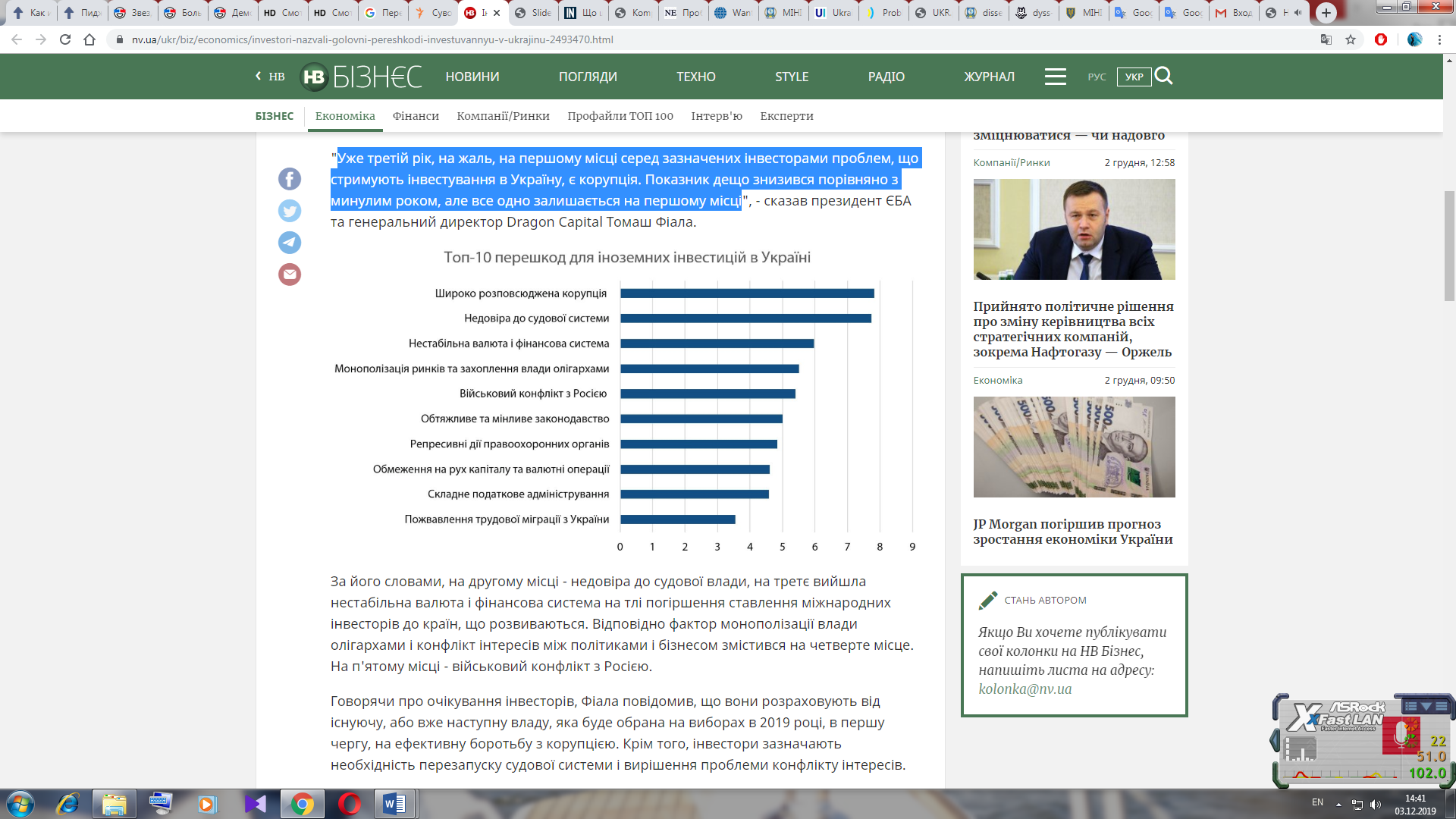 Рисунок 3.2 –  Перешкоди для іноземних інвестицій в УкраїніДжерело: складено автором на основі [87].На другому місці – недовіра до судової влади, на третє вийшла нестабільна валюта і фінансова система на тлі погіршення ставлення міжнародних інвесторів до країн, що розвиваються. Відповідно фактор монополізації влади олігархами і конфлікт інтересів між політиками і бізнесом змістився на четверте місце. Але навіть якщо інвестор сприйняв корупцію як даність і залучився підтримкою державних агенцій або просто заклав корупційну складову до бізнес-плану, його чекають прикрі несподіванки, пов’язані з судовою системою, фінансовою нестабільністю. А крім того йому ставитимуть палиці в колеса різноманітні галузеві монополії та великі корпорації, які належать наближеним до влади бізнесменам (так званим олігархам), свідчить дослідження Dragon Capital.На п'ятому місці – військовий конфлікт з Росією. Також представники бізнесу вважають перешкодами для роботи в Україні складне й мінливе законодавство, дії правоохоронців, обмеження на фінансових ринках, непросте податкове адміністрування й трудову міграцію українських фахівців за кордон.Опитування згідно Dragon Capital було проведено через онлайн-форму, створену Info Sapiens проведено у 2019 році. Взяли участь 75 респондентів: 63% респондентів є стратегічними інвесторами,76% респондентів зараз мають інвестиції в Україні.Dragon Capital – найбільша інвестиційна компанія України, що надає повний спектр інвестиційно-банківських та брокерських послуг для корпоративних та приватних клієнтів. Dragon Capital здійснює брокерські операції з акціями та борговими інструментами, супровід угод по залученню капіталу, прямі інвестиції і управління активами.Центр економічної стратегії (ЦЕС) – незалежний центр досліджень державної політики, який було засновано в травні 2015 року. Завдання ЦЕС – підтримка реформ в Україні з метою досягнення стійкого економічного зростання країни. Центр робить внесок у розробку стратегії економічного зростання України, здійснює незалежний аналіз найбільш важливих аспектів державної політики, а також розбудовує громадську підтримку реформ.Серед опитаних іноземних інвесторів 88% зацікавлені інвестувати в Україну, проте більшість – 68% – очікуватимуть наступних кроків уряду.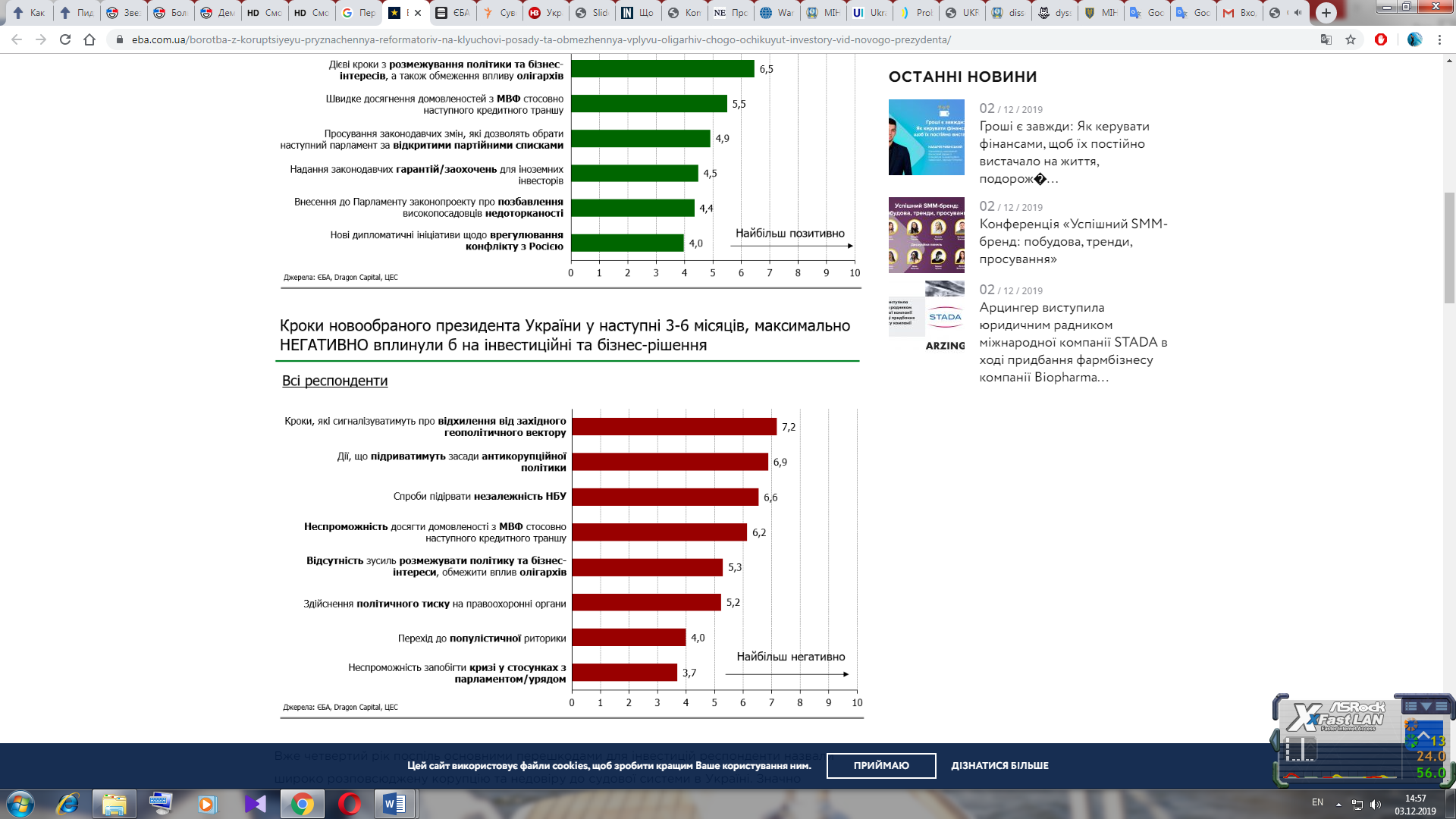 Рисунок 3.2 –  Кроки які б негативно вплинули б на інвестиційні та бізнес рішенняДжерело: складено автором на основі [87].На сьогоднішній день однією з головних проблем української економіки виступає низька віддача від інвестицій та їх неефективний розподіл. Ми провели аналіз надходження іноземних інвестицій за видами економічної діяльності, можемо відмітити, що найбільша частина ПІІ надходить у розвинуті сфери економічної діяльності. Причому, незважаючи на значне скорочення прямих інвестицій внаслідок ускладнення соціальної, політичної та економічної ситуації, у країні їх концентрація за видами економічної діяльності залишається майже незмінною. Таким чином, ми бачимо, що інвестори готові вкладати свої кошти лише у розвинуті сфери діяльності, де рентабельність буде на високому рівні.Розглянемо основні проблеми залучення інвестицій за секторами. Агропромисловий сектор:1. Необхідність повернення до автоматичного нарахування дотацій агровиробникам.2. Відсутність практичної можливості для малого та середнього бізнесу отримати відшкодування ПДВ для експорту олійних культур.3. Необхідність ухвалення законопроекту «Про Національну інфраструктуру геопросторових даних», що допоможе поліпшити якість управління земельними ресурсами.4. Високі ціни та слабкий рівень конкуренції на ринку азотних міндобрив.5. Відсутність розвиненої інфраструктури, яка б забезпечила підвищення надійності експорту продукції, потреба у впровадженні «приватної тяги».Банківський сектор:1. Нещодавня криза і різке скорочення кількості банків продовжують впливати на поточне становище банківської системи, включаючи дуже повільне зростання кредитування.2. Частка проблемних кредитів перевищує 50%, проте більшість із них розміщені у державних і іноземних не західних банках.3. Економічна криза і повільне відновлення економіки зменшують коло потенційних клієнтів банків.4. Висока частка активів у іноземній валюті зберігає ризик погіршення їхньої якості у випадку швидкої девальвації національної валюти.5. Жорстка монетарна політика НБУ зменшує перспективи зниження процентних ставок на ринку найближчим часом.6. Слабкий споживчий попит обмежує потенційний обсяг кредитування фізичних осіб. Оборонна та аерокосмічна промисловість:1. Неефективне управління державними підприємствами (ДП). Підпорядкування ДП різним органам державної влади (Міноборони, МВС, ДКА тощо) з дублюванням функцій та конфліктом інтересів.  2. Обмежений доступ до інформації в галузі.3. Відсутність ефективних механізмів співпраці між державними та приватними підприємствами.  4. Відсутність чіткої стратегії розвитку галузі в довгостроковій перспективі.5.  Відсутність політичної волі та єдиної позиції ключових осіб, які приймають рішення щодо реформування галузі.Енергоефективний сектор:1. Упродовж останніх років використання відновлювальних джерел енергії набувало поширення в Україні. Незважаючи на це, сьогодні українська «зелена» енергетика все ще перебуває у процесі розвитку. 2. Законодавчі прогалини в законодавстві та відсутність готового й прийнятого пакету підзаконних актів не дають змогу новому ринку електроенергії повноцінно запрацювати, а законодавчі ініціативи щодо аукціонів для встановлення «зеленого» тарифу не мають єдності у підходах до їх впровадження.3.  Ринок ВДЕ перебуває на стадії невизначеності, внаслідок чого все ще є недовіра населення до ефективності інструментів стимулювання та залучення інвестицій.Енергетичний сектор: Сучасна українська енергетика перестала бути сучасною, що суттєво стримує та обмежує впровадження новітніх технологій як у виробництві електроенергії, так і у дистрибуції. За консервативними розрахунками, потреба генерації та магістральних (М)ЛЕП в інвестиціях перевищує 500 млрд грн до 2026 року. А потреба всієї галузі може досягти 80 млрд євро. За даними Державної служби статистики України, у 2018 році галузь отримала близько 30 млрд грн інвестицій, що суттєво нижче необхідного рівня.Банкрутство:18 жовтня 2018 року Верховна Рада України ухвалила Кодекс України з процедур банкрутства. Очікується, що нове законодавство суттєво покращить ефективність і прозорість процедур банкрутства, а також показники України в рейтингу Світового Банку Doing Business. Банкрутство в Україні за даними Doing Business 2018 характеризується такими проблемами: 1. Великі втрати у процедурах банкрутства – 40,5% вартості активів компанії;2. Значний строк проведення процедури банкрутства – 2,9 року; 3. Незначний коефіцієнт повернення коштів кредиторів – 9,6 цента з 1 долара кредиту; 4. Незадовільний кінцевий результат – продаж активів компанії частинами, а не продовження її роботи.Страхування життя:На жаль, потенціал інструментів life-страхування поки що не задіяно повною мірою в українській економіці та соціальному секторі: поліс страхування життя усе ще мають не більше 4% українців. За даними різнопланових досліджень, близько третини українців, зіткнувшись із раптовим захворюванням, відмовляються від лікування або відкладають його через нестачу грошей. У випадку важких, смертельно небезпечних хвороб або важких травм така відмова може вартувати життя. Завдяки ширшому застосуванню ризикових програм страхування життя з виплатами на випадок критичних захворювань та нещасних випадків проблема фінансового забезпечення у разі дорогого лікування може бути вирішена за рахунок коштів страхової компанії.Сектор праці:1. Застаріле законодавство, що не дозволяє використовувати основні ринкові інструменти мотивування працівників (відсутність регулювання equity based plans, KPI rewards, etc.).  2. Недосконала судова система, що стоїть на сторожі прав працівника, навіть у разі зловживання останнього своїми правами.  3. Відсутність прогресу в прийнятті Трудового Кодексу.  4. Відсутність чіткої стратегії розвитку законодавства у сфері оподаткування в сфері заробітної плати.  5. Виїзд працівників закордон, відсутність ефективного регулювання сфери аутстафінгу/аутсорсингу.Сфера мобільного зв’язку:  1. Невідповідність українського законодавства в сфері телекомунікацій кращим практикам Європейського Союзу та Угоді про Асоціацію України та Європейського Союзу: – до цього часу не впроваджено послугу перенесення мобільного номера (MNP); – відсутність порядку надання звітності, що сприяє підвищенню прозорості процесів, що відбуваються на ринку; – відсутність Порядку визначення, аналізу ринків; – відсутність повноважень Регулятора регулювати ринки, окрім ринку послуг пропуску трафіку; – такси за послуги пропуску трафіку встановлено без урахування однакового рівня прибутковості для всіх операторів.2. Зловживання з боку домінуючих операторів у вигляді встановлення різних цін на основі наявної ринкової влади, значна різниця між вартістю внутрішньомережевих дзвінків і дзвінків на інші мережі, витіснення інших гравців з ринку мобільного зв’язку.3. Неефективне використання інвестицій у розгортання мережі 4G, зумовлене відсутністю домовленостей щодо спільного використання інфраструктури операторів.4. Значне регуляторне навантаження і високий ступінь відповідних витрат на розгортання та експлуатацію мереж третього та четвертого поколінь.5. Погодження українського законодавства із законодавством ЄС, де моніторинг радіочастотного ресурсу здійснюється за рахунок плати за користування радіочастотним ресурсом.Сектор Зеленої енергетики:1. Зниження «зеленого» тарифу: –30% для сонячних електростанцій;–10% для вітряних електростанцій.2. Участь в аукціоні стає обов’язковою для сонячних електростанцій, які планують виробляти більше 10 МВт, і для вітряних електростанцій, які планують виробляти понад 20 МВт.3. Обов’язкова виплата банківської гарантії для участі в аукціоні в розмірі 50 000 дол. США за 1 лот (1 МВт).4.  Переможцем аукціону стає інвестор, який запропонує найнижчу ціну за 1 МВт виробленої енергії [88].Отже, не зважаючи на наявність конкурентних переваг, таких, як вигідне географічне розташування, рівень розвитку промислового виробництва, незадоволений попит населення, висококваліфікована та конкурентоспроможна робоча сила, значний потенціал економіки тощо, існують негативні чинники, які впливають на стан інвестиційної діяльності в Україні. Задля усунення проблем, пов’язаних із залученням іноземних інвестицій необхідно виконати ряд змін у законодавчій та податковій системі, здійснити реформування та провести дієву державну інвестиційну політику.3.2 Вдосконалення політики залучення іноземних інвестицій України з урахуванням зарубіжного досвідуЗалучення іноземних інвестицій дає змогу країні-реципієнту отримати ряд вигод, основними з яких є: поліпшення платіжного балансу; трансфер новітніх технологій та ноу-хау; комплексне використання ресурсів; розвиток експортного потенціалу і зниження рівня залежності від імпорту; досягнення соціальноекономічного ефекту (підвищення рівня зайнятості, розбудова соціальної інфраструктури тощо). Для покращення політики залучення іноземних інвестицій  в країні необхідно вжити низку першочергових заходів з послідовної деполітизації економіки, формування єдиних стратегічних цілей та послідовності економічних реформ, незмінних за приходу до влади будь-яких політичних команд, забезпечення незмінності та гарантованості захисту ринкових прав і свобод інвестора. Зазначені заходи покликані сприяти покращенню інвестиційному іміджу України та збільшенню обсягів залучення іноземних та капітальних інвестицій в економіку держави.Одним з інструментів, що дасть змогу залучити в державний сектор економіки додаткові інвестиційні ресурси та сприятиме розвитку партнерських відносин держави та бізнесу, є державно-приватне партнерство (ДПП), яке сьогодні в умовах розвитку економіки нашої країни є актуальною формою співробітництва між державними та приватними партнерами, нагальною вимогою.Для поліпшення політики залучення іноземних інвестицій України ми вже розглянули досвід зарубіжних країн. Словаччина виділяє такі особливості регулювання інвестиційної діяльності, що мають практичний інтерес для України: – спрощення процедур реєстрації юридичних осіб, системи одержання необхідних дозволів регулюючих національних органів для здійснення інвестицій;– надання неподаткових пільг, зокрема для розвитку депресивних територій, підвищення кваліфікації трудових ресурсів, захисту навколишнього середовища.Було прийнято кардинальні рішення стосовно частки державного сектору та його місця в національній економіці; уряд зосередив зусилля на створенні сприятливих умов для розвитку всіх форм підприємництва, особливо інноваційної активності, основну увагу приділяв реалізації тих функцій, які неможливо виконати на нижчих рівнях. До них належать розроблення загальнонаціональної економічної та науково-технічної стратегії, підтримка важливих макроекономічних пропорцій, розвиток науки, освіти, соціального забезпеченняКорисним для України може бути також досвід Німеччини, зокрема, у сфері заохочення та стимулювання діяльності іноземних компаній у регіонах, які відстають за своїм економічним розвитком. Щоби подолати різницю в розвитку земель, у Німеччині було створено систему стимулювання інвестиційної діяльності. Держава запропонувала у зв’язку з цим переважно такі стимулюючі інструменти, які, з одного боку, базувались на скороченні податкових надходжень, а з іншого боку, не вимагали суттєвих бюджетних витрат. До таких інструментів передусім слід віднести особливості механізму амортизації. Так, разом зі стандартними амортизаційними відрахуваннями іноземним інвесторам надано право списання протягом першого року інвестицій на придбання або виробництво основних засобів. Крім цього, під інвестування в основні засоби видаються банківські кредити зі зниженою відсотковою ставкою. Під 35% загального обсягу інвестицій у країні здійснювалися різні інвестиційні доплати. Держава також компенсувала до 23% витрат на будівництво, розширення виробничих потужностей та проведення раціоналізації або структурної перебудови підприємств.Пільгами однаковою мірою можуть користуватись як іноземні, так і вітчизняні інвестори. Іноземним інвесторам запропоновано цілу низку програм стимулювання припливу капіталу в окремі галузі, зокрема високотехнологічні. Крім того, кожна федеральна земля розробила власні програми розвитку з надання відповідних інвестиційних пільг, особливо для територій, які відстають у своєму економічному розвитку.Так, щоб Україні досягти такого рівня розвитку, який має наприклад Польща, потрібно протягом 10 років залучати вдвічі більше інвестицій, ніж є зараз. Водночас вкладати кошти необхідно в галузі, які орієнтовані на експорт, тоді, можливо, економіка нашої держави почне розвиватися. Україна не може стояти осторонь світових процесів глобалізації, тому має всі права для залучення іноземних інвестицій. Подолання економічних проблем України та її світова інтеграція потребують багато часу та мають здійснюватися поступово. Важливим фактором є те, що іноземні кошти можуть бути джерелом не лише капіталу, але й новітніх технологій. Ці ресурси підвищують конкурентоспроможність, створюють інновацій та нові робочі місця.На останні кілька років в Україні було зроблено набагато більше реформ, ніж за всі 26 років незалежності. Як перейти на наступний рівень і збільшити темпи економічного зростання? Давайте розглянемо це питання більш детально. Перший і найважливіший крок – відновити програму співпраці з Міжнародним валютним фондом і отримати наступний транш. Отримання траншу від МВФ–як лакмусовий папірець: це означає, що ключові реформи йдуть. Це розблокує отримання грошей і від інших міжнародних організацій, допоможе знизити вартість запозичень на зовнішніх ринках. Ще одне таке ж важливий напрямок роботи – розширення частки приватного сектора і створення рівних правил гри. Це приватизація: необхідно прозорим шляхом залучати ефективного власника і забезпечити передбачуваність і захист прав інвесторів. Це стосується всього: рейдерства, неефективною української судової системи, валютних обмежень.Як продовження потрібна корпоратизація тих державних компаній, які поки не готові до того, щоб бути приватизованими. Держкомпаніям потрібна ефективність і прозорість. Це і для бюджету добре, і стане ще одним важливим сигналом для інвесторів. Треба знайти системне вирішення проблеми непрацюючих кредитів в банківському секторі. На сьогодні погані кредити складають близько 56%, і це один з найвищих рівнів у світі. Вирішення цієї проблеми має стати одним з кроків в більш масштабної роботи з розширення доступу до фінансування для реального сектора, особливо для невеликих і середніх компаній. Підтримувати підприємництво, продовжувати роботу по відкриттю нових ринків та диверсифікації експорту. Експорт залишається драйвером економічного зростання, і треба працювати над тим, щоб збільшувати частку товарів з доданою вартістю. Сьогодні Україна – один зі світових лідерів з експорту агропродукції, але основа експорту – сировинні товари. Потенціал нашої країни в агробізнесі набагато більше. Земельна реформа стане фундаментом для реалізації цього потенціалу. Мораторій на продаж землі треба знімати - і чим швидше, тим краще. За оцінками Світового банку, це принесе Україні $ 15 млрд додаткового доходу в рік, а ВВП країни виросте на 1,5%. Звичайно ж, модернізація інфраструктури – поліпшення транспортного сполучення, тісний зв'язність між різними видами транспорту, вдосконалення логістики. Це допоможе більш активно розвивати торгівлю, збільшувати експорт, підтримає розвиток туризму і пов'язаних галузей і просто зробить життя мільйонів людей комфортніше.Висновки до третього розділу.Відповідно до дослідження проблем залучення інвестицій та визначення основних напрямків вдосконалення політики залучення іноземних інвестицій України, можна зробити такі висновки:1. Визначені головні перешкоди залученню іноземних інвестицій та довіри інвесторів. Уже третій рік, на жаль, на першому місці серед зазначених інвесторами проблем, що стримують інвестування в Україну, є корупція. На другому місці – недовіра до судової влади, на третє вийшла нестабільна валюта і фінансова система на тлі погіршення ставлення міжнародних інвесторів до країн, що розвиваються. Відповідно фактор монополізації влади олігархами і конфлікт інтересів між політиками і бізнесом змістився на четверте місце. На п'ятому місці – військовий конфлікт з Росією.2. У розділі також визначені проблеми приваблення інвестицій по секторам.3. Проаналізований досвід зарубіжних країн щодо залучення іноземних інвестицій дав змогу визначити напрями вдосконалення політики залучення іноземних інвестицій України. Словаччина виділяє такі особливості регулювання інвестиційної діяльності, що мають практичний інтерес для України: – спрощення процедур реєстрації юридичних осіб, системи одержання необхідних дозволів регулюючих національних органів для здійснення інвестицій;– надання неподаткових пільг, зокрема для розвитку депресивних територій, підвищення кваліфікації трудових ресурсів, захисту навколишнього середовища.Також корисним для України може бути досвід Німеччини, зокрема, у сфері заохочення та стимулювання діяльності іноземних компаній у регіонах, які відстають за своїм економічним розвитком. Щоби подолати різницю в розвитку земель, у Німеччині було створено систему стимулювання інвестиційної діяльності. Іноземним інвесторам запропоновано цілу низку програм стимулювання припливу капіталу в окремі галузі, зокрема високотехнологічні. Крім того, кожна федеральна земля розробила власні програми розвитку з надання відповідних інвестиційних пільг, особливо для територій, які відстають у своєму економічному розвитку.4. Запропоновано кроки вирішення визначених проблем для збільшення темпів економічного зростання України: розширення частки приватного сектора і створення рівних правил гри, потрібна корпоратизація тих державних компаній, які поки не готові до того, щоб бути приватизованими, впровадження земельної реформи, модернізація інфраструктури.ВИСНОВКИПроведені в роботі дослідження дозволяють зробити наступні висновкита пропозиції:1. За результатами проведеного дослідження зарубіжного досвіду залучення іноземних інвестицій, можемо стверджувати, що на формування сприятливого інвестиційного середовища впливають суб'єктивні та об'єктивні чинники, які певним чином повинні прискорювати активізацію інвестиційних процесів. Вважаємо, що однією із стратегічних засад може бути запозичення досвіду не тільки розвинутих країн, але і країн, що розвиваються. 2. Визначено, що важливою проблемою розвитку політики залучення іноземних інвестицій в Україні є нерівномірність її здійснення, тому вважаємо, що її необхідно проводити в кожному регіоні країни, а також все ж таки зосередити увагу на галузях, що розвиваються, а не інвестувати в розвинені сектори. Зауважимо, що для стимулювання внутрішніх інвестицій основною стратегічною засадою є надання пільг малому та середньому бізнесу для впровадження розроблених інвестиційних проектів, що своєю чергою активізує інноваційні процеси. Над створенням сприятливого інвестиційного клімату повинні злагоджено працювати всі елементи структур державного апарату. Засобом реалізації є знищення корупції, справедлива державна і місцева адміністрація, програмноцільовий принцип розвитку. Повинна відбутися переорієнтація бюджетних витрат зі споживання на розвиток. Важливо повернути підірвану довіру інвесторів. Доведено, що необхідно відкрити шляхи для інвесторів мінімум на десять років, а всім, хто скористається цими перевагами, держава повинна надати гарантії як мінімум на 30 років. За цей період необхідно перетворити Україну в інноваційну країну. Державна політика залучення іноземних інвестицій національної економіки потребує відповідного обґрунтування цілей, змісту і значення для економіки загалом і встановлення її взаємозв’язку з економічною політикою зокрема. 3. У кваліфікаційній роботі розкрито теоретичні основи інвестицій та інвестиційної діяльності в сучасному вимірі завдань розвитку економіки.Сформоване у кваліфікаційній роботі уявлення щодо сутності та процесу формування ефективної політики залучення іноземних інвестицій національної економіки як системи заходів, вживаних на національному рівні відповідними органами державного управління, котрі визначають обсяг, структуру та основні напрями вкладень коштів, ресурсів, праці, капіталу, інтелектуальної власності тощо на основі узгодження економічних інтересів всіх учасників інвестиційного процесу, що має на меті вибір найбільш ефективних напрямів досягнення цілей сталого розвитку, з урахуванням очікуваного соціально-економічного результату, забезпечення економічного зростання та суспільного добробуту на основі врахування макроекономічних змін та тенденцій, та досвіду зарубіжних моделей.Якщо розглядати державну політику залучення іноземних інвестицій з позиції «успішного» світового досвіду в процесі модернізації економіки, то сучасні умови світової взаємодії, інтеграції та глобалізації доводять необхідність врахування факторів, які зумовлені особливостями та специфікою розвитку кожної окремої країни.4. Проаналізовані моделі розвинутих країн: США, Німеччини, Англії, Франції та Японії. Визначені всі особливості та заходи для залучення іноземних інвестицій. Більш детально розглянута політика залучення іноземних інвестицій Німеччини та Франції. Була зазначена динаміка іноземних інвестицій цих країн, основні програми та вклади держави в дослідження та розвиток нових програм та стартапів. Також були зазначені вектори розвитку у майбутньому, напрями для залучення іноземних інвестицій.5. Ми розглянули також досвід країн, що розвиваються, але взяли зовсім різні країни: Африканську Руспубліку та Словенію. Тут спостерігається значний контраст між економіками, які належать до однієї групи країн. Африканська Республіка дуже цікава країна, багата на природні ресурси, але інвестувати сюди іноземні інвестори не поспішають. Тому що має цілу низку проблем дуже схожих з нашою державою. Але тут ми маємо дещо інший приклад, розвиток Словенії. Її потенціал показує досить добрі результати, та розвивається ця країна значно швидше. Тому що точно знає як впроваджувати зміни та в які сфери потрібно приваблювати інвестиції. Моніторинг прогресу країн світу у вдосконаленні їх політики залучення інвестицій, що здійснюється провідними організаціями дав змогу виявити ключові проблеми, виклики та ризики інвестиційної політики України.6. Проведено аналіз інвестиційної діяльності України за останні роки, виявлені певні проблеми, а також зазначено чого хоче сьогодні інвестор, проведене дослідження після огляду рейтинга опитаних інвесторів. До основних країн-інвесторів належать Кіпр – 27,9 %, Нідерланди – 20,2%, Велика Британія – 6,4%, Німеччина – 5,7 %, Австрія – 3,2%, Віргінські Острови (Брит.) - 4,1%, і Швейцарія – 4,8%. Обсяги освоєння капітальних інвестицій підприємств України у січні – вересні 2018 року складають 337,0 млрд. грн., що на 19,9 % більше від обсягу капітальних інвестицій за відповідний період 2017 року. У рейтингу Doing Business 2019 Україна піднялась на +5 пунктів і посіла 71 позицію зі 190 країн світу. Країна продемонструвала найбільше зростання в таких категоріях, як оподаткування (зростання на 110 позицій, 54 місце), міжнародна торгівля (+70 позицій, 78 місце) і захист прав інвесторів (+56 позицій, 72 місце). 7. Ми з’ясували, що покращити політику залучення іноземних інвестицій можна шляхом концентрації наявних ресурсів на пріоритетних галузях виробництва економіки з подальшим їх перетворенням на інвестиції, а також вкладання у розвиток секторів, що розвиваються; вкладення інвестицій у людський потенціал з підвищенням кількості кваліфікованих працівників; спрощення системи оподаткування, реєстрації та ліцензування під час надання податкових пільг, передачі державних замовлень «молодим» підприємствам, забезпечення фінансової підтримки; підвищення прозорості укладання договорів між інвесторами та державою із забезпеченням надійності та справедливості розподілу вкладів інвесторів. Таким чином, вжиття відповідних заходів дасть змогу ліквідувати низку ризиків, пожвавити національну економіку та вийти на міжнародні ринки збуту.СПИСОК ВИКОРИСТАНИХ ДЖЕРЕЛ1. Вдовічен А. Визначення місця та шляхів активізації інвестиційного потенціалу економіки України в міжнародній інвестиційній діяльності. Економіка України в умовах глобалізації : монографія. Чернівці : Книги-ХХІ, 2009. 528 с.2. Годованець О., Абрамик Л. Податкове регулювання інвестиційної діяльності як фактор економічного зростання. Світ фінансів. 2011. № 1. С. 135–143.3. Чернікова О. В. Інвестиційний процес в економіці країни як визначальний чинник економічного розвитку. Актуальні проблеми економіки. 2010. № 9 (111). С. 83–87.4. Бережна І. Ю. Інвестиційна діяльність України в контексті інтеграційних та глобалізаційних процесів. Економіка та держава. 2011. № 2. С. 50–53.5. Майорова Т. В. Системний підхід у визначенні сутності інвестиційного процесу. Фінанси, облік і аудит. Київ: КНЕУ, 2011. Вип. 17.1. С. 137–147.6. Кныш М. И., Перекатов Б. А., Тютиков Ю. П. Стратегическое планирование инвестиционной деятельности. Бизнес-Пресса. 1998. С. 93. 7. Про інвестиційну діяльність: Закон України від 18.09.1991 р. № 1560–ХІІ. URL: http://zakon.nau.ua/search/. (дата звернення: 20.08.19).8. Закон України про внесення змін до Закону України “Про оподаткування прибутку підприємств”. ВВР України. 1997. С. 181.9. Закон України про внесення змін до Закону України “Про режим іноземного інвестування”. ВВР України. 1997. С. 34.10. Барановський О. І. Фінансова безпека в Україні: монографія. Київ, 2004. 759 с.11. Горфинкельт В. Я., Купрянов Е. М., Прасолова В. П. Экономика предприятий: учеб. для вузов. Банки и биржи. 1996. 367 с.12. Сакс Дж. Економіка перехідного періоду: уроки для України пер. з англ. О. Пивоварський. Київ. 1996. 345 с.13. Экономика: учебник под ред. доц. А. С. Булатова. 2-е изд. БЭК. 1997. 816 с.14. Мельник Л. Ю. Душин Б. В. Національна економіка в системі світового господарства: навч. посіб. Дніпропетровськ: Січ. 1999. 138 с.15. Покропивний С. Ф. Економіка підприємства. Київ: Хвиля-Прес. 1995. Т. 1. 400 с.16. Енциклопедія державного управління. Галузеве управління. Київ: НАДУ, 2011. Т. 4. 648 с.17. Ульянченко О. В. Інвестиційний процес і його складові елементи. Ефективна економіка: електрон. URL: http://www.economy.nayka.com.ua.(дата звернення: 25.09.19).18. Юревич Л. М. Інвестиційна політика в Україні. Науковий вісник Волин. нац. ун-ту ім. Лесі Українки. 2008. № 7. С. 68–72.19. Подвисоцький Ю. А. Практичні аспекти стимулювання надходження прямих іноземних інвестицій. Зовнішня торгівля: право та економіка. 2009. № 6 (47). С. 74–77.20. Про затвердження переліку інвестиційних програм і проектів регіонального розвитку, що можуть реалізовуватися у 2015 році за рахунок коштів державного фонду регіонального розвитку: розпорядження КМУ. від 17.07.2015 р. № 776. URL: http://zakon5.rada.gov.ua/laws/show/766-2015- р#n9.(дата звернення: 25.08.19).21. Марцин В. С. Особливості залучення іноземних інвестицій за умов виходу з кризи. Проблеми науки. 2011. № 3. С. 2–9.22. Данілов О. Д., Івашина Г. М., Чумаченко О. Г. Інвестування: навч. посіб. Ірпінь. 2001. 364 c.23. Інвестиція. URL: http://uk.wikipedia.org/wiki/Інвестиція. (дата звернення: 26.08.19).24. Васильченко Г. Місцевий економічний розвиток і прямі іноземні інвестиції. Галицький економічний вісник. 2009. № 1. С. 35–41.25. Музиченко А. С. Засоби залучення інвестицій в регіони. Формування ринкових відносин в Україні. 2000. Вип. 11. С. 66–74.26. Воротін В. С. Державне управління регіональним розвитком України: монографія. Київ: НІСД, 2010. 288 с.27.  Змієнко М. О. Генезис інвестиційної теорії у системі економічної науки. Сталий розвиток економіки. Всеукр. наук.-виробн. журн. 2011. № 5. URL: http://www.nbuv.gov.ua/portal/soc_gum/sre/2011_5/44.pdf (дата звернення: 28.08.19).28. Снеткова А. Генезис трактувань дефініції «інвестиції». Вiсник Киiвського нацiонального унiверситету iм. Тараса Шевченка. 2016. №186. С. 44–52.29. Сейдаметова Л. Д. Эволюция теории инвестиций. Культура народов Причерноморья. 2009. № 156. С. 57–66. URL: http://dspace.nbuv.gov.ua/handle/123456789/34984 (дата звернення: 28.08.19).30. Блауг М. Экономическая мысль в ретроспективе. Москва: Дело Лтд, 1994. 720 с.31. Татаренко Н. О., Поручник А. М. Теорії інвестицій: навч. посіб. Київ: КНЕУ, 2000. 159 с.32. Маркс К. Капитал. Москва. Т. 1. 1960. 907 с.33. Базилевич В. Д., Гражевська Н. І., Гайдай Т. В., Леоненко П. М., Нестеренко А. П. Історія економічних учень. Київ: Знання, 2004. 1300 c.34. Маршалл А., Радынова О.Г. Принципы экономической науки. Москва: Прогресс, Часть 3. 1993. 352 с. 35. Кейнс. Общая теория занятости, процента и денег. Москва. 2012.  352 с.36. Воронін А. Вовк В. Сучасний погляд на кейнсіанську модель економічного циклу. Економіка України. 2009. № 3. С. 58–64.37. Сазонець І. Л., Федорова В. А. Інвестування. Київ: Центр учб. літ. 2011. 312 с.38. Король М. М. Генезис і еволюція кейнсової теорії та кейнсіанства, їх вплив на становлення та розвиток науково-кадрового потенціалу. Економіка. Управління. Інновації. 2013. № 2. URL: http://nbuv.gov.ua/ UJRN/eui_2013_2_41 (дата звернення: 30.08.19).39. Портер М. Конкуренция. Москва.  2000. 495 с.40. Сітнер Т. Г. Генезис та еволюція теорій міжнародного інвестування. Збірник наукових праць Черкаського державного технологічного університету. Економічні науки. 2011. Вип. 29(1). С. 92–96. URL:  http://nbuv.gov.ua/UJRN/Znpchdtu_2011_29%281%29__23 (дата звернення: 02.09.19).41. Иванов Г. И. Инвестиции: сущность, виды, механизмы функционирования. Ростов-на-Дону: Феникс, 2002. 352 с.42. Рогач О. І. Теорія інтерналізації. Вісник Київського національного університету імені Тараса Шевченка. Міжнародні відносини. 2005. №31. С. 97–100.43. Левчинський Д. Л. Суть та економічна природа інвестицій та інвестиційного процесу. Механізм регулювання економіки. 2011. №2. С. 138.44. Загородній А. Г., Вознюк Г. Л. Фінансово-економічний словник. Київ: Знання, 2007. 1072 с.45. Агафонова М. Ю Большой экономический словарь. Москва: Ин-т новой экономики. 1998. 859 с.46. Макконел К. Р., Брю С. Л. Экономикс. Москва: Финпресс, 2002. 512 с.47. Шарп У., Александер Г., Бейли Д. Инвестиции. Москва: Инфра-М, 2001. 1028 с.48. Федоренко В. Г. Інвестування: підручник. Київ: Алерта, 2008. 448 с.49. Пересада А. А. Управління інвестиційним процесом: монографія. Київ: Лібра, 2002. 472 с.50. Павліха Н. В., Павлова І. І. Джерела інвестування природоохоронних територій. Науковий вісник Мукачівського державного університету. Економіка. 2015. Вип. 2(1). С. 270–274. URL: http://nbuv.gov.ua/UJRN/nvmdue_2015_2%281%29__48 (дата звернення: 03.09.19).51. Про затвердження Методики розрахунку індексу капітальних інвестицій. Наказ, Методика, Державний комітет статистики України від 25.12.2009. № 494. URL: http:// zakon.nau.ua/doc/?code=v0494202!09 (дата звернення: 05.09.19).52. Черевик Е. Д. Инвестиционный процесс в развивающихся странах: монографія. Москва: Изд-во УДН, 1988. 148 с.53. Другов О. О. Інвестиційне забезпечення інтелектуалізації економіки України: монографія. Київ: УБС НБУ, 2010. 284 с.54. Мещерякова Н. М., Фоміцька Н. В. Теоретичні підходи до розкриття змісту поняття «Інвестиційний процес». Державне будівництво. 2015. № 2. URL: http://www.kbuapa.kharkov.ua/e-book/db/2015-2/doc/1/02.pdf(дата звернення: 05.09.19).55. Кирдина-Чэндлер С. Г. Мезоуровень: новый взгляд на экономику. Москва: Ин-т экономики РАН, 2017. 36 с.56. Стеченко Д. М. Формування і використання регіонального інноваційно-інвестиційного потенціалу. Стан і проблеми трансформації фінансів та економіки регіонів у перехідний період. Хмельницький: Хмельницький економічний університет, 2006. 66–71с.57. Захарін С. В. Механізм державного регулювання іноземного інвестування. Київ: Ін-т економіки НАН України, 2003. 162 с.58. Тертичка В. В. Державна політика: аналіз та здійснення в Україні. Київ: Основи, 2002. 750 с.59. Ластовецький A. C. Функції держави щодо регулювання підприємницької діяльності. Правова держава. Kиїв: Ін-т держави і права ім. В. М. Корецького НАН України, 2001.  Вип. 8. С. 254– 262.60. Авер'янов В. Б.  Державне управління в Україні: навч. посіб. Київ: Ін-т держави і права ім. В. М. Корецького НАН України, 1999. 265 с.61. Лановий В. Інвестиції та розвиток. Київ: Центр ринкових реформ, 2002. 88 с.62. Мерзляк А. В. Механізми державного управління іноземними інвестиціями: регіональний аспект: монографія. Київ: УАДУ, 2002. 300 с.63. Бажал Ю. М. Необхідність інноваційної моделі економічного зростання для України. Інноваційна діяльність в системі державного регулювання. Івано-Франківськ. 1999. С. 4–6.64. Про затвердження Методики оцінювання роботи центральних і місцевих органів виконавчої влади щодо залучення інвестицій, здійснення заходів з поліпшення інвестиційного клімату у відповідних галузях економіки та регіонах і відповідної форми звіту. URL: http://zakon2.rada.gov.ua/laws/ show/z0913-06. (дата звернення: 10.09.19).65. Фоломьев А. Н., Ревазов В. Г. Инновационное инвестирование. Наука, 2001. 184 с.66. Заславська К. А. Управління інвестиційними ресурсами в умовах трансформації економіки. Харків. 2003. 18 с.67. Strategies and Determinants of Foreign Direct Investment (FDI) Attraction. URL: https://researchleap.com/strategies-and-determinants-of-foreign-direct-investment-fdi-attraction/ (дата звернення: 25.11.19).68.  Мальков Э.Д. Особенности регулирования иностранных инвестиций в отдельных зарубежных странах. Перспектива. 2012.  № 3.  С.39–41.69.  FDI markets 2019. URL: https://www.fdimarkets.com/ (дата звернення: 25.11.19).70. Germany – A major Destination for Foreign Investment.  URL: http://www.investineu.com/content/germany-%E2%80%93-major-destination-foreign-investment (дата звернення: 25.11.19).71. Інвестиційна привабливість регіонів та інноваційна політика в контексті сталого економічного зростання. URL:  http://www.kbuapa.kharkov.ua/e-book/db/2012-2/doc/2/10.pdf (дата звернення: 25.11.19).72. Карпович М. Інвестиційний клімат в Україні та проблема реалізації інвестиційного потенціалу. Національний університет "Острозька академія". Науковий блог. 2014.  URL: http://naub.oa.edu.ua/2014/investytsijnyjklimatvukraji (дата звернення: 26.11.19).73. Entrepreneurship and investing in France. URL: https://www.diplomatie.gouv.fr/en/french-foreign-policy/economic-diplomacy-foreign-trade/entrepreneurship-and-investing-in-france/ (дата звернення: 26.11.19).74. France is attracting increasing numbers of foreign investors. URL:https://www.gouvernement.fr/en/france-is-attracting-increasing-numbers-of-foreign-investors (дата звернення: 26.11. 19).75. EY Attractiveness Program Africa.  URL: https://www.ey.com/Publication/vwLUAssets/ey-africa-attractiveness-2019/$FILE/ey-africa-attractiveness-2019.pdf (дата звернення: 26.11.19).76. World Investment Report 2019. URL: https://cisp.cachefly.net/assets/articles/attachments/78617_wir2019_en.pdf (дата звернення: 27.11.19)77. Инвестиции в Африку. URL:  https://roscongress.org/news/investitsii-v-afriku/ (дата звернення: 27.11.19).78. Откройте Словению. URL:  https://www.gzs.si/Portals/159/Vsebine/Mailingi/DS_RUS_07_2019%20web.pdf(дата звернення: 27.11.19).79. FDI in Slovenia. URL: https://china-cee.eu/wp-content/uploads/2019/07/2019e0778%EF%BC%887%EF%BC%89Slovenia.pdf(дата звернення: 27.11.19).80. Government of the Republic of Slovenia: National Reform Programme. URL: https://www.gov.si/assets/ministrstva/MF/ekonomska-in-fiskalna-poltika/evropski-semester/National-Reform-Programme-20192020.pdf (дата звернення: 27.11.19).81. Гайдуцький П.І. Іноземні інвестиції в Україні. Редакційновидавниче відділення Укр. ІНТЕІ. 2017. 248 с.82. Фаринович І. В. Інвестиційний клімат України: проблеми та напрями поліпшення. URL: http://ena.lp.edu.ua:8080/bitstream/ntb/29094/1/033_087_089.pdf (дата звернення: 27.11.19).83. Інвестиційний клімат в Україні. URL: file:///C:/Users/Salor/Downloads/%D1%96%D0%BD%D0%B2_%D0%BA%D0%BB%D1%96%D0%BC%D0%B0%D1%82_2018.pdf (дата звернення: 27.11.19).84. Хто і як інвестує в Україну. URL: http://razumkov.org.ua/en/articles/who-invests-in-ukraine-and-how (дата звернення: 28.11.19).85. Гриц Ю. Макроекономічний аналіз інвестиційної активності в Україні. Тернопіль. 2016. URL: https://docplayer.net/73868267-Makroekonomichniyanaliz-investiciynoyi-aktivnosti-v-ukrayini.html (дата звернення: 28.11.19).86. Лендєл О. Теоретико-методичні аспекти здійснення інвестиційної діяльності в сучасних економічних умовах. Інвестиції: практика та досвід. 2016. № 18. С. 83–87.87. Dragon Capital: Регулярне опитування іноземних інвесторів. URL:https://eba.com.ua/wpcontent/uploads/2019/04/2019_InvestorSurvey_SpeicalEdition_Presentation_ua.pdf (дата звернення: 28.11.19).88. Огляд економіки України. URL: http://www.chamber.ua/Content/Documents/1320862213Country_Profile_2019_UA.pdf (дата звернення: 29.11.19).Деклараціяакадемічної доброчесностіздобувача вищої освіти ЗНУЯ Долгова Анастасія Михайлівна, студент(ка) 2 курсу магістратури,заочної форми навчання, факультету економічного,спеціальності 051«Економіка» освітньо-професійної програми «Міжнародна економіка»адреса електронної пошти  nastucha771@gmail.com,підтверджую, що написана мною кваліфікаційна робота на тему«Залучення іноземних інвестицій: світовий досвід та можливості його використання в Україні» відповідає вимогам академічної доброчесності та не містить порушень, що визначені у ст. 42 Закону України «Про освіту», зі змістом яких ознайомлений/ознайомлена;заявляю, що надана мною для перевірки електронна версія роботи є ідентичною її друкованій версії; - згоден/згодна на перевірку моєї роботи на відповідність критеріям академічної доброчесності у будь-який спосіб, у тому числі за допомогою Інтернет-системи, а також на архівування роботи в базі даних цієї системи.Дата__________	Підпис___________		ПІБ (студент) Долгова А. М.Дата__________	Підпис___________		ПІБ (науковий керівник) Дугієнко Н. О.РозділПІП, посадаконсультантаПідпис, датаПідпис, датаРозділПІП, посадаконсультантаЗавданнявидавЗавданняприйнявВступК.е.н., Дугієнко Н.О.14.09.201914.09.2019 І розділК.е.н., Дугієнко Н.О.23.09.201923.09.2019ІІ розділК.е.н., Дугієнко Н.О.30.10.201930.10.2019ІІІ розділК.е.н., Дугієнко Н.О.18.11.201918.11.2019Висновки К.е.н., Дугієнко Н.О.20.11.201920.11.2019№ з/пНазва етапів дипломногопроекту (роботи)Термін виконання етапівпроекту (роботи)Примітка1Вибір теми20.06.201920.06.20192Складання робочого плану28.06.201928.06.20193Підбір літератури та вивчення літературних джерел04.09.201904.09.20194Складання плану09.09.201909.09.20195Виконання вступу14.09.201914.09.20196Виконання розділу 123.09.201923.09.20197Виконання розділу 230.10.201930.10.20198Виконання розділу 318.11.201918.11.20199Формулювання загальних висновків20.11.201920.11.201910Подання роботи на кафедру на передзахист31.10.201931.10.201911Попередній захист роботи на кафедрі19.11.201919.11.201912Оформлення роботи та проходження нормоконтролю29.11.201929.11.201913Одержання відгуку та рецензії01.12.201901.12.201914Подання остаточного варіанту роботи на кафедру05.12.201905.12.2019КраїнаХарактерні риси моделіСШАМодель більшою мірою орієнтована на реалізацію принципів економічної свободи та економічного лібералізму, ніж на серйозне пряме втручання в економічний процес.ВеликобританіяМодель спрямована, в першу чергу, на захист прав власників капіталу і на забезпечення найбільш безперешкодного та швидкого накоплення капіталу в інтересах власників капіталу.НімеччинаМодель характеризується творчою спрямованістю по відношенню до внутрішніх фінансових інститутів, жорстке прогресивне оподаткування.ФранціяМодель має особливістю чітке розмежування між прямими та іншими іноземними капіталовкладеннями, застосовується  більш пільгове регулювання у відносинах останніх.ЯпоніяМодель робить акцент на державному фінансуванні проектів, будується на активному партнерстві між державою і приватними інвесторами.Станом на 1 січня певного рокуПрямі інвестиції в Україну (млн. дол. США)Прямі інвестиції з України (млн. дол. США)123201038 992,95 760,5201145 370,06 402,8123201248 197,66 435,4201351 705,36 568,1201453 704,06 702,9201540 725,46 456,2201636 154,56 315,2201737 513,66 346,331 грудня 2017 року39 144,06 339,8